Prílohová časť k návrhu rozpočtu verejnej správy na roky 2023 až 2025Zoznam tabuliekTabuľka 1 - Príjmy a výdavky obcí	4Tabuľka 2 - Príjmy a výdavky dopravných podnikov	5Tabuľka 3 - Príjmy a výdavky vyšších územných celkov	6Tabuľka 4 - Príjmy a výdavky Sociálnej poisťovne	7Tabuľka 5 - Príjmy a výdavky verejného zdravotného poistenia	8Tabuľka 6 - Príjmy a výdavky Národného jadrového fondu	9Tabuľka 7 - Príjmy a výdavky MH Manažmentu, a. s.	10Tabuľka 8 - Príjmy a výdavky Environmentálneho fondu	11Tabuľka 9 - Príjmy a výdavky Štátneho fondu rozvoja a bývania	12Tabuľka 10 - Príjmy a výdavky Úradu pre dohľad nad zdravotnou starostlivosťou	14Tabuľka 11 - Príjmy a výdavky Slovenského pozemkového fondu	15Tabuľka 12 - Príjmy a výdavky Slovenskej konsolidačnej, a. s.	16Tabuľka 13 - Príjmy a výdavky verejných vysokých škôl	17Tabuľka 14 - Príjmy a výdavky Rozhlasu a televízie Slovenska	18Tabuľka 15 - Príjmy a výdavky Tlačovej agentúry SR	19Tabuľka 16 - Príjmy a výdavky Úradu pre dohľad nad výkonom auditu	20Tabuľka 17 - Príjmy a výdavky Audiovizuálneho fondu	21Tabuľka 18 - Príjmy a výdavky Kancelárie Rady pre rozpočtovú zodpovednosť	22Tabuľka 19 - Príjmy a výdavky Železníc SR	23Tabuľka 20 - Príjmy a výdavky Železničnej spoločnosti Slovensko, a. s.	24Tabuľka 21 - Príjmy a výdavky Národnej diaľničnej spoločnosti, a. s.	25Tabuľka 22 – Príjmy a výdavky Agentúry pre núdzové zásoby ropy a ropných výrobkov	26Tabuľka 23 - Príjmy a výdavky Fondu na podporu vzdelávania	27Tabuľka 24 - Príjmy a výdavky Fondu na podporu umenia	28Tabuľka 25 - Príjmy a výdavky Fondu na podporu kultúry národnostných menšín	29Tabuľka 26 - Príjmy a výdavky Fondu na podporu športu	30Tabuľka 27 - Príjmy a výdavky Eximbanky SR	31Tabuľka 28 - Príjmy a výdavky zdravotníckych zariadení	32Tabuľka 29 - Príjmy a výdavky MH Invest, s. r. o.	33Tabuľka 30 - Príjmy a výdavky MH Invest II, s. r. o.	34Tabuľka 31 - Príjmy a výdavky Jadrovej a vyraďovacej spoločnosti, a. s.	35Tabuľka 32- Príjmy a výdavky príspevkových organizácií v pôsobnosti štátu, obcí a VÚC	36Tabuľka 33 - Príjmy a výdavky Valaliky Industrial Park, s. r. o.	37Tabuľka 34 - Príjmy a výdavky Národného inštitútu pre hodnotu a technológie	38Tabuľka 35 - Príjmy a výdavky Slovenského vodohospodárskeho podniku	39Tabuľka 36 – Príjmy a výdavky verejných výskumných inštitúcií	40Tabuľka 37 - Odvody a príspevky SR do všeobecného rozpočtu EÚ v rokoch 2023 až 2025	41Tabuľka 38 - Príjmy za prostriedky EÚ – zahraničné transfery	42Tabuľka 39 - Odhady príjmov z grantov – poskytné z rozpočtu EÚ	43Tabuľka 40 - Odhady príjmov z grantov – poskytnuté zo zahraničia na základe medzinárodných zmlúv	43Tabuľka 41 - Prehľad o celkových príjmoch – zahraničné transfery a zahraničné granty	44Tabuľka 42 - Výdavky za prostriedky EÚ podľa fondov – úroveň PJ	45Tabuľka 43 - Výdavky za štrukturálne operácie podľa programov – 3. programové obdobie	46Tabuľka 44 - Výdavky za štrukturálne operácie podľa programov – 4. programové obdobie	46Tabuľka 45 - Výdavky na spolufinancovanie zo ŠR k prostriedkom EÚ podľa fondov – úroveň PJ	47Tabuľka 46 - Výdavky za štrukturálne operácie podľa programov – 3. programové obdobie	48Tabuľka 47 - Výdavky za štrukturálne operácie podľa programov – 4. programové obdobie	48Tabuľka 48 - Výdavky na spolufinancovanie zo ŠR – zahraničné granty z EÚ	48Tabuľka 49 - Výdavky na spolufinancovanie zo ŠR – zahraničné granty poskytované na základe medzinárodných zmlúv	49Tabuľka 50 - Prehľad o celkových výdavkoch na spolufinancovanie zo ŠR	49Tabuľka 51 - Rezerva na prostriedky Euróskej únie a odvody Európskej únii	50Tabuľka 52 - Čistá finančná pozícia	50Tabuľka 53 - Subjekty	54Tabuľka 54 - Prehľad najväčších podmienených záväzkov na nekonsolidovanej báze	55Tabuľka 55 - Implicitné záväzky na konečnom horizonte do roku 2065 - scenár nezmenených politík	60Tabuľka 56 - Vplyv demografických zmien na príjmy a výdavky verejnej správy do roku 2065 (scenár nezmenených politík, % HDP)	62Tabuľka 57 - Vplyv PPP projektov (v % HDP)	63Tabuľka 58 - Vplyv Národného jadrového fondu (v % HDP)	64Tabuľka 59 - Vplyv Plánu obnovy (v % HDP)	64Tabuľka 60 - Rizikové ukazovatele vybraných krajín EÚ k 30.6.2022	69Tabuľka 61 – Rozpočtové operácie štátnych finančných aktív	71Tabuľka 62 – Príjmy zo splátok návratných finančných výpomocí	73Tabuľka 63 – Účast v medzinárodných organizáciách	76Tabuľka 64 – Prognóza realizácie záruk	77Tabuľka 65 – Zaznamenanie realizácie záruk v metodike ESA 2010	79Tabuľka 66 - Prehľad hospodárenia s rezervami v roku 2022	80Tabuľka 67 - Rezerva vlády (v eurách)	80Tabuľka 68 - Rezerva predsedu vlády (v eurách)	81Tabuľka 69 - Rezerva na prostriedky Európskej únie a odvody Európskej únií	81Tabuľka 70 - Rezerva na riešenie vplyvov legislatívnych zmien	83Tabuľka 71 - Rezerva na riešenie krízových situácií mimo času vojny a vojnového stavu a vykonávanie povodňových prác (v eurách)	84Tabuľka 72 - Rezerva na realizáciu súdnych a exekučných rozhodnutí	84Tabuľka 73 - Rezerva na mzdy a poistné - uvoľnené kapitolám	85Tabuľka 74 - Rezerva na mzdy a poistné - viazané v kapitolách (v eurách)	87Tabuľka 75 - Rezerva na negatívne vplyvy pandémie ochorenia COVID-19 (v eurách)	891. Bilancie príjmov a výdavkov ostatných subjektov verejnej správy  
    v metodike ESA 2010Tabuľka 1 - Príjmy a výdavky obcí Zdroj: MF SRTabuľka 2 - Príjmy a výdavky dopravných podnikovZdroj: MF SRTabuľka 3 - Príjmy a výdavky vyšších územných celkov					     						 Zdroj: MF SRTabuľka 4 - Príjmy a výdavky Sociálnej poisťovneZdroj: MF SRTabuľka 5 - Príjmy a výdavky verejného zdravotného poisteniaZdroj: MF SRTabuľka 6 - Príjmy a výdavky Národného jadrového fonduZdroj: MF SRTabuľka 7 - Príjmy a výdavky MH Manažmentu, a. s.Zdroj: MF SRTabuľka 8 - Príjmy a výdavky Environmentálneho fondu         Zdroj: MF SRTabuľka 9 - Príjmy a výdavky Štátneho fondu rozvoja a bývaniaZdroj: MF SRTabuľka 10 - Príjmy a výdavky Úradu pre dohľad nad zdravotnou starostlivosťou                                                                                                                                                                                                        Zdroj: MF SRTabuľka 11 - Príjmy a výdavky Slovenského pozemkového fondu         Zdroj: MF SRTabuľka 12 - Príjmy a výdavky Slovenskej konsolidačnej, a. s.   Zdroj: MF SRTabuľka 13 - Príjmy a výdavky verejných vysokých škôl                                                                                                                                                                                                         Zdroj: MF SR
Tabuľka 14 - Príjmy a výdavky Rozhlasu a televízie SlovenskaZdroj: MF SRTabuľka 15 - Príjmy a výdavky Tlačovej agentúry SRZdroj: MF SRTabuľka 16 - Príjmy a výdavky Úradu pre dohľad nad výkonom audituZdroj: MF SRTabuľka 17 - Príjmy a výdavky Audiovizuálneho fonduZdroj: MF SRTabuľka 18 - Príjmy a výdavky Kancelárie Rady pre rozpočtovú zodpovednosť Zdroj: MF SRTabuľka 19 - Príjmy a výdavky Železníc SR                                                                                                                   	                        Zdroj: MF SRTabuľka 20 - Príjmy a výdavky Železničnej spoločnosti Slovensko, a. s.       Zdroj: MF SRTabuľka 21 - Príjmy a výdavky Národnej diaľničnej spoločnosti, a. s.        Zdroj: MF SRTabuľka 22 – Príjmy a výdavky Agentúry pre núdzové zásoby ropy a ropných výrobkov                                                                                                                                                                                                            Zdroj: MF SRTabuľka 23 - Príjmy a výdavky Fondu na podporu vzdelávania                                                                                                                                                                                                         Zdroj: MF SRTabuľka 24 - Príjmy a výdavky Fondu na podporu umeniaZdroj: MF SRTabuľka 25 - Príjmy a výdavky Fondu na podporu kultúry národnostných menšínZdroj: MF SRTabuľka 26 - Príjmy a výdavky Fondu na podporu športu                                                                                                                                                                                                       Zdroj: MF SR Tabuľka 27 - Príjmy a výdavky Eximbanky SR                                                                                                                                                                                                       Zdroj: MF SR Tabuľka 28 - Príjmy a výdavky zdravotníckych zariadení  Zdroj: MF SR Tabuľka 29 - Príjmy a výdavky MH Invest, s. r. o.                                                                                                                                                          Zdroj: MF SR Tabuľka 30 - Príjmy a výdavky MH Invest II, s. r. o.                                                                                                                                                                                                            Zdroj: MF SR Tabuľka 31 - Príjmy a výdavky Jadrovej a vyraďovacej spoločnosti, a. s.                                                                                                                                                                                                           Zdroj: MF SR Tabuľka 32- Príjmy a výdavky príspevkových organizácií v pôsobnosti štátu, obcí a VÚCZdroj: MF SRTabuľka 33 - Príjmy a výdavky Valaliky Industrial Park, s. r. o.                                                                                                                                                                                                            Zdroj: MF SR Tabuľka 34 - Príjmy a výdavky Národného inštitútu pre hodnotu a technológie  Zdroj: MF SRTabuľka 35 - Príjmy a výdavky Slovenského vodohospodárskeho podnikuZdroj: MF SRTabuľka 36 – Príjmy a výdavky verejných výskumných inštitúcií Zdroj: MF SR2. Rozpočtové vzťahy SR a EÚ2.1. Odvody a príspevky Slovenskej republiky do všeobecného rozpočtu Európskej únieMinisterstvo financií SR pri výpočte predpokladanej výšky odvodov SR do všeobecného rozpočtu EÚ na roky 2023 až 2025 zohľadnilo najmä legislatívu k odvodovej časti balíka Viacročného finančného rámca 2021-2027, prijatého 17.12.2020. Jeho súčasťou je aj rozhodnutie Rady o systéme vlastných zdrojov EÚ, ktoré vstúpilo do platnosti 1.6.2021 a zaviedlo nový vlastný zdroj založený na nerecyklovanom odpade z plastových obalov. Zároveň sa podľa tohto nariadenia ponechávajú korekcie z odvodov HND pre vybrané členské štáty. V neposlednom rade sa pri výpočte zohľadnil aj návrh Európskej komisie k všeobecnému rozpočtu EÚ na rok 2023 ako aj dlhodobá prognóza Komisie k peňažným tokom do rozpočtu EÚ (2021-2027). Odhad príspevkov SR do Európskeho rozvojového fondu (ERF) na roky 2023 až 2025 je vypracovaný na základe aktuálnej legislatívy a informácie Európskej komisie o budúcich príspevkoch do fondu. Príspevok je vykazovaný ako oficiálna rozvojová pomoc SR. Odhad pre roky 2023-2025 zahŕňa implementáciu 11. programu ERF, na ktorom sa SR podieľa 0,38 %. Tabuľka 37 - Odvody a príspevky SR do všeobecného rozpočtu EÚ v rokoch 2023 až 20252.2. Príjmy SR z rozpočtu EÚ a na základe medzinárodných zmlúv, ktorými je SR viazaná, v rokoch 2023 až 2025Príjmy SR zo všeobecného rozpočtu EÚ tvoria zahraničné transfery - príjmy za prostriedky EÚ a príjmy za zahraničné granty poskytnuté z rozpočtu EÚ.  Okrem uvedených príjmov tvoria súčasť príjmov zahraničné granty poskytnuté zo zahraničia na základe medzinárodných zmlúv, ktorými je SR viazaná.Prostriedky EÚ predstavujú podľa § 2 písm. e) zákona č. 523/2004 Z. z. o rozpočtových pravidlách verejnej správy a o zmene a doplnení niektorých zákonov finančné prostriedky poskytnuté SR z rozpočtu EÚ, ktoré sa v SR poskytujú prostredníctvom certifikačného orgánu (MF SR, MPSVR SR, Pôdohospodárska platobná agentúra) a platobného orgánu (MF SR, MPRV SR a MV SR) a zaraďujú sa do príjmov štátneho rozpočtu.Príjmy za prostriedky EÚ sú rozpočtované v rámci jednotlivých kapitol na úrovni platobných jednotiek, Pôdohospodárskej platobnej agentúry, MPSVR SR pre programy 3. programového obdobia 2014-2020 a na úrovni riadiacich orgánov, resp. sprostredkovateľských orgánov s platobnou funkciou pre programy 4. programového obdobia 2021-2027.V rámci 3. programového obdobia 2014-2020 za prostriedky štrukturálnych fondov (Európsky fond regionálneho rozvoja, Európsky sociálny fond a Iniciatíva na podporu zamestnanosti mladých ľudí) vrátane programov európskej územnej spolupráce pre ktoré je MF SR certifikačným orgánom (Interreg V-A SK-AT 2014-2020, Interreg V-A SK-CZ 2014-2020), Kohézneho fondu, Európskeho námorného a rybárskeho fondu, poľnohospodárskych fondov, za program Sociálneho začlenenia najodkázanejších osôb. V rámci 4. programového obdobia 2021-2027 za Program Slovensko, programy európskej územnej spolupráce (Interreg V-A SK-AT 2021-2027, Interreg V-A SK-CZ 2021-2027), za Program Rybné hospodárstvo a za Fondy pre oblasť vnútorných záležitostí (Fond pre azyl, migráciu a integráciu, Fond pre integrované riadenie hraníc, Fond pre vnútornú bezpečnosť) a poľnohospodárske fondy. Tabuľka 38 - Príjmy za prostriedky EÚ – zahraničné transfery* programy cieľa Európska územná spolupráca, pre ktoré je MF SR certifikačným orgánom (Interreg V-A SK-AT 2014-2020, Interreg V-A SK-CZ 2014-2020)** programy cieľa Európska územná spolupráca, pre ktoré je MF SR platobným orgánom (Interreg V-A SK-AT 2021-2027, Interreg V-A SK-CZ 2021-2027)Príjmy za prostriedky EÚ na nadčerpanie za 3. programové obdobie vo výške 410 311 tis. eur sú zabezpečené v kapitole Všeobecná pokladničná správa.Príjmy za zahraničné granty - poskytnuté z rozpočtu EÚ predstavujú programy, ktorých poskytovanie riadi EÚ centralizovaným spôsobom a ktorých účastníkom je SR. Uvedené prostriedky sú vedené na samostatných účtoch štátnych rozpočtových organizácií, ktoré postupujú podľa § 17 ods. 4  a § 22 ods. 4 zákona 523/2004 Z. z. o rozpočtových pravidlách verejnej správy a o zmene a doplnení niektorých zákonov.Súčasťou príjmov za zahraničné granty sú výlučne granty poskytnuté z rozpočtu EÚ pri ktorých SR nie je riadiacim orgánom, a to za programy európskej územnej spolupráce 
3. a 4. programového obdobia Interreg V-A SK-HU 2014-2020, Interreg V–A PL–SK 2014-2020, Program cezhraničnej spolupráce ENI HU – SK – RO – UA 2014-2020, Interreg V-A SK-HU 2021-2027, Interreg V–A PL–SK 2021-2027, Interreg V-A NEXT HU-SK-RO-UA 2021-2027 (kapitola MIRRI SR), za programy LIFE (kapitola MŽP SR), Fondy pre oblasť vnútorných záležitostí 2014-2020 (kapitola MV SR) a iné granty poskytované EÚ (programy v oblasti vzdelávania a výskumu, na realizáciu projektov dopravnej infraštruktúry a v oblasti bezpečnosti). Odhad príjmov je spracovaný za programy 2. (program LIFE+), 3. a 4. programového obdobia.Tabuľka 39 - Odhady príjmov z grantov – poskytné z rozpočtu EÚPríjmy za zahraničné granty - poskytnuté zo zahraničia na základe medzinárodných zmlúv medzi Slovenskou republikou a inými štátmi predstavujú prostriedky Finančného mechanizmu EHP, Nórskeho finančného mechanizmu a Švajčiarskeho finančného mechanizmu. Uvedené prostriedky sú vedené na samostatných účtoch štátnych rozpočtových organizácií, ktoré postupujú podľa § 17 ods. 4  a § 22 ods. 4 zákona 523/2004 Z. z. o rozpočtových pravidlách verejnej správy a o zmene a doplnení niektorých zákonov.Tabuľka 40 - Odhady príjmov z grantov – poskytnuté zo zahraničia na základe medzinárodných zmlúvTabuľka 41 - Prehľad o celkových príjmoch – zahraničné transfery a zahraničné granty2.3. Výdavky za prostriedky EÚ v rokoch 2023 až 2025V zmysle § 7 a § 8 zákona č. 523/2004 Z. z. o rozpočtových pravidlách verejnej správy a o zmene a doplnení niektorých zákonov sa k príjmom z prostriedkov EÚ v rovnakom objeme rozpočtujú výdavky za prostriedky EÚ. Výdavky za prostriedky EÚ sú rozpočtované v rámci jednotlivých kapitol na úrovni platobných jednotiek, Pôdohospodárskej platobnej agentúry, MPSVR SR pre programy 3. programového obdobia 2014-2020 a na úrovni riadiacich orgánov, resp. sprostredkovateľských orgánov s platobnou funkciou pre programy 4. programového obdobia 2021-2027.V rámci 3. programového obdobia 2014-2020 za prostriedky štrukturálnych fondov (Európsky fond regionálneho rozvoja, Európsky sociálny fond a Iniciatíva na podporu zamestnanosti mladých ľudí) vrátane programov európskej územnej spolupráce pre ktoré je MF SR certifikačným orgánom (Interreg V-A SK-AT 2014-2020, Interreg V-A SK-CZ 2014-2020), Kohézneho fondu, Európskeho námorného a rybárskeho fondu, poľnohospodárskych fondov, za program Sociálneho začlenenia najodkázanejších osôb. V rámci 4. programového obdobia 2021-2027 za Program Slovensko, programy európskej územnej spolupráce (Interreg V-A SK-AT 2021-2027, Interreg V-A SK-CZ 2021-2027), za Program Rybné hospodárstvo a za Fondy pre oblasť vnútorných záležitostí (Fond pre azyl, migráciu a integráciu, Fond pre integrované riadenie hraníc, Fond pre vnútornú bezpečnosť) a poľnohospodárske fondy. Výdavky na roky 2023 až 2025 sú rozpočtované na základe odhadov rezortov so zohľadnením nepoužitých prostriedkov z predchádzajúcich rokov v rámci programov 3. programového obdobia 2014-2020, a v rámci programov 4. programového obdobia 2021-2027 na základe odhadov rezortov.Prostriedky EÚ zaradené do príjmov a výdavkov štátneho rozpočtu sa v návrhu rozpočtu na roky 2023 až 2025 rozpočtujú s neutrálnym dopadom na verejné financie.  Tabuľka 42 - Výdavky za prostriedky EÚ podľa fondov – úroveň PJ* programy cieľa Európska územná spolupráca, pre ktoré je MF SR certifikačným orgánom (Interreg V-A SK-AT 2014-2020, Interreg V-A SK-CZ 2014-2020)** programy cieľa Európska územná spolupráca, pre ktoré je MF SR platobným orgánom (Interreg V-A SK-AT 2021-2027, Interreg V-A SK-CZ 2021-2027)Výdavky za prostriedky EÚ na nadčerpanie za 3. programové obdobie vo výške 410 311 tis. eur sú zabezpečené v kapitole Všeobecná pokladničná správa.Výška očakávanej skutočnosti roka 2022 v objeme 2 948 074 tis. eur zahŕňa výlučne predpokladané výdavky na úrovni platobných jednotiek zodpovedných za realizáciu výdavkov za prostriedky EÚ. Vzhľadom k tomu, že okrem platobných jednotiek dochádza k realizácii výdavkov aj na úrovni prijímateľov zo sektora štátnej správy v predpokladanej výške 
443 107 tis. eur, celková očakávaná skutočnosť výdavkov za prostriedky EÚ v roku 2022 predstavuje sumu 3 391 181 tis. eur. Tabuľka 43 - Výdavky za štrukturálne operácie podľa programov – 3. programové obdobie* Skutočnosť a očakávaná skutočnosť predstavuje čerpanie platobnými príkazmi, ako aj rozpočtovými opatreniami na úrovni PJ.Tabuľka 44 - Výdavky za štrukturálne operácie podľa programov – 4. programové obdobie* Skutočnosť a očakávaná skutočnosť predstavuje čerpanie platobnými príkazmi, ako aj rozpočtovými opatreniami na úrovni PJ.2.4. Výdavky na spolufinancovanie zo štátneho rozpočtu v rokoch 2023 až 2025Výdavky na spolufinancovanie zo ŠR sa rozpočtujú k prostriedkom EÚ, k zahraničným grantom poskytnutým z rozpočtu EÚ (program LIFE+ a programy európskej územnej spolupráce) a k zahraničným grantom poskytnutým na základe medzinárodných zmlúv (Finančný mechanizmus EHP, Nórsky finančný mechanizmus a Švajčiarsky finančný mechanizmus).Výdavky na spolufinancovanie zo ŠR k prostriedkom EÚ sú rozpočtované v rámci jednotlivých kapitol na úrovni platobných jednotiek, Pôdohospodárskej platobnej agentúry, MPSVR SR pre programy 3. programového obdobia 2014-2020 a na úrovni riadiacich orgánov, resp. sprostredkovateľských orgánov s platobnou funkciou pre programy 4. programového obdobia 2021-2027.V rámci 3. programového obdobia 2014-2020 za prostriedky štrukturálnych fondov (Európsky fond regionálneho rozvoja a Európsky sociálny fond) vrátane programov európskej územnej spolupráce pre ktoré je MF SR certifikačným orgánom (Interreg V-A SK-AT 2014-2020 
a Interreg V-A SK-CZ 2014-2020), Kohézneho fondu, Európskeho námorného a rybárskeho fondu, poľnohospodárskych fondov, za program Sociálneho začlenenia najodkázanejších osôb. V rámci 4. programového obdobia 2021-2027 za Program Slovensko, programy európskej územnej spolupráce (Interreg V-A SK-AT 2021-2027, Interreg V-A SK-CZ 2021-2027), za Program Rybné hospodárstvo a za Fondy pre oblasť vnútorných záležitostí (Fond pre azyl, migráciu a integráciu, Fond pre integrované riadenie hraníc, Fond pre vnútornú bezpečnosť) a poľnohospodárske fondy. Výdavky za spolufinancovanie zo štátneho rozpočtu sú rozpočtované na roky 2023 až 2025 
na základe odhadov rezortov so zohľadnením nepoužitých prostriedkov z predchádzajúcich rokov v rámci programov 3. programového obdobia 2014-2020 a v rámci programov 
4. programového obdobia 2021-2027 na základe odhadov rezortov.Tabuľka 45 - Výdavky na spolufinancovanie zo ŠR k prostriedkom EÚ podľa fondov – úroveň PJ* programy cieľa Európska územná spolupráca pre ktoré je MF SR certifikačným orgánom (Interreg V-A SK-AT 2014-2020, Interreg V-A SK-CZ 2014-2020)** programy cieľa Európska územná spolupráca, pre ktoré je MF SR platobným orgánom (Interreg V-A SK-AT 2021-2027, Interreg V-A SK-CZ 2021-2027)Výdavky na spolufinancovanie zo ŠR na nadčerpanie za 3. programové obdobie vo výške 85 294 tis. eur sú zabezpečené v kapitole Všeobecná pokladničná správa.Tabuľka 46 - Výdavky za štrukturálne operácie podľa programov – 3. programové obdobie* Skutočnosť a očakávaná skutočnosť predstavuje čerpanie platobnými príkazmi a rozpočtovými opatreniami na úrovni PJ.Tabuľka 47 - Výdavky za štrukturálne operácie podľa programov – 4. programové obdobie* Skutočnosť a očakávaná skutočnosť predstavuje čerpanie platobnými príkazmi, ako aj rozpočtovými opatreniami na úrovni PJVýdavky na spolufinancovanie zo ŠR k zahraničným grantom poskytnutým z EÚ 
sa rozpočtujú v kapitolách zodpovedných za ich riadenie, a to za programy európskej územnej spolupráce, pri ktorých MF SR nie je certifikačným ani platobným orgánom a program LIFE+. V rámci programov európskej územnej spolupráce sa rozpočtujú prostriedky na spolufinancovanie programov cezhraničnej spolupráce v kapitole Ministerstva investícií, regionálneho rozvoja a informatizácie SR, programy medziregionálnej spolupráce v kapitole Ministerstva hospodárstva SR a za programy nadnárodnej spolupráce v kapitole Ministerstva investícií, regionálneho rozvoja a informatizácie SR. Prostriedky za programy LIFE+ sa rozpočtujú v kapitole Ministerstva životného prostredia SR.Tabuľka 48 - Výdavky na spolufinancovanie zo ŠR – zahraničné granty z EÚVýdavky na spolufinancovanie zo ŠR k zahraničným grantom poskytnutým na základe medzinárodných zmlúv za programy Finančného mechanizmu EHP, NFM a ŠFM sú alokované v kapitole Všeobecná pokladničná správa na účely spolufinancovania projektov.Tabuľka 49 - Výdavky na spolufinancovanie zo ŠR – zahraničné granty poskytované na základe medzinárodných zmlúvTabuľka 50 - Prehľad o celkových výdavkoch na spolufinancovanie zo ŠRVýška očakávanej skutočnosti výdavkov na spolufinancovanie zo ŠR v roku 2022 v objeme 598 846 tis. eur zahŕňa výlučne predpokladané výdavky na úrovni platobných jednotiek zodpovedných za realizáciu výdavkov na spolufinancovanie zo ŠR. Vzhľadom k tomu, že okrem platobných jednotiek dochádza k realizácii výdavkov aj na úrovni prijímateľov zo sektora štátnej správy v predpokladanej výške 82 421 tis. eur, celková očakávaná skutočnosť výdavkov na spolufinancovanie zo ŠR v roku 2022 vrátane prijímateľov predstavuje sumu 681 267 tis. eur. 2.5. Rezerva na prostriedky Európskej únie a odvody Európskej únii v rokoch 
      2023 až 2025V štátnom rozpočte v súlade s § 10 odsek 1 zákona č. 523/2004 Z. z. o rozpočtových pravidlách verejnej správy a o zmene a doplnení niektorých zákonov v znení neskorších predpisov sa na zabezpečenie rozpočtového hospodárenia na krytie v čase alebo výške neistých nevyhnutných alebo nepredvídateľných výdavkov vytvárajú v štátnom rozpočte rezervy.Súčasťou rozpočtových rezerv podľa § 10 odsek 2 písm. c) je rezerva na prostriedky Európskej únie a odvody Európskej únii, ktorá sa rozpočtuje v kapitole Všeobecná pokladničná správa. Tabuľka 51 - Rezerva na prostriedky Euróskej únie a odvody Európskej únii2.6. Čistá finančná pozícia SR voči EÚ v rokoch 2023 až 2025Čistá finančná pozícia SR voči EÚ z navrhovaných rozpočtových vzťahov s EÚ bez zohľadnenia medziročného nárastu pohľadávok voči EÚ sa pre rok 2022 odhaduje na úrovni  
2 153 838 tis. eur,  na obdobie rokov 2023 až 2025 vo výške 7 978 397 tis. eur. Čistá finančná pozícia je spracovaná výlučne za programy EÚ. Tabuľka 52 - Čistá finančná pozícia3. Prehľad hospodárenia podnikov štátnej správy4. Podmienené záväzky V zmysle článku 9 ods. 4 ústavného zákona č. 493/2011 Z. z. o rozpočtovej zodpovednosti návrh rozpočtu verejnej správy obsahuje aj informácie o podmienených záväzkoch. Tie vstupujú aj do výpočtu čistého bohatstva, ktorého výpočet sa prezentuje v Súhrnnej výročnej správe SR.Podmienené záväzky sú definované prostredníctvom účtovnej legislatívy a predstavujú určitý druh iných pasív účtovnej jednotky, ktorá ich vykazuje v poznámkach individuálnej alebo konsolidovanej účtovnej závierky. Nejde o záväzky, ktoré sú vykazované na súvahových položkách pasív, pretože nie sú na to splnené podmienky - výška záväzku sa nedá spoľahlivo oceniť, obdobie, ku ktorému sa povinnosť viaže nie je určené a úbytok ekonomických úžitkov v budúcnosti nie je istý. Pod pojmom ekonomické úžitky je možné chápať najčastejšie peňažné prostriedky a ich ekvivalenty.Ako iné pasíva sa vykazuje:možná povinnosť, ktorá vznikla ako dôsledok minulej udalosti, a ktorej existencia závisí od toho, či nastane alebo nenastane jedna alebo viac neistých udalostí v budúcnosti, ktorých vznik nezávisí od účtovnej jednotky, alebopovinnosť, ktorá vznikla ako dôsledok minulej udalosti, ale ktorá sa nevykazuje v súvahe, pretože nie je pravdepodobné, že na splnenie tejto povinnosti bude potrebný úbytok ekonomických úžitkov, alebo výška tejto povinnosti sa nedá spoľahlivo oceniť.Vzhľadom na uvedené sa ako podmienené záväzky vykazujú napríklad poskytnuté záruky, záväzky z hroziacich alebo z už prebiehajúcich právnych/súdnych sporov, budúce záväzky zo všeobecne platných právnych predpisov, z ručenia alebo sú to iné finančné povinnosti ako napríklad z devízových termínovaných obchodov, z opčných obchodov, zákonná alebo zmluvná povinnosť odobrať určité produkty, napríklad z dodávateľských zmlúv a odberateľských zmlúv, povinnosti z nájomných zmlúv a podobne. Reálny vplyv (zhmotnenie rizika) podmienených záväzkov na výdavky rozpočtu verejnej správy v konkrétnom rozpočtovom roku závisí od jednej alebo viacerých skutočností, ktoré môžu (ale nemusia) viesť k odlevu finančných prostriedkov alebo k inému vyrovnaniu potvrdených záväzkov (napr. priebeh súdnych sporov a ich aktuálny stav, zhodnotenie merita sporov a čas ich ukončenia, prijímaná legislatíva). Uvedenú hodnotu preto nie je možné stotožňovať s rozpočtovými potrebami na príslušné rozpočtové obdobie, ale predstavujú potenciálne negatívny vplyv na verejné financie v čase ich potvrdenia resp. ,,materializácie“. Cieľom vyčísľovania podmienených záväzkov je prezentácia aj mimobilančných položiek pasív verejnej správy, ktoré môžu mať negatívny vplyv na saldo resp. dlh verejnej správy. Pravidelným zverejňovaním, či už v rámci návrhu rozpočtu alebo ako súčasť čistého bohatstva v súhrnnej výročnej správe, sa sleduje cieľ prispieť k väčšiemu monitoringu podmienených záväzkov, včasnému odhaleniu rizika ich zhmotnenia a zároveň k zmierneniu negatívneho dopadu aktívnym riešením vybraných podmienených záväzkov (napríklad predchádzanie súdnym sporom pri prijímaní legislatívy).  Hodnota podmienených záväzkov k 31.12.2021 na nekonsolidovanej báze dosiahla úhrnom 20 195 170 tis eur a ich členenie podľa jednotlivých skupín subjektov je nasledovné: Tabuľka 53 - Subjekty   Zdroj: Individuálne a konsolidované účtovné závierky subjektov k 31.12.2020 zverejnené v registri www.registeruz.sk a databáza MF SRKeďže niektoré podmienené záväzky predstavujú vzťah medzi subjektmi verejnej správy, je vhodné prezentovať aj podmienené záväzky ako konsolidované. Hodnotu konsolidácie predstavujú napríklad záruky National Development Fund II, a.s., ktoré sú z časti kryté zárukami štátu (v evidencii Ministerstva financií SR) vo výške 363 460 tis. eur, potenciálne úhrady z konaní jedného subjektu verejnej správy voči inému subjektu verejnej správy (2 652 tis. eur) a majetok štátu, ktorý by na základe rozhodnutia súdu zmenil formálne len správcu v rámci verejnej správy (13 894 tis. eur). Takto očistené podmienené záväzky verejnej správy predstavujú 20 187 890 tis. eur.  Podľa údajov dostupných z účtovných závierok hodnotených subjektov dosiahli podmienené záväzky na nekonsolidovanej báze medziročne nárast 479 577 tis. eur (resp. 477 804 tis. eur po konsolidácii), pričom tento bol spôsobený najmä zvýšením záruk za finančné nástroje pomoci podnikateľským subjektom v reakcii na pandémiu koronavírusu podľa zákona č. 67/2020 Z. z. o niektorých mimoriadnych opatreniach vo finančnej oblasti v súvislosti so šírením nebezpečnej nákazlivej ľudskej choroby COVID-19 (269 638 tis. eur), zvýšením podsúvahovej evidencie zabezpečovacích derivátov Slovenského plynárenského priemyslu (456 114 tis. eur), ale aj zvýšením hodnoty záruk v Paneurópskom záručnom fonde (75 484 tis. eur) a zvýšením call kapitálu v Medzinárodnej banke pre obnovu a rozvoj (46 481 tis. eur). Medzi podmienené záväzky ktoré sa medziročne znížili, patrí najmä hodnota súdnych sporov Kancelárie Národnej rady SR (210 510 tis. eur), ukončenie projektu odstraňovania kalov a sorbentov Jadrovou a vyraďovacou spoločnosťou, a. s. (71 912 tis. eur), zníženie hodnoty úverových prísľubov a poskytnutých záruk Slovenskou záručnou a rozvojovou bankou, a. s.
(30 120 tis. eur), pokles hodnoty súdnych sporov u niektorých subjektov, napr. Ministerstva hospodárstva SR (35 220 tis. eur) a Vodohospodárskej výstavby, š. p. (32 047 tis. eur). Medzi najvýznamnejšie podmienené záväzky patrí účasť SR na Európskom nástroji finančnej stability (EFSF) a Európskom mechanizme pre stabilitu (ESM). Ďalej sú to hroziace alebo už prebiehajúce súdne spory voči štátnym orgánom alebo podnikom štátnej správy, medzinárodné arbitráže, zabezpečovacie operácie Slovenského plynárenského priemyslu, záložné právo na majetok Slovenských elektrární a ďalšie. Vybrané podmienené záväzky podľa subjektov na nekonsolidovanej báze sú uvedené v nasledovnom prehľade:Tabuľka 54 - Prehľad najväčších podmienených záväzkov na nekonsolidovanej bázeZdroj: Účtovné závierky subjektov k 31.12.2019 a k 31.12.2020 zverejnené v registri www.registeruz.sk a databáza MF SRMedziročný rast v tab. 2 predstavuje časť medziročných zmien sumárne vypočítanej v tab. 1.Pozn.: Za rok 2020 bol doplnený do prehľadu aj National Development Fund II, a. s., ktorý sa podieľal na celkovej hodnote podmienených      záväzkov aj za rok 2020.Účasť Slovenskej republiky na európskych záchranných mechanizmoch a členstve v medzinárodných finančných inštitúciáchEurópsky mechanizmus pre stabilitu (ďalej len „ESM“) tvorí súčasť druhej vlny balíka opatrení určených na poskytovanie pomoci členským štátom eurozóny ocitávajúcich sa vo vážnych finančných problémoch s cieľom zabezpečiť stabilitu eurozóny samotnej. Európsky mechanizmus pre stabilitu (ESM) je nasledovníkom EFSF, ktorý bol vytvorený na dobu určitú, t. j. do júna 2013. ESM bol založený ako medzivládna organizácia založená na základe medzivládnej zmluvy. Na rozdiel od EFSF, ktorý funguje na báze záruk za dlhopisy emitované EFSF, sa do ESM prispieva priamo, a to formou upisovania akcií na základnom imaní spoločnosti. Slovenská republika splatila svoj podiel na vlastnom imaní vo výške 793 350 tis. eur v šiestich splátkach. Slovenskej republike vypršala výnimka na kľúči na určenie príspevkov do ESM k 1.1.2021, ktorá bola udelená na obdobie dvanástich rokov od vstupu do eurozóny pre všetky krajiny, ktoré v čase vzniku ESM mali hodnotu HDP na obyvateľa nižšiu, ako je 
75 % priemeru Európskej únie. Slovenská republika preto uhradila 134 150 tis. eur v decembri 2020, čo upravilo kľúč na určenie príspevkov do ESM pre Slovenskú republiku na hodnotu 0,985 %. Navýšenie splatného kapitálu bolo schválené Národnou radou SR dňa 5.11.2020. Slovenská republika sa zároveň zaviazala, že v prípade, ak úroveň splateného imania klesne pod schválených 80 mld. eur absorbovaním strát ESM, Správna rada ESM vyzve akcionárov ESM na jeho splatenie (proces sa týka iba poklesu splateného imania, ktorý by mal v prípade jeho nedoplnenia za následok stratu „AAA“ ratingu ESM), alebo ak je potrebné zabrániť omeškaniu ESM v platení povinností voči svojim veriteľom, má generálny riaditeľ ESM právo vyzvať na úhradu upísaného základného imania prostredníctvom výzvy. Súčet výziev Správnej rady ESM a/alebo generálneho riaditeľa ESM nemôže v prípade Slovenskej republiky presiahnuť sumu 6 148 450 tis. eur.Slovenská republika sa zaviazala poskytovať záruky za dlhové finančné inštrumenty vydávané Európskym nástrojom finančnej stability (EFSF) v prípade žiadosti členského štátu eurozóny o finančnú podporu. V zmysle platnej a účinnej legislatívy (§ 5 zákona č. 381/2010 Z. z. o špecifických štátnych zárukách a o zmene a doplnení niektorých zákonov v znení neskorších predpisov) sa Slovenská republika musí podieľať na celkovej výške záruk podielom 7,72 mld. eur. Zároveň sa musí podieľať na ďalších záručných mechanizmoch potrebných na získanie AAA ratingu pre EFSF, napríklad aj poskytnutím dodatočných záruk EFSF do výšky 165 % svojho podielu na zárukách pre každú emisiu. K 31.12.2021 bol stav záruk vystavených Slovenskou republikou vo výške 2 288 850 tis. eur.Kapitálová účasť v Medzinárodnej investičnej banke (MIB) sa oproti minulému roku znížila o 4 433 tis. eur z dôvodu úhrady podielu na splatenom kapitáli.Kapitálová účasť v Medzinárodnej banke pre obnovu a rozvoj (IBRD) sa zvýšila o 46 480 tis. eur z dôvodu zvýšenia účasti SR na základnom imaní o 13 029 tis. eur o 33 450 tis. eur z dôvodu kurzových rozdielov k 31.12.2021.Paneurópsky garančný fond vytvorila Európska investičná banka na základe výzvy Rady Európskej únie z 23.4.2020, podporenej ministrami financií členských štátov EÚ. Celková výška fondu je 25 mld. eur v rámci schémy v reakcii na COVID-19, ktorý by mal zmobilizovať dodatočné investície v celkovej výške približne 200 mld eur. Pomoc sa v rámci tejto schémy poskytuje prostredníctvom vykonávateľov, s ktorými uzatvára zmluvy EIB. Vykonávateľmi môžu byť finančné inštitúcie, ktoré spĺňajú dané kritériá. Vykonávatelia následne financujú súkromný sektor formou úverov, pričom EGF na tieto operácie poskytuje najmä záruky.Arbitrážne konaniaArbitráž je vedená so spoločnosťou Achmea B.V. z dôvodu zákazu zisku zdravotných poisťovní v roku 2007. V tejto arbitráži, vedenej podľa bilaterálnej investičnej dohody medzi SR a Holandským kráľovstvom, bol v decembri 2012 vydaný rozsudok, ktorým arbitrážny tribunál nariadil SR zaplatiť žalobcovi  odškodnenie vo výške cca 25 200 tis. eur plus úroky vo výške 2 900 tis. eur. Konanie o zrušení tohto rozsudku ako aj jurisdikčného rozhodnutia v tomto spore na Nemeckom spolkovom súde, pred ktorým SR napadla tieto rozhodnutia, je v súčasnosti prerušené do rozhodnutia Súdneho dvora EÚ o predbežnej otázke. Súdny dvor EÚ rozhodol dňa 6.3.2018 o predbežnej otázke vo veci neaplikovateľnosti arbitrážnej doložky v bilaterálnej investičnej zmluve medzi SR a Holandskom. Nakoľko arbitrážny rozsudok, na výkon ktorého sa vedie exekučné konanie pred súdmi v Luxemburgu bol zrušený, SR žiada o uvoľnenie zablokovaného majetku. Achmea sa v konaní pred Luxemburskými súdmi bráni tým, že podala pred nemeckým Ústavným súdom voči rozhodnutiu Najvyššieho spolkového súdu v Nemecku ústavné sťažnosti, o ktorých prípustnosti zatiaľ nebolo rozhodnuté. Luxemburský súd v novembri 2019 rozhodol, že konanie je pozastavené do rozhodnutia nemeckého Ústavného súdu o ústavných sťažnostiach.Hroziace alebo prebiehajúce súdne sporyŽaloby, ktoré rieši Ministerstvo financií SR v úhrnnej hodnote 1 433 530 tis. eur sú najmä o náhradu škody uplatňovanej podľa zákona č. 514/2003 Z. z. o zodpovednosti za škodu spôsobenú pri výkone verejnej moci a o zmene niektorých zákonov, v ktorých Ministerstvo financií SR zastupuje pred súdom aj iné orgány verejnej moci. Ministerstvo vnútra SR vykazuje podmienené pasíva zo súdnych sporov najmä z titulu náhrady škody spôsobenej pri výkone verejnej moci.Kancelária Národnej rady SR eviduje podmienené záväzky z existujúcich alebo hroziacich súdnych sporov, z čoho podstatnú časť tvoria žaloby za náhradu škody spôsobenú legislatívnou činnosťou NR SR vrátane troch súdnych sporov o ,,zákaz zisku“ zdravotných poisťovní (spolu 405 115 tis. eur). Medziročné zníženie žalovanej sumy vychádza zo súdnych uznesení o výške žalovanej sumy a zo späťvzatí niektorých žalôb.Ministerstvo práce, sociálnych vecí a rodiny SR eviduje najvýznamnejší spor s fyzickou osobou o náhradu škody vo výške 450 000 tis. eur, ktorá mala byť spôsobená údajnou nečinnosťou a nesprávnym úradným postupom.MH Manažment, a. s. je v súčasnosti účastníkom rôznych súdnych sporov, ktoré voči nemu vedú tretie osoby, uplatňujúce si nároky voči MH Manažment, a. s. Na základe vyjadrení právnych zástupcov v príslušných sporoch spoločnosť MH Manažment, a. s. eviduje podmienené záväzky na súdne spory k 31.12.2021 v celkovej sume 202 232 tis. eur.Slovenský pozemkový fond čelí viacerým súdnym žabám a konaniam. Hodnotovo najväčší súdny spor (60 409 tis. eur), kde je žalovaný Slovenský pozemkový fond je z titulu údajne zmarenej investície z dôvodu, že fond vydal pozemky (na ktorých sa mal projekt realizovať).Ministerstvo hospodárstva SR eviduje podmienené záväzky zo súdnych sporov vo výške
83 935 tis. eur, pričom medziročné zníženie bolo spôsobené oznámením súdu, že v konkrétnom súdnom spore môže byť orgánom konajúcim v mene štátu len Ministerstvo spravodlivosti SR.   Vodohospodárska výstavba, š. p. eviduje viaceré súdne spory, pričom väčšinu  z uvedenej sumy tvorí spor o náhradu škody z dôvodu údajného porušenia nájomnej zmluvy a spory so Slovenskými elektrárňami o úhradu platieb podľa zmluvy o prevádzke Vodnej elektrárne Gabčíkovo. Vodohospodárska výstavba, š. p. vykazuje voči Slovenským elektrárňam aj podmienené aktíva, z titulu bezdôvodného obohatenia, ktoré malo vzniknúť úhradou platieb Slovenským elektrárňam, a. s. podľa neplatnej zmluvy o prevádzke Vodnej elektrárne Gabčíkovo. V súdnych sporoch sa naďalej pokračuje.Iné podmienené záväzkyDo podmienených záväzkov bola zaradená aj hodnota založeného majetku Slovenských elektrární, a. s. v prospech banky. Hodnota záložného práva sa medziročne zvýšila o 199 863 tis. eur pri dlhodobom hmotnom majetku a o 2 588 tis. eur pri zásobách. Hodnota podmienených pasív reprezentuje 34%-tný podiel štátu na základnom imaní spoločnosti. MH Manažment, a. s. eviduje významnú hodnotu podmienených záväzkov z ručenia za splnenie záväzkov vyplývajúcich z niektorých privatizačných zmlúv uzavretých bývalým  Fondom národného majetku. FNM sa zaviazal uhradiť nadobúdateľom privatizovaných spoločností určité straty na majetku, ktoré im môžu v budúcnosti vzniknúť v dôsledku určitých rizík definovaných v privatizačných zmluvách. Spoločnosť zároveň opätovne prehodnotila súdne spory a riziko plnenia z nich, pričom došlo k zníženiu vytvorených rezerv a vykázaniu podmienených pasív.Slovenský plynárenský priemysel, a. s. vykazuje podmienené pasíva v podobe finančných derivátov, používajúcich pri kontrahovaní zemného plynu na komoditných burzách. Zvýšenie hodnoty súvisí s rastúcou cenou zemného plynu a elektrickej energie, ktoré sa viažu ku komoditným derivátom. Poskytnuté záruky Ministerstvom financií SR boli vykázané vo výške 419 147 tis. eur, a medziročne sa zvýšili o 197 952 tis. eur. Nárast spôsobili vystavené záruky podľa zákona
č. 67/2020 Z. z. o niektorých mimoriadnych opatreniach vo finančnej oblasti v súvislosti so šírením nebezpečnej nákazlivej ľudskej choroby  COVID-19 v platnom znení, v prospech finančných inštitúcií (SZRB, Eximbanka a NDF II, a.s.), ktoré poskytli úvery resp. záruky za úvery na podporu podnikateľom v čase pandémie COVID-19. Vzájomné záruky voči subjektom verejnej správy sú predmetom konsolidácie aj na úrovni podmienených záväzkov (363 460 tis. eur).Obdobne aj Exportno-importná banka Slovenska vykazuje v iných pasívach hodnotu poskytnutých záruk 127 113 tis. eur a neodvolateľné úverové prísľuby 63 124 tis. eur.National Development Fund II, a. s. vykazuje portfóliové záruky na úvery komerčných bánk poskytované v rámci opatrení na zmiernenie dopadov pandémie COVID-19 na podnikateľský sektor.Východoslovenská energetika Holding, a. s. vykazuje podmienené pasívum v podobe bankových záruk v prospech skupiny. Podiel štátu na týchto potenciálnych záväzkoch bol prepočítaný na hodnotu podielu na základnom imaní spoločnosti (51 %).Slovenská záručná a rozvojová banka Slovenska, a. s. vykazuje podmienené záväzky z titulu poskytnutých záruk v hodnote 35 056 tis. eur a úverových prísľubov vo výške 24 039 tis. eur.Lesy Slovenskej republiky, š. p. dlhodobo vykazujú hodnotu majetku, ktorá je právne neusporiadaná (napr. pozemky a stavby), a ktoré môžu byť predmetom vrátenia pôvodným vlastníkom. 5. Implicitné záväzky Implicitné záväzky, ktoré predstavujú rozdiel medzi očakávanými budúcimi príjmami a očakávanými budúcimi výdavkami subjektov verejnej správy, dosiahnu do roku 2065 takmer 385 % HDP. Predpokladané príjmy a výdavky vyplývajú z finančných dôsledkov spôsobených budúcim uplatňovaním práv a povinností, ak už nie sú súčasťou dlhu verejnej správy. Predovšetkým ide o dlhodobé dôsledky nastavenia dôchodkového systému. Z dôvodu ich problematického oceňovania a absencie vykazovania v súvahe subjektov verejnej správy sa implicitné záväzky odhadujú pomocou analytického postupu po zohľadnení legislatívneho vývoja. Medzi implicitné záväzky sa obozretne zaraďujú aj odhady zvýšených platieb do rozpočtu EÚ súvisiace so splácaním výdavkov z Plánu obnovy a odolnosti v rámci nástroja „Next Generation EU“, hoci v skutočnosti by sa vysporiadanie mohlo udiať formou zavedenia celoeurópskych daní. 5.1. Celkové implicitné záväzkyImplicitné záväzky sa odhadujú metódou určenia súčasnej hodnoty budúcich záväzkov vyplývajúcich zo starnutia populácie, z PPP projektov, Národného jadrového fondu a Plánu obnovy a odolnosti. Vyjadrené sú ako percento aktuálneho HDP v roku 2022. Jednotlivým oblastiam sa venujú nasledujúce časti tejto prílohy. Podrobnejší postup výpočtu popisuje zverejnený manuál k implicitným záväzkom.Kvantifikácia záväzkov v rozpočte na roky 2023 až 2025 je založená na sume implicitných záväzkov vyplývajúcich zo starnutia populácie, PPP projektov a Plánu obnovy  a odolnosti na konečnom horizonte do roku 2065. Až 99 % objemu implicitných záväzkov tvoria náklady súvisiace s očakávaným demografickým vývojom. Priebežne je možné identifikovať ďalšie potenciálne implicitné záväzky s budúcim vplyvom na verejné financie, ktoré zatiaľ nie sú súčasťou celkového vyčíslenia (BOX 1).Tabuľka 55 - Implicitné záväzky na konečnom horizonte do roku 2065 - scenár nezmenených politíkCelkové implicitné záväzky na horizonte do roku 2065 v porovnaní s minulým rokom mierne vzrastú na 384,6 % HDP. V porovnaní s rozpočtom verejnej správy na roky 2022 až 2024 dochádza k zvýšeniu celkových implicitných záväzkov do roku 2065 o necelých 20 p. b. HDP. Pod zvýšenie sa podpísala aktualizácia strednodobej makroprognózy na horizonte rozpočtu (2023 až 2025) a posun horizontu diskontovania pri určení súčasnej hodnoty budúcich záväzkov.5.2. Záväzky spojené so starnutím populácieZákladom kvantifikácie implicitných záväzkov sú projekcie pracovnej skupiny Ageing Working Group (AWG). Skupina publikuje dlhodobé projekcie príjmov a výdavkov citlivých na starnutie populácie každé tri roky na základe projekcií demografického vývoja Eurostatu a dlhodobých makroekonomických projekcií Európskej komisie (EK). Pre účel stanovenia implicitných záväzkov do RVS na roky 2023 až 2025 sa využívajú údaje zo Správy o starnutí populácie 2021.Predchádzajúca kvantifikácia implicitných záväzkov v roku 2021 obsiahla zrušenie dôchodkového stropu, zníženie dôchodkového veku pre matky, zmenu 13. dôchodku a zmrazenie minimálnych dôchodkov. V priebehu roku 2022 do 30. septembra nedošlo k prijatiu žiadnych legislatívnych zmien, ktoré by sa prejavili na zmene vyčíslenia výdavkov súvisiacich so starnutím populácie, kvantifikácia preto neobsahuje žiadny vplyv legislatívy na zníženie, resp. zvýšenie záväzkov. V procese schvaľovania sú však reformy I. a II. piliera, ktoré by mali sumárne vplyv na zníženie implicitných záväzkov.Príspevky k medziročnej zmene implicitných záväzkov vyplývajúcich zo starnutia populácie do roku 2065 (% HDP)Zdroj: MF SR* štandardný posun sledovaného horizontu o 1 rokMetodicky je postup výpočtu záväzkov spojených so starnutím možné rozdeliť do dvoch krokov:Prvým krokom výpočtu je zostavenie bilancie príjmov a výdavkov spojených so starnutím populácie, pričom východiskovým rokom je 2022 t. j. rok, z ktorého sa vychádza pri zostavovaní rozpočtu verejnej správy na roky 2023 až 2025. Zostavuje sa na konečnom horizonte, ktorý pre aktuálny rok zodpovedá obdobiu do 2065. Po tomto roku sa vo výpočtoch štandardne uvažuje s konštantnými podielmi jednotlivých príjmov a výdavkov na HDP.V druhom kroku sa štandardne vyčísli suma súčasnej (diskontovanej) hodnoty tejto bilancie v nekonečnom horizonte. Táto suma predstavuje samotnú výšku implicitných záväzkov. Implicitné záväzky v rozpočte pre roky 2023-2025 sú, rovnako ako v minulom roku, kvantifikované len na konečnom horizonte.Na strane príjmov ide konkrétne o príjmy Sociálnej poisťovne plynúce z dôchodkového poistenia a poistenia v nezamestnanosti a zdravotných poisťovní zo zdravotného poistenia. Ide o príjmy od ekonomicky aktívneho obyvateľstva a dlžné poistné. Časť výdavkov citlivých na starnutie populácie je financovaná aj z daní a iných príjmov. V prognózovanom období sa uvažuje s približne nezmeneným podielom uvedených príjmov na HDP, čo zodpovedá predpokladu, že daňové príjmy a odvody by mali v dlhodobom horizonte rásť v súlade s rastom nominálneho HDP. Prípadná zmena podielu príjmov z dôchodkového poistenia na HDP v čase by súvisela s tým, že časť odvodov je presmerovaná do II. piliera dôchodkového systému (t.j. mimo sektor verejnej správy). Táto časť sa v čase môže meniť v dôsledku zmeny podielu sporiteľov na celkovom počte poistencov.Na strane výdavkov ide o výdavky na dôchodkové dávky, zdravotnú a dlhodobú starostlivosť, školstvo a dávky v nezamestnanosti. Neuvažuje sa tu so zmenou úrokových nákladov vyvolaných zmenou primárneho salda verejnej správy v dôsledku starnutia populácie. Projekcie ostatných výdavkov sú prevzaté priamo z AWG.Tabuľka 56 - Vplyv demografických zmien na príjmy a výdavky verejnej správy do roku 2065 (scenár nezmenených politík, % HDP)Výsledky v tabuľke možno interpretovať tak, že bez dodatočných opatrení dôjde do roku 2060 v porovnaní s rokom 2022 k zhoršeniu primárneho salda výjadreného v súčasných cenách v dôsledku starnutia populácie o 15,2 p. b.5.3. Iné záväzky – PPP projekty, Národný jadrový fond a Plán obnovyDo celkovej kvantifikácie implicitných záväzkov je zahrnutý vplyv splácania PPP projektov – rýchlostnej cesty R1, obchvatu Bratislavy D4/R7 a projektu výstavby väzenského zariadenia v Rimavskej Sobote. Východiskom boli predpokladané platby štátu za dostupnosť počas celej doby trvania koncesie, t.j. do roku 2041 v prípade PPP – R1 a väzenského zariadenia a do roku 2050 v prípade PPP – obchvat Bratislavy – D4/R7. PPP - rychlostná cesta R1 – aktuálna výška záväzkov predstavuje 2,1 % HDP na celom horizonte a je v súlade s projekciou ročných platieb za dostupnosť. Platby za dostupnosť sú znížené o platbu DPH za služby, keďže táto je z pohľadu vplyvu na saldo a dlh neutrálna. Súčasne sa tu neuvažuje ani s alikvotnou časťou zo zaplatenej DPH pri odovzdaní úsekov v roku 2011, keďže nemá vplyv na dlh (iba na saldo v jednotlivých rokoch). PPP - výstavba obchvatu Bratislavy D4 a rýchlostnej cesty R7 je kvantifikovaná na základe odhadu platieb štátu za dostupnosť počas celej trvania koncesie do roku 2050. Aktuálny príspevok k implicitným záväzkom predstavuje 1,2 % HDP.PPP projekt - väzenské zariadenie Rimavská Sobota – Sabová je aktuálne v prípravnej fáze, výstavba sa v priebehu roka 2022 neočakáva. Aktuálny príspevok tohto PPP projektu k implicitným záväzkom predstavuje 0,2 % HDP vychádzajúc z projekcie ročných platieb za dostupnosť a očakávaných prevádzkových výdavkov zaisťovaných verejným sektorom.Tabuľka 57 - Vplyv PPP projektov (v % HDP)Systém financovania nákladov spojených s vyraďovaním jadrových zariadení je popri PPP projektoch ďalším faktorom, ktorý tvorí implicitné záväzky. Štát pokrýva náklady na likvidáciu odstavených jadrových elektrární a vyhoreného paliva, ktoré v budúcnosti významne narastú. Podľa aktualizovaného plánu financovania by mal systém hospodáriť s vyrovnanou bilanciu v dlhodobom horizonte. Počas prevádzky jadrového zariadenia by sa malo naakumulovať v Národnom jadrovom fonde (NJF) také množstvo finančných prostriedkov, ktoré bude postačujúce pre jeho budúce vyradenie, vrátane nakladania s rádioaktívnymi odpadmi a vyhoreným palivom. Rizikom pre finančnú schému predstavuje značná závislosť nákladov na harmonograme vyraďovania jednotlivých blokov a zvoleného spôsobu likvidácie.Podľa odhadov by mal byť systém v prebytku počas prvých desaťročí. Vzhľadom na výraznejší vplyv diskontovania budúcich deficitov, ako je vplyv diskontovania prebytkov v najbližšom období, má NJF celkovo pozitívny vplyv na implicitné záväzky. Medziročne aktualizácia údajov znížila pozitívny vplyv na saldo o 0,8 % HDP.Tabuľka 58 - Vplyv Národného jadrového fondu (v % HDP)Implicitným záväzkom sú aj platby, ktoré musí SR odviesť do rozpočtu EÚ formou vyššieho odvodu za zdroje získané z nástroja Next Generation EU. Balíkom sa v nasledujúcich rokoch podporia najmä investície do zelenej a digitálnej transformácie. Na základe pôvodnej dohody boli pre Slovensko alokované zdroje na granty v hodnote 5,6 mld. eur (bez DPH) pre roky 2021 až 2026. Finančné prostriedky na zabezpečenie týchto grantov získava priamo EÚ. Dohoda predpokladá, že ich splácanie sa začne najskôr v roku 2028 a bude trvať maximálne do roku 2058. Splácanie istiny a úrokových platieb sa následne prejaví v budúcich príspevkoch členských štátov do rozpočtu EÚ. Slovensko tak za horizontom aktuálneho rozpočtu môže očakávať vyššie odvody do európskeho rozpočtu. V prípade, že by sa zdroje pre NGEU financovali zo zavedenia nových celoeurópskych daní, vplyv NGEU na implicitné záväzky by sa neutralizoval. Pre kvantifikáciu vplyvu splátok na implicitné záväzky boli použité údaje dostupné pri úvodnej alokácii tranží z NGEU. Splátky celkovo zvyšujú implicitné záväzky o 3,6 % HDP.Tabuľka 59 - Vplyv Plánu obnovy (v % HDP)6. Aktualizácia Stratégie riadenia štátneho dlhu na rok 2022ÚvodStratégia riadenia štátneho dlhu stanovuje kľúčové zásady, ktorými sa riadi financovanie štátu, dlhové portfólio štátneho dlhu a emitovanie štátnych dlhových cenných papierov. V pokrízovom období v druhej polovici uplynulej dekády Slovensko postupne konvergovalo k jadrovým krajinám eurozóny a od týchto krajín sa v súčasnosti odlišuje iba veľkosťou kreditnej prirážky, ktorá je priamo závislá od vývoja kreditného ratingu krajiny.V rokoch 2015 až 2022 sa postupne zlepšovali parametre portfólia štátneho dlhu Slovenska, predlžovala sa jeho splatnosť a durácia, ktoré sú v súčasnosti na úrovni priemeru krajín OECD, EÚ a Eurozóny a dosahujú plánované cielené hodnoty. Zmenšovanie rizika portfólia štátneho dlhu neprinieslo dodatočné výdavky pre štátny rozpočet, nakoľko bolo kompenzované pokračujúcim poklesom trhových úrokových sadzieb vyvolaným menovou politikou a operáciami ECB. Prudký rast sadzieb z roku 2022 sa do nákladov premietne iba veľmi postupne.Od začiatku roka 2020 bola slovenská ekonomika a riadenie štátneho dlhu konfrontované s pandemickou krízou vyvolanou celosvetovým šírením koronavírusu. Bezproblémové financovanie počas pandemickej krízy bolo umožnené najmä dôsledným napĺňaním Stratégie riadenia štátneho dlhu, rozkladaním splatností štátneho dlhu v čase, oslovením nových investorov a veľmi dobrým fungovaním systému Primárnych dílerov štátnych cenných papierov. Zlepšenie postavenia Slovenska na finančných trhoch podporila aj zlepšujúca sa likvidita slovenských štátnych cenných papierov na sekundárnom trhu. Ako jediná krajina z krajín strednej a východnej Európy do roku 2020 a iba siedma krajina Európy Slovensko vydalo v roku 2018 benchmarkový dlhopis na európskom dlhopisovom trhu so splatnosťou 50 rokov. Úspešná emisia potvrdila veľmi dobré postavenie a kredit Slovenska na medzinárodných finančných trhoch.6.1. Riadenie štátneho dlhu a likvidity od roku 2014Stratégia riadenia štátneho dlhu je v súčasnosti platná od roku 2014. V pokrízovom období sa ekonomiky a finančné trhy postupne konsolidovali. Na základe menovej politiky ECB sa trhové úrokové sadzby dostali do záporných hodnôt, čo zlacnilo náklady na dlhovú službu všetkým krajinám eurozóny vrátane Slovenska z dlhodobého hľadiska a umožnilo ich relatívne pohodlné a flexibilné financovanie.Riadenie štátneho dlhu a celková hospodárska situácia vo svete prešli najmä v posledných troch rokoch turbulentným vývojom. Po relatívne pokojných rokoch sa riadenie dlhu na jar 2020 v priebehu niekoľkých týždňov výrazne zmenilo. Príčinou bola pandémia koronavírusu s rýchlo šíriacim sa ochorením COVID-19. Všetky krajiny eurozóny vrátane Slovenska potrebovali získať na finančnom trhu v priebehu prvého polroka 2020 rekordne veľké finančné zdroje.Vďaka dôslednému dodržiavaniu princípov a trvalého plnenia parametrov definovaných v Stratégii riadenia dlhu Slovensko zvládlo v oblasti riadenia dlhu krízové obdobie bez ohrozenia schopnosti splácať svoje záväzky, bez výrazných dodatočných výdavkov štátneho rozpočtu a bez zväčšenia rizík portfólia štátneho dlhu.Po relatívnom ukľudnení situácie s ochorením COVID-19 čelí riadenie dlhu prakticky vo všetkých krajinách sveta prudkému rastu úrokových sadzieb, ktoré sú reakciiou na vysokú infláciu a následné kroky centrálnych bánk. Podobne ako pred pandémiou koronavírusu je portfólio štátneho dlhu vo výbornom stave, s ukazovateľmi rizika na nízkych úrovniach. Podobne ako počas finančnej a hospodárskej krízy v rokoch 2008 až 2014 a korona krízy sa ciele a princípy v nej nastavené ukazujú ako správne aj v súčasnosti pri raste sadzieb.6.2. Oblasť riadenia dlhuEmisie dlhu (štátne dlhopisy, štátne pokladničné poukážky a úvery) sú determinované najmä aktuálne splatným dlhom a novým deficitom štátneho rozpočtu. Do roku 2019 boli získané zdroje iba mierne vyššie ako splatný dlh, pričom tento rozdiel bol dlhodobo nižší ako deficity štátneho rozpočtu. Tento pozitívny nesúlad bol spôsobený rastúcimi zdrojmi Štátnej pokladnice, ktoré ARDAL priebežne využíva na krytie dlhu a deficitu štátneho rozpočtu. Systém štátnej pokladnice tak dlhodobo prispieva k úspore výdavkov štátneho rozpočtu, keď štát nemusí deficit alebo splatný dlh kryť novo-emitovanými dlhopismi alebo úvermi, ale použije na to prírastok zdrojov v Štátnej pokladnici, ktoré sú cenovo porovnateľné so zdrojmi získanými na finančných trhoch.Stabilnejšie obdobie na finančnom trhu v období rokov 2014 až 2020 využila ARDAL na zlepšenie rizikových parametrov štátneho dlhu. Postupne nahrádzala drahšie splatné dlhopisy  novými dlhopismi s nižšími výnosmi a dlhšou splatnosťou. Priemerná splatnosť celého portfólia dlhu sa dostala z úrovne približne 7 rokov v roku 2014 na úroveň takmer 9 rokov na konci roka 2019. Odvtedy sa podarilo udržať priemernú splatnosť portfólia štátnych dlhopisov a úverov nad hranicou 8 rokov. Mimoriadne pozitívnou je najmä skutočnosť, že súčasne so zlepšením rizikových parametrov dlhu prišlo ku kontinuálnemu poklesu úrokov, za ktoré ARDAL umiestňuje štátny dlh na finančnom trhu. V roku 2014 boli predané štátne dlhopisy s priemerným výnosom 2,5 % p. a., v roku 2020 to bolo už menej ako 0,5 % p. a. V roku 2022 sa trend poklesu sadzieb otočil a za prvých 9 mesiacov roka sa predali dlhopisy s priemerným výnosom 1,7 % p. a. pri zachovaní vysokej priemernej splatnosti 14,8 roka (dlhopisy emitované počas roka 2022). Výrazný pokles sadzieb, ktorý bol na trhu do konca roka 2021 prispel aj k poklesu úrokových nákladov ako podielu na HDP Slovenska ako aj nákladov v absolútnom (nominálnom) vyjadrení. Nominálne náklady klesali do roku 2021 a od roku 2022 začnú rásť iba mierne. Náklady ako podiel na HDP, ktoré v roku 2021 predstavovali len 1,0 % HDP, budú klesať aj v roku 2022. Úrokové náklady zahŕňajú všetky náklady súvisiace s riadením dlhu. Okrem nákladov na dlhopisy, ŠPP a úvery sú tu zahrnuté aj náklady na zdroje ŠP, poplatky a výnosy (náklady) z ukladanej hotovostnej rezervy. S cieľom podpory rozvoja sekundárneho trhu sa ARDAL rozhodla vytvoriť a aktívne podporovať platformu MTS Slovakia, ktorá je elektronickým trhovým štandardom pre obchodovanie so štátnymi dlhopismi na sekundárnom trhu v západnej Európe. Primárni díleri majú povinnosť kótovať štátne cenné papiere na tejto platforme na základe dohodnutých pravidiel, pričom kvalita a kvantita kótovania vstupuje do ich celkového hodnotenia v rámci systému Primárnych dílerov. MTS Slovakia priniesla od svojho zavedenia výrazné zlepšenie transparentnosti sekundárneho trhu, najmä v oblasti cenotvorby. Na tejto platforme obchodujú v súčasnosti najväčšie banky z pohľadu držby a sprostredkovania predaja slovenských štátnych dlhopisov na primárnom a sekundárnom trhu. Kotácie na MTS sú fixné a záväzné, teda realizovateľné, čo znamená, že za kótovanú cenu je účastník trhu povinný obchod aj uskutočniť. Priemerná hodnota (obrat) zobchodovaných dlhopisov je od vzniku platformy 105 mil. eur mesačne.6.3. Oblasť riadenia likvidityV bankovom sektore Eurozóny zotrváva po ukončení programov nákupov aktív (PEPP, APP) v marci, resp. júli 2022 obrovský prebytok likvidity. To ešte viac umocnilo neochotu účastníkov finančného trhu, najmä komerčných bánk prijímať krátkodobé depozitá. Z pohľadu riadenia likvidity systému štátnej pokladnice situáciu, kedy významná časť likvidity ostáva na účte ŠP v Target2,  nezmenili ani dve zvýšenia úrokových sadzieb, ktorými ECB reagovala na infláciu ťahanú najmä cenami energií. V septembri 2022 sa tak po viac ako 10 rokoch dostala sterilizačná sadzba ECB do kladného teritória (0,75 % p. a.). Hotovostnú rezervu štátu tvoria najmä dočasne voľné zdroje ŠP, ktoré nie sú využité na krytie potrieb štátneho dlhu a deficitu štátneho rozpočtu. Jej hlavným účelom je zabezpečiť hladké splácanie záväzkov štátu, teda najmä vykryť časový nesúlad pri vydávaní a splácaní štátnych cenných papierov a pokryť časový nesúlad príjmov a výdavkov štátneho rozpočtu. Hotovostná rezerva zároveň slúži na krytie neočakávaných záväzkov alebo výdavkov štátu, výpadku príjmov štátneho rozpočtu, odlivu zdrojov zo Štátnej pokladnice alebo nefunkčnosti, resp. nedostupnosti finančných trhov. Jej význam sa ukázal ako kľúčový práve počas vypuknutia globálnej pandémie v roku 2020 a neistoty na finančných trhoch po začiatku vojny na Ukrajine vo februári 2022.6.4. Oblasť riadenia rizíkStrategickým zámerom pri refinančnom riziku bude naďalej udržiavanie hodnoty finančných záväzkov štátu splatných v prvom roku do 20 % a kumulatívne za päť rokov do 55 % z celkových finančných záväzkov. Pre riziko z precenenia sa sleduje udržanie úrovne preceňovaných finančných záväzkov štátu v prvom roku do 25 % a kumulatívne za päť rokov do 55 % z celkových finančných záväzkov štátu. Významným predpokladom na dosiahnutie prezentovaného zámeru je nepretržite plnenie tohto cieľa od roku 2014.Slovensko dlhodobo dosahuje hodnoty refinančného i úrokového rizika na porovnateľných hodnotách ako je priemer EÚ a Eurozóny. Podobne je to aj s priemernou splatnosťou a duráciou portfólia štátneho dlhu. Z hľadiska riadenia finančných rizík sú súčasné ukazovatele rizika portfólia štátneho dlhu výsledkom dlhodobého riadeného procesu budovania portfólia. Postavenie menších a relatívne nových krajín EÚ a eurozóny je na finančných trhoch mierne rizikovejšie v porovnaní s ostatnými krajinami aj v prípade podobného ratingu porovnávaných krajín. Slovensko preto pristupuje k trhových a ostatným finančným rizikám s väčšou averziou v porovnaní s krajinami s dlhšou trhovou históriou. Postavenie Slovenska je negatívne ovplyvnené aj skutočnosťou, že domáci finančný trh patrí medzi najmenej rozvinuté v rámci krajín EÚ a OECD a nedokáže tak pokryť financovanie štátu ani na úrovni ročnej potreby financovania.Tabuľka 60 - Rizikové ukazovatele vybraných krajín EÚ k 30.6.2022Zdroj: ESDM; v prípade Slovenska sú ukazovatele očistené od vplyvu zdrojov zo Štátnej pokladnicePre riadenie cudzomenového rizika platí stanovený limit nezabezpečenej cudzomenovej pozície štátneho dlhu, a to do úrovne 3 % v pomere k celkovému štátnemu dlhu. Ku koncu septembra 2022 bola hodnota nezabezpečeného dlhu v cudzej mene 0,01 % z celkového dlhu.Slovenská republika je už od roku 2005 hodnotená ratingom A alebo vyšším od najvýznamnejších ratingových agentúr Standard&Poor's, Moody's a Fitch, pričom aktuálny rating od týchto agentúr je na úrovni A+/A2/A.6.5. Zhodnotenie plnenia Stratégie riadenia štátneho dlhu k 30.9.2022Ciele riadenia štátneho dlhu v rokoch 2015 až 2018, ktorá platí až pokiaľ nebude prijatá nová Stratégia, sa oproti predchádzajúcej Stratégii riadenia štátneho dlhu významne nezmenili a aktuálna stratégia kontinuálne nadviazala na predchádzajúce stratégie. Zachované zostali primárne ciele, ktorými sú zabezpečenie likvidity a prístupu na trh pre financovanie potrieb štátu transparentným, obozretným a nákladovo úsporným spôsobom a súčasne udržanie rizík obsiahnutých v dlhu na akceptovateľnej úrovni. Dosiahnuté výsledky pri riadení dlhu, pri rešpektovaní vývoja na finančných trhoch potvrdili, že ciele v Stratégii na roky 2015 až 2018 boli nastavené správne. V súčasnej aktualizácii nie je potrebné meniť žiaden z cieľov, ktoré sú stanovené nasledovne:1 - Štandardizovanie vlastností nových emisií cenných papierov2 - Optimalizovanie štruktúry neobchodovateľného dlhu3 - Dodržiavanie parametrov refinančného, úrokového a cudzomenového rizika štátneho dlhu4 - Diverzifikácia investorskej základne5 - Skvalitnenie infraštruktúry riadenia štátneho dlhu (primárni díleri, ISDA zmluvy, brokeri, zlepšenie podmienok vysporiadania CP)6.6. ZáverSlovensko plní všetky kritériá stanovené Stratégiou s finančnou a časovou rezervou. Rizikové parametre portfólia štátneho dlhu sa nachádzajú na úrovni stredných hodnôt krajín OECD a na úrovni jadrových krajín eurozóny. Riadeniu štátneho dlhu napomáha rast bilančnej hodnoty Štátnej pokladnice, dobre fungujúci systém Primárnych dílerov a transparentná emisná politika.Súčasná aktualizácia nevyžaduje modifikovať kvantitatívne ciele riadenia rizika, ani ostatné ciele stanovené v Stratégii.7. Štátne finančné aktívaŠtátne finančné aktíva sú definované zákonom č. 523/2004 Z. z. o rozpočtových pravidlách verejnej správy a o zmene a doplnení niektorých zákonov v znení neskorších predpisov. Finančné operácie so štátnymi finančnými aktívami a iné operácie, ktoré ovplyvňujú stav štátnych finančných aktív, nie sú súčasťou príjmov a výdavkov štátneho rozpočtu.Tabuľka 61 – Rozpočtové operácie štátnych finančných aktív7.1. Príjmové operácie7.1.1.	Príjmy z osobitného odvodu z podnikania v regulovaných odvetviach (zákon                      č. 235/2012  Z. z.) slúžia na perspektívne vytvorenie účelovo určenej osobitnej časti štátnych finančných aktív na financovanie prioritných projektov vlády. 7.1.2.	Do pôsobnosti Ministerstva financií SR patrí správa a vymáhanie pohľadávok štátu z titulu prídelu doplnkového pozemkového majetku presídlencom z Maďarska na základe Dohody medzi Československom a Maďarskom o výmene obyvateľstva publikovanej pod
č. 145/1946 Zb. Príjmy z tohto titulu sa v jednotlivých rokoch predpokladajú konštantne na úrovni 9,00 tis. eur.                                                                                                                                                                                                                                                                                                                                                                                                                               7.1.3.	Príjmy splátok návratných finančných výpomocí v pôsobnosti kapitoly Všeobecná pokladničná správa sa v zmysle splátkových kalendárov očakávajú v jednotlivých rokoch rozpočtového rámca nasledovne:Tabuľka 62 – Príjmy zo splátok návratných finančných výpomocív roku 2014 bola Agentúre pre núdzové zásoby ropy a ropných výrobkov (ďalej „Agentúra“), v zmysle uznesenia vlády SR č. 581 z 20. novembra 2014, poskytnutá návratná finančná výpomoc zo štátnych finančných aktív vo výške 520 mil. eur. Pôvodne sa Agentúra zaviazala splatiť návratnú finančnú výpomoc jednorazovo v termíne do 16. decembra 2024. Zároveň však zmluva o návratnej finančnej výpomoci umožňuje predčasné splatenie celkovej sumy alebo jej častí, k čomu v súčasnosti Agentúra pristupuje. V zmysle uznesenia vlády SR č. 522 z 20. novembra 2018 súhlasila s uzavretím dodatku ku zmluve, ktorého cieľom je stanoviť pravidelné ročné splátky istiny poskytnutej návratnej finančnej výpomoci vždy v minimálnej výške 
25,0 mil. eur (splatné najneskôr do 15. decembra príslušného roka), s čím súvisí aj potreba predĺženia celkovej splatnosti návratnej finančnej výpomoci do roku 2031. Naďalej zostáva v platnosti ustanovenie ohľadom možnosti predčasného splácania istiny v neobmedzenej výške;v roku 2016 bola mestu Martin, v zmysle uznesenia vlády SR č. 118 z 30. marca 2016, poskytnutá návratná finančná výpomoc zo štátnych finančných aktív vo výške 
2,50 mil. eur so splatnosťou na 10 rokov na zabezpečenie samosprávnych funkcií mesta;v roku 2019 bola poskytnutá, v zmysle uznesenia vlády SR č. 123 z 20. marca 2019, návratná finančná výpomoc pre mesto Kežmarok na dobudovanie zimného štadióna
a na Centrum integrovanej zdravotnej starostlivosti;v roku 2018 bola poskytnutá, v zmysle uznesenia vlády SR č. 307 zo 4. júla 2018, návratná finančná výpomoc pre mesto Bardejov na dostavbu športovo oddychového areálu  Základnej školy sídlisko Vinbarg vo výške 800 tis. eur. Splácanie bude prebiehať v pravidelných ročných splátkach vo výške 100 tis. eur od roku 2021;v roku 2018 bola poskytnutá, v zmysle uznesenia vlády SR č. 521 z 20. novembra 2018, návratná finančná výpomoc vo výške 12,0 mil. eur pre Prešovský samosprávny kraj na rekonštrukciu ciest II. a III. triedy s tým, že prostriedky sa uvoľnia postupne na základe predloženej žiadosti v termíne do 31. mája a do 30. novembra v období rokov 2019 až 2021. Doba splácania je 10 rokov, s odkladom splátok 2,5 roka. Prešovskému samosprávnemu kraju bola v zmysle uznesenia vlády SR č. 527 z 23. októbra 2019 poskytnutá aj ďalšia finančná výpomoc vo výške 1,00 mil. eur za účelom vybudovania environmentálnej infraštruktúry v okrese Snina. Návratná finančná výpomoc je splatná jednorazovo do 30. novembra 2023;v roku 2019 bola poskytnutá, v zmysle uznesenia vlády SR č. 160 z 9. apríla 2019, návratná finančná výpomoc vo výške 15,0 mil. eur pre Trnavský samosprávny kraj na rekonštrukciu mostných objektov a ciest II. a III. triedy v pôsobnosti Trnavského samosprávneho kraja vrátane prípravnej a projektovej dokumentácie;v roku 2019 bola poskytnutá, v zmysle uznesenia vlády SR č. 160 z 9. apríla 2019, návratná finančná výpomoc vo výške 25,0 mil. eur pre Banskobystrický samosprávny kraj na rekonštrukciu mostných objektov a ciest II. a III. triedy v pôsobnosti Banskobystrického samosprávneho kraja vrátane prípravnej a projektovej dokumentácie a návratná finančná výpomoc vo výške 8,00 mil. eur na rekonštrukciu ciest II/531 a II/532 v menej rozvinutých okresoch Revúca a Rimavská Sobota, nachádzajúcich sa na území Banskobystrického samosprávneho kraja;v roku 2018 bola poskytnutá, v zmysle uznesenia vlády SR č. 523 z 20. novembra 2018, návratná finančná výpomoc pre spoločnosť GA Drilling, a. s. na podporu priemyselného výskumu (zakúpenie nevyhnutnej infraštruktúry pre zastrešenie testov plazmového zariadenia v prostredí vysokého tlaku);v roku 2016 bola Univerzite Pavla Jozefa Šafárika v Košiciach (UPJŠ), v zmysle uznesenia vlády č. 597 zo 14. decembra 2016, poskytnutá návratná finančná výpomoc zo štátnych finančných aktív vo výške 3,00 mil. eur na elimináciu následkov požiaru budovy Prírodovedeckej fakulty UPJŠ;v roku 2015 bola, v zmysle uznesenia vlády č. 400 z 8. júla 2015, poskytnutá návratná finančná výpomoc mestu Prievidza a spoločnosti Prievidza Invest, s. r. o. (v súčasnosti Správa majetku mesta Prievidza, s.r.o.) v celkovej sume do 3,80 mil. eur na splatenie existujúcich úverov za účelom zániku záložného práva vo vzťahu k bankovej inštitúcii;mestu Košice bola v rokoch 2014 a 2015 poskytnutá návratná finančná výpomoc v celkovej výške 20,0 mil. eur so splatnosťou na 10 rokov, s odkladom splátok na 1 rok, na financovanie projektov realizovaných na území mesta Košice s účelovým použitím na prípravu projektovej dokumentácie a súvislé opravy a rekonštrukcie komunikácií, modernizáciu električkových tratí a stratégiu rozvoja dopravy a dopravných stavieb realizovaných v rámci Operačného programu Doprava, prioritná os č. 4 a na výstavbu futbalového štadióna;mestu Košice a mestu Prešov bola v roku 2021, v zmysle uznesenia vlády SR č. 296 z 25. mája 2021, poskytnutá návratná finančná výpomoc v celkovej výške 11,9 mil. eur, resp. 4,4 mil. eur na výkon samosprávnych pôsobností s odkladom splátok o dva roky so splatnosťou v rovnomerných ročných splátkach počas desiatich rokov, pričom prvá splátka bude uhradená v roku 2024;v roku 2019 bola poskytnutá, v zmysle uznesenia vlády SR č. 108 zo 6. marca 2019, návratná finančná výpomoc pre spoločnosť Tachyum, s. r. o. vo výške 15,0 mil. eur na priemyselný výskum;v roku 2019 bola poskytnutá, v zmysle uznesenia vlády SR č. 160 z 9. apríla 2019, návratná finančná výpomoc vo výške 15,0 mil. eur pre Žilinský samosprávny kraj na rekonštrukciu mostných objektov a ciest II. a III. triedy v pôsobnosti Žilinského samosprávneho kraja;v roku 2019 bola poskytnutá, v zmysle uznesenia vlády SR č. 352 z 3. júla 2019, návratná finančná výpomoc vo výške 15,0 mil. eur pre Nitriansky samosprávny kraj na rekonštrukciu ciest II. a III. triedy a modernizáciu mostných objektov v pôsobnosti Nitrianskeho samosprávneho kraja vrátane projektovej prípravy a inžinierskej činnosti;v roku 2020 boli poskytnuté, v zmysle uznesenia vlády SR č. 474 z 15. júla 2020, návratné finančné výpomoci Bratislavskému (25,0 mil. eur), Trenčianskemu (20,0 mil. eur) a Košickému (20,0 mil. eur) samosprávnemu kraju na opravy a rekonštrukcie ciest II. a III. triedy, vrátane súvisiacej cestnej infraštruktúry, opravy majetku a investície do majetku vo vlastníctve samosprávneho kraja určeného na výkon samosprávnych pôsobností na úseku sociálnych služieb, zdravotníctva, kultúry, cestovného ruchu, vzdelávania, športu a regionálneho rozvoja;v roku 2017 bola poskytnutá, v zmysle uznesenia vlády SR č. 570 z 13. decembra 2017, Mestskej časti Bratislava - Staré Mesto návratná finančná výpomoc vo výške 2,00 mil. eur na rekonštrukciu komunikácií;vláda SR uznesením č. 494 z 12. augusta 2020 súhlasila s poskytnutím návratných finančných výpomocí obciam a vyšším územným celkom na kompenzáciu výpadku dane z príjmov fyzických osôb v roku 2020.7.1.4.	Vláda SR uznesením č. 94 z 1. februára 2006 schválila návrh na výstavbu ubytovacích kapacít pre zahraničných investorov – Kia/Hyundai (Čierna Voda), v ktorom súhlasila s poskytnutím štátnych finančných aktív v sume 38,7 mil. eur. V zmysle investičnej zmluvy prejavili zahraniční investori (Kia/Hyundai) záujem o odkúpenie obytného komplexu po uplynutí piatich rokov od nasťahovania (v r. 2008) ich zamestnancov do vybudovaných kapacít za podmienky, že kúpna cena obytných častí bude znížená o 20 % obstarávacích nákladov. V zmysle uznesenia vlády SR č. 563 z 12. decembra 2018 bol presunutý termín vysporiadania uvedených vzťahov do 31. decembra 2023.7.1.5. Navrhuje sa doplnenie zdrojov štátnych finančných aktív v roku 2023 z výdavkov štátneho rozpočtu do sumy 750 mil. eur na kapitalizáciu existujúcich spoločností štátu. 7.2. Výdavkové operácie7.2.1.	V jednotlivých rokoch rozpočtového rámca sa rozpočtujú nasledovné finančné operácie na strane výdavkov štátnych finančných aktív.Tabuľka 63 – Účast v medzinárodných organizáciáchIDA – Medzinárodné združenie pre rozvoj – príspevok k financovaniu Iniciatívy na multilaterálne odpustenie dlhovPristúpením SR k financovaniu Iniciatívy pre multilaterálne odpustenie dlhov (MDRI) v rámci Medzinárodného združenia pre rozvoj (IDA) sa v rokoch 2021 až 2031 očakávajú výdavky v celkovej výške 1,43 mil. eur. Príspevky sú vykazované ako oficiálna rozvojová spolupráca SR.IDA – Medzinárodné združenie pre rozvoj – príspevok na doplnenie zdrojovV súčasnosti prebiehajú rokovania členských štátov IDA týkajúce sa 20. doplnenia zdrojov IDA, ktoré má byť účinné v rokoch 2023 – 2026. V tejto súvislosti je potrebné zabezpečiť financovanie vo výške 2,88 mil. eur v roku 2023 a vo výške 3,40 mil. eur v roku 2025. Príspevok bude vykázaný ako oficiálna rozvojová spolupráca SR.IBRD – Medzinárodná banka pre obnovu a rozvoj – rezerva na valorizáciu akcií SRV rámci rozpočtového rámca je potrebné vyčleniť 3,00 mil. eur (1,00 mil. eur ročne) ako rezervu na valorizáciu akcií SR v IBRD, a to v súvislosti s tým, že hodnota akcií, nakoľko je evidovaná v USD, sa mení v závislosti od zmeny kurzu EUR voči USD. K úhrade predmetnej rezervy dôjde v prípade, že pohyb kurzu USD/EUR za fiškálny rok Svetovej banky presiahne úroveň 5 % zo splateného základného imania SR v IBRD – podiel v národnej mene euro.IBRD – Medzinárodná banka pre obnovu a rozvoj – zvýšenie všeobecného/selektívneho imaniaOd roku 2015 prebieha revízia kapitálu v rámci IBRD. Dohoda guvernérov skupiny Svetovej banky o všeobecnom a selektívnom navyšovaní základného imania IBRD bola dosiahnutá počas jarných zasadnutí MMF a skupiny Svetovej banky v apríli 2018 s realizáciou od roku 2019 až do roku 2023. Z uvedeného dôvodu je potrebné zabezpečiť financovanie splatenej časti  imania vo výške 2,45 mil. eur ročne. Príspevok bude vykázaný ako oficiálna rozvojová spolupráca SR.EBRD – Európska banka pre obnovu a rozvoj – zvýšenie základného imaniaV nadväznosti na rezolúciu č. 247 schválenú Radou guvernérov EBRD 11. mája 2022, EBRD má preskúmať možnosti, ktoré by mohli akcionárom EBRD umožniť poskytnúť dodatočnú podporu zvýšenej činnosti banky na Ukrajine, ako aj ostatným prijímateľským krajinám postihnutým súčasnou krízou. V tejto súvislosti je potrebné zabezpečiť financovanie účasti SR na splatenom základnom imaní EBRD, prípadne účasti SR na inej forme finančnej podpory. Časť príspevku bude môcť byť vykázaná ako oficiálna rozvojová spolupráca SR.IFC – Medzinárodná finančná korporácia – zvýšenie všeobecného/selektívneho imaniaOd roku 2015 prebieha revízia základného imania v rámci IFC. Dohoda guvernérov skupiny Svetovej banky o potenciálnom všeobecnom a potenciálnom selektívnom navyšovaní základného imania IFC bola dosiahnutá počas jarných zasadnutí MMF a skupiny Svetovej banky v apríli 2018. Slovenská republika sa zaviazala k financovaniu IFC dňa 4. februára 2021 s realizáciou v rokoch 2021 až 2025. Z uvedeného dôvodu je potrebné zabezpečiť financovanie splatenej časti základného imania vo výške 3,20 mil. eur ročne. Príspevok bude vykázaný ako oficiálna rozvojová spolupráca SR.RB RE – Rozvojová banka Rady Európy – zvýšenie základného imaniaV súvislosti so strednodobou revíziou rozvojového plánu RB RE v roku 2021 a tiež snahou RB RE pomáhať členským štátom v hospodárskej obnove v súvislosti s pandémiou COVID-19 sa očakáva preskúmanie kapitálovej primeranosti RB RE. Časť príspevku bude môcť byť vykázaná ako oficiálna rozvojová spolupráca SR.7.2.2.	Realizácia zárukTabuľka 64 – Prognóza realizácie zárukSkupina EIB – Paneurópsky záručný fond v reakcii na COVID-19Európska investičná banka (EIB) na základe výzvy Rady Európskej únie, podporenej ministrami financií členských štátov EÚ, vytvorila v júli 2020 Paneurópsky záručný fond v reakcii na COVID-19 (záručný fond) vo výške 25,0 mld. eur, ktoré zmobilizujú dodatočné investície v celkovej výške do 200 mld. eur. Investície sú určené najmä na podporu  financovania malých a stredných podnikov v krajinách EÚ, a to aj prostredníctvom finančných sprostredkovateľov a národných podporných bánk. Záruky od členských štátov vrátane SR pokryjú straty a súvisiace náklady, ktoré vzniknú pri vykonávaní operácií podporovaných záručným fondom. Zúčastnené členské štáty budú znášať všetky nároky pomerným dielom, pričom príspevok každého členského štátu je ohraničený podľa úrovne účasti tohto členského štátu v záručnom fonde. V prípade potreby sa záruky budú realizovať na základe výzvy od EIB a na štvrťročnej báze. Výzva na realizáciu/splatenie záruky môže byť zo strany EIB (záručného fondu) predložená SR do 31. decembra 2037, maximálne do 15. septembra 2038. Na poskytnutie záruky skupine EIB vytvorilo Ministerstvo financií SR podmienky prostredníctvom zákona č. 217/2020 Z. z., ktorým sa mení a dopĺňa zákon č. 468/2019 Z. z. o štátnom rozpočte na rok 2020. Zároveň uznesením  č. 473 z 15. júla 2020 vláda SR súhlasila (i) s poskytnutím záruky skupine EIB na operácie v rámci záručného fondu a (ii) s použitím štátnych finančných aktív na uhradenie záruk splatných na vyzvanie v prípade výzvy zo strany EIB do sumy 76,0 mil. eur. Ministerstvo financií SR zabezpečilo prostredníctvom zákona č. 67/2020 Z. z. o niektorých mimoriadnych opatreniach vo finančnej oblasti v súvislosti so šírením nebezpečnej nákazlivej ľudskej choroby COVID-19 právny základ pre vytvorenie schém pomoci zameraných na udržanie zamestnanosti, prevádzky a likvidity podnikov. Zároveň vláda SR svojím uznesením č. 444 z 8. júla 2020 k návrhu zákona, ktorým sa mení a dopĺňa zákon č. 468/2019 Z. z. o štátnom rozpočte na rok 2020 zabezpečila v štátnych finančných aktívach finančné prostriedky pre prípadnú realizáciu záruk z týchto schém, ak ako dlžníci nebudú schopní splácať prijaté úvery. Ide o nasledovné schémy pomoci:  Slovenská záručná a rozvojová banka, a. s. – Úverovo-záručná schéma pomoci de minimis na podporu prevádzky v MSP v reakcii na COVID-19 – prevádzkové úvery od SZRB Ministerstvo financií SR vytvorilo v apríli 2020 Schému pomoci de minimis na podporu udržania prevádzky a zamestnanosti MSP na účely preklenutia nepriaznivého obdobia spôsobeného pandémiou COVID-19 – prevádzkový úver poskytnutý SZRB. Celkový úverový rámec tejto schémy de minimis predstavuje 40,0 mil. eur. Oprávnené projekty podľa schémy sa vzťahujú na tuzemské aktivity malých a stredných podnikov so sídlom na území Slovenskej republiky. Úvery sa začali poskytovať v máji 2020. Finančná pomoc sa poskytuje vo forme záruky za úver a vo forme bonifikácie úroku. Zdrojom krytia záruk za úvery sú štátne finančné aktíva. Výška záruky predstavuje 80 % zostatku istiny úveru. Bonifikácia úrokov sa vypláca z výdavkov štátneho rozpočtu.Exportno-importná banka Slovenskej republiky – Úverovo-záručná schéma pomoci de minimis na podporu prevádzky v MSP v reakcii na COVID-19 – prevádzkové úvery od EXIMBANKY SRV apríli 2020 Ministerstvo financií SR vytvorilo ďalšiu Schému pomoci de minimis na podporu udržania prevádzky a zamestnanosti MSP na účely preklenutia nepriaznivého obdobia spôsobeného pandémiou COVID-19 – prevádzkový úver poskytnutý EXIMBANKOU SR. Celkový úverový rámec tejto schémy de minimis predstavuje 30,0 mil. eur. Táto schéma je určená na podporu tuzemských malých a stredných podnikov aspoň s čiastočnou orientáciou výroby na vývoz. Úvery sa začali poskytovať v máji 2020. Finančná pomoc sa poskytuje vo forme záruky za úver a vo forme bonifikácie úroku. Zdrojom krytia záruk za úvery sú štátne finančné aktíva. Výška záruky predstavuje 80 % zostatku istiny úveru. Bonifikácia úrokov sa vypláca z výdavkov štátneho rozpočtu. V súčasnosti je už celý úverový rámec vyčerpaný.Úverovo-záručná schéma štátnej pomoci na zabezpečenie likvidity malých, stredných a veľkých podnikov v reakcii na COVID-19 – prevádzkové úvery od komerčných bánk so zárukou EXIMBANKY SRV mesiacoch máj a jún 2020 Ministerstvo financií SR vytvorilo ďalšiu Schému štátnej pomoci na podporu naplnenia vyššej úrovne potrieb likvidity štátnymi zdrojmi v súvislosti s nákazou COVID-19 – EXIMBANKA. Celkový úverový rámec tejto schémy štátnej pomoci predstavuje 2,19 mld. eur. Táto schéma je určená na podporu všetkých kategórií podnikov okrem mikropodnikov. Úvery sa začali poskytovať v júli 2020. Finančná pomoc sa poskytuje vo forme záruky za úver a vo forme odpustenia poplatku za záruku. Protizáruky za záruky EXIMBANKY SR poskytuje Ministerstvo financií SR. Zdrojom krytia protizáruk sú štátne finančné aktíva. Výška záruky predstavuje 80 % zostatku istiny úveru.Slovak Investment Holding, a. s. – Úverovo-záručná schéma štátnej pomoci na zabezpečenie likvidity malých, stredných a veľkých podnikov v reakcii na COVID-19 – prevádzkové úvery od komerčných bánk so zárukou SIHV mesiacoch máj a jún 2020 Ministerstvo financií SR vytvorilo Schému štátnej pomoci na podporu naplnenia základnej úrovne potrieb likvidity štátnymi zdrojmi v súvislosti s nákazou COVID-19 – SIH. Celkový úverový rámec tejto schémy štátnej pomoci predstavuje 1,94 mld. eur. Táto schéma je určená na podporu všetkých kategórií podnikov – od mikropodnikov cez malé a stredné podniky až po veľké podniky. Úvery sa začali poskytovať v júli 2020. Finančná pomoc sa poskytuje vo forme záruky za úver a vo forme odpustenia poplatku za záruku. Protizáruky za záruky SIH-u poskytuje Ministerstvo financií SR. Zdrojom krytia protizáruk sú štátne finančné aktíva. Výška záruky predstavuje 90 % zostatku istiny úveru.V roku 2020 a 2021 bolo, v zmysle metodiky ESA 2010, do schodku rozpočtu verejnej správy započítané (s negatívnym vplyvom) predpokladané zlyhanie poskytnutých záruk. Do tohto objemu (47,5 mil. eur) sú finančné prostriedky poskytnuté v nasledujúcich rokoch považované za finančné operácie. Zlom nastáva v roku 2025, kedy časť realizovaných záruk bude znova predstavovať negatívny vplyv na schodok rozpočtu verejnej správy v metodike ESA 2010.Tabuľka 65 – Zaznamenanie realizácie záruk v metodike ESA 20108. Hospodárenie s rozpočtovými rezervami v roku 2022Na zabezpečenie rozpočtového hospodárenia sa na krytie v čase alebo výške neistých nevyhnutných alebo nepredvídateľných výdavkov vytvárajú v štátnom rozpočte rozpočtové rezervy. V súlade s ustanovením § 10 ods. 4 zákona č. 523/2004 Z. z. o rozpočtových pravidlách verejnej správy a o zmene a doplnení niektorých zákonov v znení neskorších predpisov (ďalej 
len „zákon č. 523/2004 Z. z.“) vláda Slovenskej republiky informuje Národnú radu Slovenskej republiky v rámci návrhu rozpočtu verejnej správy o uvoľnených alebo o použitých prostriedkoch v členení podľa správcov kapitol alebo podľa prijímateľov prostriedkov 
z rozpočtových rezerv, podľa účelu a výšky ich čerpania.Výšku rozpočtových rezerv na rok 2022 schválila Národná rada Slovenskej republiky zákonom č. 534/2021 Z. z. o štátnom rozpočte na rok 2022.                                       Tabuľka 66 - Prehľad hospodárenia s rezervami v roku 2022 * Upravený rozpočet predstavuje celkový disponibilný zdroj prostriedkov jednotlivých rezerv v roku 2022                                              Zdroj: MF SR, ÚV SR       ** Zohľadňuje uvoľnenie prostriedkov prostredníctvom rozpočtových opatrení a platobných príkazov                           Rezerva vládyZ rozpočtovanej rezervy v sume 5 000 000 eur boli príjemcom dotácií uvoľnené prostriedky v sume 1 100 000 eur. Podrobné informácie sú prezentované v tabuľke 67. Tabuľka 67 - Rezerva vlády                                                                                                                        (v eurách)                                                                                                                                                                                                                                      Zdroj: MF  SRRezerva predsedu vlády Rezerva predsedu vlády bola rozpočtovaná v sume 1 500 000 eur. Podľa § 8 ods. 6 zákona 
č. 523/2004 Z. z. bola rezerva navýšená o uvoľnené prostriedky z predchádzajúcich rokov v sume 1 024 042 eur. Z rezervy boli poskytnuté dotácie jednotlivým prijímateľom v sume 353 226 eur na základe zmlúv o poskytovaní dotácií. Podrobné informácie sú prezentované v tabuľke 68. Tabuľka 68 - Rezerva predsedu vlády                                                                                                       (v eurách)                                                                                                                                                                                                           Zdroj: ÚV SRRezerva na prostriedky Európskej únie a odvody Európskej úniiRezerva na prostriedky Európskej únie a odvody Európskej únii bola schválená v sume 
483 190 832 eur. Podľa § 8 ods. 6 zákona č. 523/2004 Z. z. bola rezerva navýšená o uvoľnené prostriedky z predchádzajúcich rokov v sume 33 936 722 eur. Podrobné informácie 
sú prezentované v tabuľke 69. Ďalej boli z uvedenej rezervy presunuté prostriedky v rámci kapitoly Všeobecná pokladničná správa v celkovej sume 426 190 832 eur. Suma 326 190 832 eur pôvodne rozpočtovaná na splatenie úrokov z omeškania vyplývajúca 
zo straty na tradičných vlastných zdrojoch, ktorej istina sa zaplatila v roku 2021, bola presunutá na výdavkový titul „Výdavky na realizáciu nerozpočtovaných potrieb“ s cieľom finančného krytia rozpočtovo nezabezpečených výdavkov kapitol, implikovaných predovšetkým zvyšovaním cien energií a rastúcou mierou inflácie tovarov a služieb v roku 2022. Uvedená realizácia presunu bola vykonaná v nadväznosti na rozhodnutie Súdneho dvora EÚ vo veci EK vs. UK a zmenu legislatívy týkajúcej sa horného stropu úrokov z omeškania. Európska komisia má poskytnúť aktualizované prepočty sumy úrokov z omeškania, keďže suma úrokov môže byť nižšia a realizácia tejto finančnej operácie sa predpokladá najskôr v rozpočtovom roku 2023.Suma 100 000 000 eur pôvodne určená na vysporiadanie korekcií bola presunutá  na výdavkový titul „Rezerva na mzdy a poistné“ na finančné krytie plnenia dodatkov č. 1 ku kolektívnym zmluvám vyššieho stupňa na rok 2022 v súvislosti s poskytnutím odmeny štátnym zamestnancom a zamestnancom pri výkone práce vo verejnom záujme, ktoré boli podpísané v mesiaci júl 2022.Rezerva na riešenie vplyvov legislatívnych zmien Z rozpočtovanej rezervy v sume 130 634 062 eur boli uvoľnené prostriedky v sume 
29 351 146 eur. Podrobné informácie sú prezentované v tabuľke 70.Rezerva na riešenie krízových situácií mimo času vojny a vojnového stavu a vykonávanie povodňových prác Z rozpočtovanej rezervy v sume 11 000 000 eur boli uvoľnené prostriedky v sume 
4 992 718 eur. Podrobné informácie sú prezentované v tabuľke 71.Rezerva na realizáciu súdnych a exekučných rozhodnutíZ rozpočtovanej rezervy v sume 10 000 000 eur boli uvoľnené prostriedky v sume 693 050 eur. Podrobné informácie sú prezentované v tabuľke 72.Rezerva na mzdy a poistnéRezerva na mzdy a poistné bola schválená v sume 175 028 702 eur. Na základe predložených žiadostí boli jednotlivým kapitolám uvoľnené prostriedky v sume 75 356 297 eur a z kapitol boli do tejto rezervy viazané prostriedky v sume 494 481 eur. Podrobné informácie 
sú prezentované v tabuľke 73 a 74.Zároveň z dôvodu plnenia dodatkov č. 1 ku kolektívnym zmluvám vyššieho stupňa na rok 2022 
v súvislosti s poskytnutím odmeny štátnym zamestnancom a zamestnancom pri výkone práce vo verejnom záujme bol objem rezervy navýšený o 100 000 000 eur z výdavkového titulu „Rezerva na prostriedky Európskej únie a odvody Európskej únii“. Tabuľka 74 - Rezerva na mzdy a poistné - viazané v kapitolách                                                            (v eurách)                                                                                                                                                                                                            Zdroj: MF SR* Rozpočtové opatrenia boli realizované podľa zákona č. 120/1993 Z. z. o platových pomeroch niektorých ústavných činiteľov Slovenskej republiky, zákona 
č. 55/2017 Z. z. o štátnej službe a o zmene a doplnení niektorých zákonov, zákona č. 385/2000 Z. z. o sudcoch a prísediacich a o zmene a doplnení niektorých zákonov, zákona č. 215/2004 Z. z. o ochrane utajovaných skutočností a o zmene a doplnení niektorých zákonov, zákona č. 564/2001 Z. z. o verejnom ochrancovi práv, v nadväznosti na zníženie platu poslanca podľa § 2 ods. 2 zákona č. 120/1993 Z. z. na základe dosiahnutého podielu schodku rozpočtu verejnej správy Slovenskej republiky a hrubého domáceho produktu Slovenskej republiky za rok 2021 zverejneného Európskou komisiou v apríli 2022.                                                                                          Rezerva na negatívne vplyvy pandémie ochorenia COVID-19Rezerva na negatívne vplyvy pandémie ochorenia COVID-19 bola schválená v sume 717 440 826 eur. Na základe predložených žiadostí boli jednotlivým kapitolám uvoľnené prostriedky v sume 495 462 552 a suma 3 487 632 eur bola v súlade so zákonom 
č. 215/2021 Z. z. o podpore v čase skrátenej práce a o zmene a doplnení niektorých zákonov poskytnutá Sociálnej poisťovni.     Tabuľka 75 - Rezerva na negatívne vplyvy pandémie ochorenia COVID-19                                       (v eurách)Rezerva na výdavky v zdravotníctve Z rozpočtovanej rezervy v sume 220 000 000 eur boli uvoľnené prostriedky v sume 100 000 000 eur pre kapitolu Ministerstva zdravotníctva Slovenskej republiky na poistné 
za poistencov štátu podľa uznesenia vlády Slovenskej republiky č. 209/2022.v tis. eur2020 S2021 S2022 R2022 OS2023 N2024 N2025 NPríjmy obcí spolu5 992 1786 228 6075 923 7636 474 5686 443 1166 543 6046 862 042z toho:daňové príjmy 2 841 6242 980 4743 122 2643 269 1923 390 6833 524 9483 862 713nedaňové príjmy496 062544 904590 000605 000605 000605 000605 000granty a transfery 2 005 7801 979 3001 561 4991 835 3761 717 4331 683 6561 664 329príjmové finančné operácie (FO)648 712723 929650 000765 000730 000730 000730 000príjmy z transakcií s fin. aktívami a pasívami341 182510 288360 000475 000440 000440 000440 000prostriedky z predchádzajúcich rokov146 196202 512150 000250 000175 000175 000175 000prevod prostriedkov z peňažných fondov169 156270 757200 000200 000240 000240 000240 000iné príjmové finančné operácie25 83037 01910 00025 00025 00025 00025 000prijaté úvery307 530213 641290 000290 000290 000290 000290 000Výdavky obcí spolu5 417 9385 675 0855 673 0756 094 3546 203 7956 356 7046 446 919z toho:bežné výdavky4 400 5624 745 9474 628 0124 957 2015 286 8265 589 8945 680 210mzdy a odvody2 461 8182 605 0802 463 8842 599 4042 914 1323 165 9263 185 798tovary a služby 1 297 4681 444 5961 464 7681 638 4371 637 8461 674 4961 729 558bežné transfery625 752681 892682 360702 360717 848732 472747 854splácanie úrokov 15 52414 37917 00017 00017 00017 00017 000kapitálové výdavky779 020717 036810 063932 153681 969531 810531 709výdavkové finančné operácie (FO)238 356212 102235 000205 000235 000235 000235 000úvery a účasť na majetku  40 24137 73535 00025 00035 00035 00035 000splácanie istiny198 115174 367200 000180 000200 000200 000200 000Celková bilancia obcí574 240553 522250 688380 214239 321186 900415 123vylúčenie finančných operácií-410 356-511 827-415 000-560 000-495 000-495 000-495 000vylúčenie príjmových FO-648 712-723 929-650 000-765 000-730 000-730 000-730 000vylúčenie výdavkových FO238 356212 102235 000205 000235 000235 000235 000zahrnutie časového rozlíšenia a ost. úpravy-23 211-39 32400000Prebytok (+)/schodok (-) obcí (ESA 2010)140 6732 371-164 312-179 786-255 679-308 100-79 877v tis. eur2020 S2021 S2022 R2022 OS2023 N2024 N2025 NPríjmy DP spolu224 392240 848280 902296 450315 521308 816318 583z  toho:nedaňové príjmy61 37556 71680 88280 99384 82385 17188 171granty a  transfery 146 297151 621153 096168 203164 433164 083172 493príjmové finančné operácie (FO)16 72032 51146 92447 25466 26559 56257 919príjmy z transakcií s fin. aktívami a pasívami8 3231 399320650365337330prijaté úvery8 39731 11246 60446 60465 90059 22557 589Výdavky DP spolu221 064234 068280 377295 857313 003308 519318 135z  toho:bežné výdavky189 090181 494199 165199 634215 545225 352232 499mzdy a odvody99 70196 713112 089112 201117 050123 371128 474tovary a služby 88 26383 72285 51585 87296 906100 343102 446bežné transfery335433516516632578575splácanie úrokov 7916261 0451 0459571 0601 004kapitálové výdavky16 3698 43173 11388 12466 21851 54751 812výdavkové finančné operácie (FO)15 60544 1438 0998 09931 24031 62033 824úvery a účasť na majetku 75607300300300300300splácanie istiny 15 53043 5367 7997 79930 94031 32033 524Celková bilancia DP3 3286 7805255932 518297448vylúčenie finančných operácií-1 11511 632-38 825-39 155-35 025-27 942-24 095vylúčenie príjmových FO -16 720-32 511-46 924-47 254-66 265-59 562-57 919vylúčenie výdavkových FO15 60544 1438 0998 09931 24031 62033 824zahrnutie časového rozlíšenia a ostatné úpravy2 359-27 27200000Prebytok (+)/schodok (-) DP (ESA 2010)4 572-8 860-38 300-38 562-32 507-27 645-23 647v tis. eur2020 S2021 S2022 R2022 OS2023 N2024 N2025 NPríjmy VÚC spolu1 991 2222 065 4801 901 1822 072 5992 168 0262 245 9172 381 291z  toho:daňové príjmy 943 867983 3891 034 0791 086 9301 130 6201 180 7571 317 972nedaňové príjmy97 64598 081110 000115 000115 000115 000115 000granty a  transfery 629 596634 654567 103615 669612 406640 160638 319príjmové finančné operácie (FO)320 114349 356190 000255 000310 000310 000310 000príjmy z transakcií s fin. aktívami a pasívami172 851260 767140 000205 000230 000230 000230 000prostriedky z predchádzajúcich rokov50 52796 63325 00090 00075 00075 00075 000prevod prostriedkov z peňažných fondov 117 271156 346115 000115 000155 000155 000155 000iné príjmové finančné operácie5 0537 78800000prijaté úvery 147 26388 58950 00050 00080 00080 00080 000Výdavky VÚC spolu1 701 7331 813 8701 748 5841 905 5671 964 1932 054 0812 083 898z  toho:bežné výdavky1 426 9981 517 9161 520 1701 647 7221 726 6791 816 5671 846 384mzdy a odvody582 378546 498553 355582 375672 454742 465750 192tovary a služby 236 040241 923280 304311 673286 855292 100297 852bežné transfery606 224727 483682 511749 674763 370778 002794 340splácanie úrokov 2 3562 0124 0004 0004 0004 0004 000kapitálové výdavky228 113217 346182 414204 845181 514181 514181 514výdavkové finančné operácie (FO)46 62278 60846 00053 00056 00056 00056 000úvery a účasť na majetku   5 7928 6406 0003 0006 0006 0006 000splácanie istiny 40 83069 96840 00050 00050 00050 00050 000Celková bilancia VÚC289 489251 610152 598167 033203 833191 836297 392vylúčenie finančných operácií-273 492-270 748-144 000-202 000-254 000-254 000-254 000vylúčenie príjmových FO -320 114-349 356-190 000-255 000-310 000-310 000-310 000vylúčenie výdavkových FO46 62278 60846 00053 00056 00056 00056 000zahrnutie časového rozlíšenia a ostatné úpravy-8 262-7 61000000Prebytok (+)/schodok (-) VÚC (ESA 2010)7 735-26 7488 598-34 967-50 167-62 16443 392v tis. eur2020 S2021 S2022 R2022 OS2023 N2024 N2025 NPríjmy SP spolu10 063 57110 546 57210 380 86910 995 21211 900 73613 589 05714 310 443z toho:daňové príjmy (príjmy z poistného)8 527 6489 008 0779 399 58710 008 83110 722 63211 529 33612 309 805ekonomicky aktívne obyvateľstvo7 936 1928 425 2358 844 4289 216 70810 101 61010 876 01511 611 487dlžné poistné281 300189 608213 887394 527201 145204 090205 700otvorenie II. piliera0000000štát297 371377 189327 085381 387402 398431 334474 267SP - platba za poberateľov úrazovej renty3 2823 4593 3003 6224 8935 3125 765pokuty a penále9 50312 58610 88712 58612 58612 58612 586nedaňové príjmy28 46131 86927 30027 30027 40027 50027 600granty a  transfery969 865840 000400 000103 48801 200 0001 400 000zo ŠR - na krytie deficitu účtu dôchodkového poistenia969 865840 000400 000103 48801 200 0001 400 000príjmy z transakcií s fin. aktívami a pasívami (FO)537 597666 626553 982855 5941 150 704832 221573 038úver z garančného poistenia8 5729 3316 1369 67710 28210 92411 607prostriedky z predchádzajúcich rokov528 576656 734547 846845 9171 140 422821 296561 431iné príjmové finančné operácie44856200000Výdavky SP spolu9 396 7229 689 2609 903 2629 854 79111 079 43913 027 62613 726 127z toho:▪   výdavky poistenia9 182 6869 479 7199 667 9619 623 59410 827 47812 760 82713 438 166▪   výdavky Správneho fondu189 012186 055210 000202 000219 654232 014251 000▪   bežné výdavky182 982184 202199 750194 000213 784224 656243 327mzdy88 48495 419102 480100 940112 093119 783132 276poistné33 36036 19739 45538 25343 15546 11650 926tovary a služby 58 01747 76756 21553 20756 94957 15858 525bežné transfery3 1214 8191 6001 6001 5871 6001 600▪   kapitálové výdavky6 0291 85310 2508 0005 8707 3587 673obstarávanie kapitálových aktív6 0291 85310 2508 0005 8707 3587 673výdavky z transakcií s fin. aktívami a pasívami (FO)25 02423 48625 30129 19632 30734 78536 961úver poskytnutý z garančného fondu24 86023 20525 30129 19632 30734 78536 961iné výdavkové finančné operácie (správny fond)16528100000Celková bilancia SP666 849857 312477 6071 140 422821 296561 431584 316vylúčenie finančných operácií-512 572-643 140-528 681-826 398-1 118 396-797 436-536 076▪   vylúčenie príjmových FO -537 597-666 626-553 982-855 594-1 150 704-832 221-573 038▪   vylúčenie výdavkových FO25 02423 48625 30129 19632 30734 78536 961zahrnutie časového rozlíšenia 67 55171 58824 69430 52563 88653 36051 819kap. transfer z dôv. predpokl. nevymož. pohľ. GP-462-526-19 165-530-586-631-670medziročná zmena stavu pohľadávok900-1 87100000medziročná zmena stavu záväzkov-8 589-11 07200000imputácia pohľadávok na poistnom za ZZ109 310115 56200000imputácia vplyvu oddlženia na poistnom za ZZ-168 77500-198 636000imputácia výdavku zaplateného v roku n-1 patriaceho do roku n-41 699-113 473-37 383-43 319-48 163-55 959-57 876vylúčenie výdavku zaplateného v roku n patriaceho do roku n+1113 47343 31937 38348 16355 95957 87660 269ostatné úpravy -3 465-1 45400000Prebytok (+)/schodok (-) SP (ESA 2010)222 521316 244-45 545150 227-226 004-181 359101 780v tis. eur2020 S2021 S2022 R2022 OS        2023 N2024 N2025 NPríjmy VZP spolu5 722 5606 065 5966 092 7196 598 8616 728 8567 335 5177 723 330z toho:daňové príjmy5 236 1735 626 8215 638 8046 041 5356 344 5326 951 1937 339 006ekonomicky aktívne osoby (EAO)  4 049 1504 306 9314 521 4564 725 5785 214 1265 653 5056 049 348platba štátu (preddavky)  1 139 0291 290 4261 102 9691 289 2971 102 9691 268 5161 259 489ročné zúčtovanie poistného od EAO19 33927 00513 72026 03726 80628 54129 538ročné zúčtovanie poistného od štátu28 0001 69800000sankcie súvisiace s poistným659631659631631631631odplata za postúpenie pohľadávky ZP-41300-8000nedaňové príjmy50 65065 39154 98060 33054 98054 98054 980transfery v rámci VS1682 730701 381707070príjmové finančné operácie (FO)237 569370 654398 865335 615329 274329 274329 274dofinancovanie sektora zdravotníctva (FO)198 00000160 000000Výdavky VZP spolu5 323 1115 731 0335 693 8546 269 5876 399 5827 006 2437 394 056z toho:výdavky poistenia5 022 8485 486 5465 422 1625 979 6746 101 4406 694 2607 067 736výdavky na prevádzkové činnosti štátnej ZP 95 52488 177112 202115 667121 989127 598133 498úhrada za správu VZP72 24378 03893 724100 222104 877109 526114 574príspevok na činnosť UDZS22 16522 50523 47324 05125 82527 12328 351príspevok na činnosť OS ZZS17 07617 50418 25718 70720 08621 09522 050príspevok na činnosť NCZI20 00020 50421 38721 91423 52924 71225 831príspevok na činnosť NIHO002 6493 0111 8361 9292 016iné úhrady - záväzky 71 82415 92205 200000výdavkové finančné operácie (FO)1 4311 83701 140000Celková bilancia VZP399 449334 563398 865329 274329 274329 274329 274vylúčenie finančných operácií-434 138-368 817-398 865-494 474-329 274-329 274-329 274vylúčenie príjmových FO-435 569-370 654-398 865-495 615-329 274-329 274-329 274vylúčenie výdavkových FO1 4311 83701 140000zahrnutie časového rozlíšenia2 38745 74322 01223 91644 24537 64634 110medziročná zmena stavu pohľadávok32 456-40 78100000medziročná zmena stavu záväzkov-93 349-14 70800000ostatné úpravy220 487-2 4000160 000000Prebytok (+)/schodok (-) VZP (ESA 2010)127 292-46 39922 01218 71644 24537 64634 110v tis. eur2020 S2021 S2022 R2022 OS2023 N2024 N2025 NPríjmy NJF spolu1 919 7522 018 8182 144 8382 105 9122 193 2462 250 9112 323 232z toho:nedaňové príjmy112 15890 919114 04486 023112 044110 044110 344pokuty a penále010000000úroky z domácich pôžičiek a vkladov41 86220 52116 50015 72614 50012 50012 800príspevky od prevádzkovateľov JZ65 92865 92893 17865 92893 17893 17893 178povinné platby od prevádzkovateľov JZ4 3654 3654 3654 3654 3654 3654 365poplatky - nakladanie s IRAO0000000ostatné príjmy3504000granty a transfery63 19874 37772 45872 45875 44675 44575 449zo ŠR, v tom:63 19874 37772 45872 45875 44675 44575 449z MH SR z odvodu od prev. pren. a distr. súst.62 88874 08772 00072 00075 00075 00075 000RMNP rádioakt. materiál neznámeho pôvodu309290458458446445449príjmy z transakcií s fin. akt. a pas. (FO)1 744 3961 853 5231 958 3361 947 4322 005 7572 065 4222 137 439zostatok prostriedkov z predch. rokov1 744 3961 853 5231 958 3361 947 4322 005 7572 065 4222 137 439Výdavky NJF spolu66 22971 387100 156100 156127 824113 472112 714z toho:bežné výdavky61 05160 52676 18576 18585 93788 27183 363mzdy296286325325335340345poistné219225264264280294298tovary a služby379399571571767638657bežné transfery60 15659 61775 02575 02584 55586 99982 063kapitálové výdavky5 17810 86023 97123 97141 88725 20129 351obstarávanie kapitálových aktív31444444kapitálové transfery5 17410 84623 96723 96741 88325 19829 347výdavky z transakcií s fin. akt. a pas. (FO) 0000000Celková bilancia NJF1 853 5231 947 4322 044 6822 005 7572 065 4222 137 4392 210 518vylúčenie finančných operácií-1 744 396-1 853 523-1 958 336-1 947 432-2 005 757-2 065 422-2 137 439vylúčenie príjmových FO-1 744 396-1 853 523-1 958 336-1 947 432-2 005 757-2 065 422-2 137 439medziročná zmena stavu pohľadávok3431 7130-944000medziročná zmena stavu záväzkov57-1220-30000vylúčenie príjmov od prevádzkovateľov JZ a úrokov-111 033-89 906-112 903-85 159-110 923-108 943-109 240vylúčenie výdavkov zo zdrojov NJF0030 98330 98335 42342 41439 071Prebytok (+)/schodok (-) NJF (ESA 2010)-1 5075 5944 4253 175-15 8355 4882 910v tis. eur2020 S2021 S2022 R2022 OS2023 N2024 N2025 NPríjmy MHM, a. s. spolu26 48114 9195 59415 75714 21712 72711 297z toho:ostatné nedaňové príjmy (úroky a iné príjmy)9012 5951 015243000príjmy z dividend1 0191 97110948101010príjmy z transakcií s fin. aktívami a pasívami (FO)24 56110 3534 56914 56614 20712 71711 287z predaja majetkových účastí1 0968 7802 0002 8002 0001 0001 000ostatné finančné operácie20 0001440936000prostriedky z predchádzajúcich rokov3 4651 4292 56910 83012 20711 71710 287Výdavky MHM, a. s. spolu25 0524 0892 5903 5502 5002 4401 943z toho:transfer do ŠFA 10000000výdavky na činnosť MHM, a. s.1 5431 2281 4271 3931 4111 4001 370úhrada záväzkov z rozhodnutí o privat. a privat. projektov285505547636609589469výdavky spojené s reštitučnými nárokmi0000000úhrada nákladov spojených s bezodpl. prevodom CP od FO4373695734603653360úhrada záväzkov z ručenia0000000ostatné283765777splátka dlhopisov MHM, a. s., v tom:14363610810897úrok0188663istina (FO)13222216169daň0011000poplatok0055868685účasť na majetku a osatné výdavkové fin. operácie (FO)22 7481 9800960000Celková bilancia MHM, a. s.1 42910 8303 00412 20711 71710 2879 354vylúčenie finančných operácií-1 812-8 370-4 547-13 584-14 191-12 701-11 278vylúčenie príjmových FO-24 561-10 353-4 569-14 566-14 207-12 717-11 287vylúčenie výdavkových FO22 7491 9832298216169medziročná zmena stavu pohľadávok2662000000medziročná zmena stavu záväzkov-52155200000ostatné úpravy-2 981-2 7150-2000Prebytok (+)/schodok (-) MHM, a. s. (ESA 2010)-3 619317-1 543-1 379-2 474-2 414-1 924v tis. eur2020 S2021 S2022 R2022 OS2023 N2024 N2025 NPríjmy EF spolu 1 018 4711 255 5211 586 7291 677 6671 903 3642 041 0392 188 311z toho:daňové príjmy26 25331 94932 14528 33229 82230 35430 968za komunálne odpady a drobné stavebné odpady25 62731 62531 14527 33228 82229 35429 968z úhrad za uskladňovanie plynov a kvapalín6263241 0001 0001 0001 0001 000nedaňové príjmy267 659306 037288 291374 206323 915318 998317 233príjmy z podnikania a z vlastníctva majetku1 9582 1162 4602 4602 4602 4602 460administ. poplatky a iné popl. a platby, v tom:265 084300 005285 251361 166320 875315 958314 193za obchodovanie s emisnými kvótami 241 826275 889253 567329 953292 828286 978284 110ďalšie admin. poplatky a iné popl. a platby21 21821 45029 16029 16025 50726 24327 346úroky z tuz. úverov, pôžič., NFV a vkladov, v tom:                159158470470470470470z úverov a pôžičiek9746200200200200200z účtov finančného hospodárenia62112270270270270270granty a transfery - z Modernizačného fondu00100 000100 000100 000100 000100 000príjmy z transakcií s fin. aktívami a pasívami (FO)724 559917 5351 166 2931 175 1291 449 6271 591 6871 740 110zo splátok tuzem. úverov, pôž. a NFV9421 0163 1203 1203 7303 7303 730prostriedky z predchádzajúcich rokov723 617916 5191 163 1731 172 0091 445 8971 587 9571 736 380Výdavky EF spolu 102 03283 512231 691231 771315 407304 660303 519z toho:bežné výdavky29 36142 74831 95831 95845 87142 80041 750mzdy, platy1 6462 0221 9571 9572 5002 5002 500poistné a príspevky do poisťovní605756694694900900900tovary a služby2 2932 4873 2493 2491 6561 6561 656prevádzkové náklady8138288088081 2001 2001 200vrátenie príjmov minulých rokov1 4851 6592 4362 436456456456bežné transfery24 81737 48326 05826 05840 81537 74336 693kapitálové výdavky72 34840 764186 733186 813206 536198 860198 769obstarávanie kapitálových aktív02620100505050kapitálové transfery, v tom:72 34840 738186 713186 713206 486198 810198 719výdavky z Modernizačného fondu00100 000100 000100 000100 000100 000výdavky z trans. s fin. aktívami a pasívami (FO)323013 00013 00063 00063 00063 000úvery, pôžičky a NFV 323013 00013 00063 00063 00063 000Celková bilancia EF916 4391 172 0091 355 0381 445 8971 587 9571 736 3801 884 792vylúčenie finančných operácií-724 236-917 535-1 153 293-1 162 129-1 386 627-1 528 687-1 677 110vylúčenie príjmových FO-724 559-917 535-1 166 293-1 175 129-1 449 627-1 591 687-1 740 110vylúčenie výdavkových FO323013 00013 00063 00063 00063 000zahrnutie časového rozlíšenia 10 125-10 2060-103000časové rozlíšenie príjmu z emisných kvót-100 733-137 063-41 314-54 06437 1255 8502 868Prebytok (+)/schodok (-) EF (ESA 2010)101 595107 205160 431229 601238 456213 542210 550v tis. eur2020 S2021 S2022 R2022 OS2023 N2024 N2025 NPríjmy ŠFRB spolu528 968537 237463 765585 013551 865523 184479 885z toho:nedaňové príjmy24 51020 83819 34119 29118 14116 94116 100administratívne poplatky a iné popl. a platby988210050100100100poplatky a platby z nepriem. a náh. predaja a služieb6641680686868úroky z tuz. úverov, pôžičiek, NFV, vkladov a ážio21 02619 67219 24119 24218 04116 84116 000iné nedaňové príjmy3 3861 08401000granty a transfery25 00036 95025 00036 95025 00025 00025 000príjmy z transakcií s fin. aktívami a pasívami (FO)479 459479 449419 425528 772508 724481 244438 785zo splátok tuz. úverov, pôžič. a NFV140 796146 353150 000150 000155 000160 000165 000od obce33 72635 28936 00036 00037 00038 00039 000prostriedky z predchádzajúcich rokov338 663333 095268 538375 572352 837320 357272 898iné príjmové finančné operácie008873 200887887887Výdavky ŠFRB spolu195 874161 665279 725232 176231 508250 286269 766z toho:bežné výdavky5 5507 1956 5258 6758 7589 2368 716mzdy, platy 1 7152 1601 9002 5502 6542 6262 251poistné a príspevky do poisťovní7038987319801 0211 010866tovary a služby3 0994 0643 8555 0554 9845 5005 500bežné transfery33744090100100100kapitálové výdavky5141 4203 2003 2002 7501 0501 050obstarávanie kapitálových aktív5141 4203 2003 2002 7501 0501 050výdavky z transakcií s fin. aktívami a pasívami (FO)189 810153 049270 000220 301220 000240 000260 000obci37 54836 228119 50075 00066 50077 00087 500zdroj 11125 00025 00025 0004 500000ostatné zdroje12 54811 22894 50070 50066 50077 00087 500Celková bilancia ŠFRB333 094375 572184 040352 837320 357272 898210 119vylúčenie finančných operácií-289 649-326 399-149 425-308 471-288 724-241 244-178 785vylúčenie príjmových FO-479 459-479 449-419 425-528 772-508 724-481 244-438 785vylúčenie výdavkových FO189 810153 049270 000220 301220 000240 000260 000medziročná zmena stavu pohľadávok408-2690-1 905000medziročná zmena stavu záväzkov-45 30-4000ostatné úpravy-3 384-11 9500-11 950000Prebytok (+)/schodok (-) ŠFRB (ESA 2010)40 42536 95634 61630 50831 63231 65431 334v tis. eur2020 S2021 S2022 R2022 OS2023 N2024 N2025 NPríjmy ÚDZS spolu61 31466 07164 51770 08872 13173 76875 337z toho:nedaňové príjmy8151000755805755755755granty a transfery22 16923 45923 47324 05525 82527 12228 351zo ŠR - MZ SR 55204000zo zdravotných poisťovní22 16523 08523 47324 05125 82527 12328 351zahraničné granty bežné od medzinár. organizácie0000000príjmy z transakcií s fin. aktívami a pasívami (FO)38 33041 61240 28945 22845 55145 89146 231prostriedky z predchádzajúcich rokov38 33041 61240 28945 22845 55145 89146 231Výdavky ÚDZS spolu19 70220 84123 88824 53726 24027 53728 766z toho:bežné výdavky18 49719 59421 73822 36824 09025 38726 616        mzdy, platy, služobné príjmy8 0108 2109 2849 32210 12010 62611 157        poistné a príspevok do ZP2 8782 9583 4083 4213 7283 9084 098        tovary a služby7 5848 1238 9369 51510 09210 70311 211        bežné transfery25303110110150150150kapitálové výdavky8725332 0002 0002 0002 0002 000        obstarávanie kapitálových aktív8725332 0002 0002 0002 0002 000výdavky z transakcií s fin. aktívami a pasívami (FO)333714150169150150150Celková bilancia ÚDZS41 61245 23040 62945 55145 89146 23146 571vylúčenie finančných operácií-37 997-40 898-40 139-45 059-45 401-45 741-46 081vylúčenie príjmových FO-38 330-41 612-40 289-45 228-45 551-45 891-46 231vylúčenie výdavkových FO333714150169150150150medziročná zmena stavu pohľadávok-366-670108000medziročná zmena stavu záväzkov-4121190112000ostatné úpravy-0,5-200000Prebytok (+)/schodok (-) ÚDZS (ESA 2010)2 8374 382490712490490490v tis. eur2020 S2021 S2022 R2022 OS2023 N2024 N2025 NPríjmy SPF spolu36 66840 72221 34238 77428 54527 54525 885z toho:nedaňové príjmy29 22933 67020 34226 77426 68525 68525 885príjmy z podnikania a z vlastníctva majetku19 27121 84813 54519 29519 29518 29518 295administ. poplatky a iné poplatky a platby7893120100120120120kapitálové príjmy9 31210 2756 4227 0297 0107 0107 210úroky z tuzemských úverov, pôžičiek, NFV                 69515550606060iné nedaňové príjmy4991 403200300200200200príjmy z transakcií s fin. aktívami a pasívami (FO)7 4397 0521 00012 0001 8601 8600prostriedky z predchádzajúcich rokov001 0001 000000z peňažných fondov subjektu00001 8601 8600iné príjmové finančné operácie7 4397 052011 000000Výdavky SPF spolu22 82722 14821 26327 76426 10721 53021 454z toho:bežné výdavky16 92319 05319 15324 15424 29719 72019 644mzdy, platy6 0506 2736 3139 3009 5066 4526 452poistné a príspevky do poisťovní2 1822 3502 3673 4503 6652 4072 407tovary a služby3 7374 2096 5187 7616 9776 6176 617bežné transfery (reštitúcie a fin. náhrady)4 9546 2213 9553 6434 1494 2444 168kapitálové výdavky1 0784942 1102 1101 8101 8101 810výdavky z transakcií s fin. aktívami a pasívami (FO)4 8262 60101 500000Celková bilancia SPF13 84118 5747911 0102 4386 0154 431vylúčenie finančných operácií-2 613-4 451-1 000-10 500-1 860-1 8600vylúčenie príjmových FO-7 439-7 052-1 000-12 000-1 860-1 8600vylúčenie výdavkových FO4 8262 60101 500000medziročná zmena stavu pohľadávok281-2360224000medziročná zmena stavu záväzkov4 241-2 52501 642000ostatné úpravy0000000Prebytok (+)/schodok (-) SPF (ESA 2010)15 75011 362-9212 3765784 1554 431v tis. eur2020 S2021 S2022 R2022 OS2023 N2024 N2025 NPríjmy SK, a. s. spolu62 79952 05541 88850 73642 31438 43736 044z toho:nedaňové príjmy9 0457 8896 4569 7076 3436 0486 013príjmy z podnikania a z vlastníctva majetku19191619191919kapitálové príjmy0000000úroky z tuzemských úverov, pôžičiek, NFV                 6645333ostatné príjmy9 0207 8646 4369 6836 3216 0265 991príjmy z transakcií s fin. aktívami a pasívami (FO)53 75444 16635 43241 02935 97132 38930 031príjmy zo splácania istín pohľadávok322122020202020prostriedky z predchádzajúcich rokov53 59743 86035 41240 88435 95132 36930 011odplata za postúpenú pohľadávku125940125000Výdavky SK, a. s. spolu18 93911 17111 18414 7859 9458 4268 047z toho:bežné výdavky18 66910 3149 47512 7008 9438 2677 937mzdy, platy4 6024 7554 7984 9784 8604 2544 352poistné a príspevky do poisťovní1 7061 7631 8551 8651 8221 6831 647tovary a služby12 3393 7022 6005 6792 1412 0031 811z toho: dividendy3 1445751202 0008500bežné transfery2294222178120327127kapitálové výdavky2708571 7092 0851 002159110obstarávanie kapitálových aktív2708571 7092 0851 002159110výdavky z transakcií s fin. aktívami a pasívami (FO)0000000Celková bilancia SK, a. s.43 86040 88430 70435 95132 36930 01127 997vylúčenie finančných operácií-53 754-44 166-35 432-41 029-35 971-32 389-30 031vylúčenie príjmových FO-53 754-44 166-35 432-41 029-35 971-32 389-30 031vylúčenie výdavkových FO0000000medziročná zmena stavu pohľadávok-7132052000medziročná zmena stavu záväzkov439422010000ostatné úpravy125980125000Prebytok (+)/schodok (-) SK, a. s. (ESA 2010)-9 337-2 630-4 728-4 891-3 602-2 378-2 034v tis. eur2020 S2021 S2022 R2022 OS2023 N2024 N2025 NPríjmy VVŠ spolu1 273 2121 366 2051 209 1911 442 2631 477 1341 447 7291 453 774z toho:nedaňové príjmy176 149160 562178 352187 389186 957185 537186 398príjmy z podnikania a vlastníctva majetku8 0298 0071 0528 935838843843administratívne poplatky a iné poplatky104 862104 275123 820123 278128 566128 566128 566kapitálové príjmy8434 9892 7244 6762 7242 7242 724úroky z tuzemských úverov, pôžičiek, NFV88105101222iné nedaňové príjmy62 40843 28350 65250 39954 82753 40254 263granty a transfery764 503765 016660 998742 031798 513771 396776 039tuzemské transfery a granty697 747694 353622 755671 147709 217710 170700 957zo štátneho rozpočtu688 676687 689622 304668 370708 042709 215700 315príjmy z transakcií s fin. akt. a pasívami (FO)332 559440 628369 840512 844491 664490 797490 337prostriedky z predchádzajúcich rokov329 534437 229369 840511 082491 664490 797490 337prijaté úvery, pôžičky a NFV0000001 000ostatné úvery, pôžičky a NFV0000001 000Výdavky VVŠ spolu836 959884 681840 001950 599986 337957 392962 842z toho:bežné výdavky773 464789 175768 746841 612864 620863 935854 574mzdy, platy372 217378 467353 691384 842423 549447 128446 961poistné a príspevok do poisťovní131 649135 994120 11199 239151 350154 976154 929tovary a služby197 219203 195224 648267 975213 421184 769184 027bežné transfery72 36671 46670 26289 54176 29877 06368 657splácanie úrokov a ostatné platby13533415200kapitálové výdavky60 44891 76470 399106 483120 54192 526107 237obstarávanie kapitálových aktív60 24483 90170 399103 656120 54192 526107 237kapitálové transfery204002 828000výdavky z transakcií s fin. aktív. a pasív. (FO)3 0473 7428562 5031 1769311 031Celková bilancia VVŠ436 253481 524369 189491 664490 797490 337490 932vylúčenie finančných operácií-329 513-436 886-368 984-510 341-490 488-489 866-490 307vylúčenie príjmových FO-332 559-440 628-369 840-512 844-491 664-490 797-491 337vylúčenie výdavkových FO3 0473 7428562 5031 1769311 031medziročná zmena stavu pohľadávok2 1493 35800000medziročná zmena stavu záväzkov-2 947-5 79300000časové rozlíšenie úrokov0000000ostatné úpravy-5-900000Prebytok (+)/schodok (-) VVŠ (ESA 2010) 105 93842 194206-18 676308471625v tis. eur2020 S2021 S2022 R2022 OS2023 N2024 N2025 NPríjmy RTVS spolu165 305169 741127 738184 753129 781132 877136 371z toho:daňové príjmy75 28976 29474 74875 00775 40075 79576 192nedaňové príjmy7 21012 6629 41713 04610 5409 5409 540príjmy z podnikania a z vlastníctva majetku4614533501 042450450450administratívne poplatky a iné poplatky6 68012 1609 05311 95510 0779 0779 077kapitálové príjmy8000000úroky z tuzem. úverov, vkladov a návr. fin. výpomocí3000000iné nedaňové príjmy58491450141414granty a transfery40 56643 79031 00056 45931 00031 00031 000tuzemské bežné granty a transfery37 49340 65631 00032 84931 00031 00031 000transfery v rámci verejnej správy, v tom:37 49340 65631 00032 84931 00031 00031 000                   zo štátneho rozpočtu 37 49340 65631 00032 83931 00031 00031 000tuzemské kapitálové granty a transfery3 0733 135023 609000                   zo štátneho rozpočtu 3 0733 135023 609000zahraničné granty0000000príjmy z transakcií s fin. aktívami a pasívami (FO)42 24036 99512 57340 24012 84116 54219 639zostatok prostriedkov z predchádzajúcich rokov42 24036 91512 57340 08512 84116 54219 639iné príjmové finančné operácie0800155000Výdavky RTVS spolu128 391129 656112 409171 912113 239113 239113 239z toho:bežné výdavky119 495126 899112 409141 533113 239113 239113 239mzdy, platy26 13027 15025 10028 28425 10025 10025 100poistné a príspevok do poisťovní9 2129 6518 8009 8698 8008 8008 800tovary a služby83 53689 13777 868102 59578 63878 63878 638bežné transfery617961641785701701701AVF148175130318130130130kapitálové výdavky8 8962 717030 184000obstarávanie kapitálových aktív8 8962 717030 184000výdavky z transakcií s fin. aktívami a pasívami (FO)0400195000ostatné výdavkové finančné operácie 0400195000Celková bilancia RTVS36 91440 08515 32912 84116 54219 63923 132vylúčenie finančných operácií-42 240-36 955-12 573-40 045-12 841-16 542-19 639vylúčenie príjmových FO-42 240-36 995-12 573-40 240-12 841-16 542-19 639vylúčenie výdavkových FO0400195000medziročná zmena stavu pohľadávok 1 880-1 1600206000medziročná zmena stavu záväzkov573-8740455000ostatné úpravy283800000Prebytok (+)/schodok (-) RTVS (ESA 2010)-2 8451 1342 756-26 5443 7013 0963 493v tis. eur2020 S2021 S2022 R2022 OS2023 N2024 N2025 NPríjmy TASR spolu5 9015 5785 6615 8105 7125 7045 697z toho:nedaňové príjmy  3 0872 9823 1233 0613 1333 1773 177príjmy z podnikania a vlastníctva majetku103736876767676administratívne poplatky a iné poplatky2 9792 9063 0502 9803 0503 1003 100kapitálové príjmy0000000úroky z tuzemských úverov, pôžičiek, NFV0355600iné nedaňové príjmy5011111granty a transfery2 5352 2002 2002 3892 2002 2002 200granty000100000bežné transfery v rámci verejnej správy, v tom:2 5352 2002 2002 2002 2002 2002 200zo štátneho rozpočtu 2 5152 2002 2002 2002 2002 2002 200kapitálové transfery vrámci verejnej správy, v tom:00089000zo štátneho rozpočtu00089000príjmy z transakcií s fin. aktívami a pasívami (FO)278395337360379328320zostatok prostriedkov z predchádzajúcich rokov278368297266325328320Výdavky TASR spolu 5 5435 3125 2545 4855 3845 3845 384z toho:bežné výdavky5 3255 2265 2245 3465 3545 3545 354mzdy, platy2 2112 1892 2342 2982 2872 2872 287poistné a príspevok do poisťovní823801827851847847847tovary a služby2 2352 2322 1482 1862 2102 2102 210bežné transfery5641611111111kapitálové výdavky868630139303030výdavky z transakcií s fin. aktívami a pasívami (FO)132000000Celková bilancia TASR357266406325328320312vylúčenie finančných operácií-146-395-337-360-379-328-320vylúčenie príjmových FO-278-395-337-360-379-328-320vylúčenie výdavkových FO132000000medziročná zmena stavu pohľadávok-1691180-140000medziročná zmena stavu záväzkov641097000ostatné úpravy0000000Prebytok (+)/schodok (-) TASR (ESA 2010)482969-78-52-8-8v tis. eur2020 S2021 S2022 R2022 OS2023 N2024 N2025 NPríjmy ÚDVA spolu3 2413 2773 4683 5163 4103 1702 930z toho:nedaňové príjmy 1 1101 1921 1311 1781 1101 1101 110administratívne a iné poplatky z toho:263367348348278278278administratívne poplatky259258312312253253253pokuty, penále a iné sankcie08666000popl. a platby z nepriem. a náh. predaja a služieb4233030252525kapitálové príjmy0500000iné nedaňové príjmy847820782830832832832granty a transfery268268268268268268268tuzemské bežné transfery a granty268268268268268268268zo štátneho rozpočtu268268268268268268268príjmy z transakcií s finan. aktív. a pasív. (FO)1 8641 8182 0702 0702 0311 7921 552prostriedky z predchádzajúcich rokov1 8641 8182 0702 0702 0311 7921 552Výdavky ÚDVA spolu1 1051 4011 4851 4851 6181 6181 618z toho:bežné výdavky1 0881 3841 4661 4661 5981 5981 598mzdy, platy650637734734801817835poistné a príspevky do poisťovní212283322322284312314tovary a služby226454381381469426405bežné transfery0102929444444kapitálové výdavky17171919202020Celková bilancia ÚDVA2 1361 8761 9842 0311 7921 5521 312vylúčenie finančných operácií-1 864-1 818-2 070-2 070-2 031-1 792-1 552vylúčenie príjmových finančných operácií-1 864-1 818-2 070-2 070-2 031-1 792-1 552vylúčenie výdavkových finančných operácií0000000medziročná zmena stavu pohľadávok12170-30000medziročná zmena stavu záväzkov-37-140-25000ostatné úpravy0000000Prebytok (+)/schodok (-) ÚDVA (ESA 2010)24863-86-94-240-240-240v tis. eur2020 S2021 S2022 R2022 OS2023 N2024 N2025 NPríjmy AVF spolu14 55917 89016 96017 11317 28117 54117 491z toho:nedaňové príjmy2 9032 9892 7103 0152 7102 7102 710administratívne a iné poplatky a platby79973897383838úroky z tuzem. vkladov, úverov a NFV2133333iné nedaňové príjmy2 8222 8912 6702 9162 6702 6702 670iné - príspevky podľa § 25-28 zákona 516/20082 8062 7642 6202 8662 6202 6202 620              § 25 - vysielatelia s licenciou1 7511 6921 6001 9001 6001 6001 600              § 26 - kiná230216250120250250250              § 27 - retransmisia789818600800600600600              § 28 - distribúcia147207202020              § 28a - audiovizuálna mediálna služba na požiadanie19148024808080              iné príjmy - podiel zo zhodnotenia projektov (§ 18)2177015707070granty a transfery10 37112 90712 14012 39012 42012 73012 730tuzemské bežné granty a transfery10 31712 89512 14012 32812 42012 73012 730transfery v rámci verejnej správy10 31712 89512 14012 32812 42012 73012 730                § 29 - transfery zo štátneho rozpočtu MK SR10 16912 72012 01012 01012 29012 60012 600                           podpora audiovizuálnej kultúry6 7007 0006 0006 0006 0006 0006 000                           podpora audiovizuálneho priemyslu3 4695 7206 0106 0106 2906 6006 600                § 24 - transfer od RTVS148175130318130130130príjmy z transakcií s fin. aktívami a pasívami (FO)1 2851 9942 1091 7082 1502 1002 050zo splátok tuzem. úverov a návr. fin. výpomocí11095506505050zostatok prostriedkov z predchádzajúcich rokov1 1751 8992 0591 7022 1002 0502 000Výdavky AVF spolu12 66116 18814 95015 01315 23015 54015 540z toho:bežné výdavky12 47716 00714 63514 73914 88115 22115 251mzdy, platy247263275289315330345poistné a príspevok do poisťovní153162180189198208218tovary a služby511415495493515521525bežné transfery (dotácie a štipendiá)11 56615 16913 68513 76913 85314 16314 163podpora audiovizuálnej kultúry9 2669 5737 6607 7447 5487 5487 548podpora audiovizuálneho priemyslu2 2905 5856 0106 0106 2906 6006 600kapitálové výdavky164181215174249219189výdavky z transakcií s fin. aktívami a pasívami (FO)200100100100100100úvery, pôžičky, NFV, účasť na majetku štátu200100100100100100Celková bilancia AVF1 8981 7022 0092 1002 0502 0001 950vylúčenie finančných operácií-1 265-1 994-2 009-1 608-2 050-2 000-1 950vylúčenie príjmových FO-1 285-1 994-2 109-1 708-2 150-2 100-2 050vylúčenie výdavkových FO200100100100100100medziročná zmena stavu pohľadávok1 8892 2550-1 294000medziročná zmena stavu záväzkov-631-1 6500-466000ostatné úpravy0000000Prebytok (+)/schodok (-) AVF (ESA 2010)1 8913120-1 267000v tis. eur2020 S2021 S2022 R2022 OS2023 N2024 N2025 NPríjmy KRRZ spolu1 5802 2933 3313 1933 7133 7733 910z toho:nedaňové príjmy0000000granty a transfery 1 4172 1003 3182 7763 6713 7313 868transfer od NBS1 4172 1003 3182 7763 6713 7313 868príjmy z transakcií s fin. aktívami a pasívami (FO)16319313417424242prostriedky z predchádzajúcich rokov             16319313417424242Výdavky KRRZ spolu1 387 1 876 3 3183 1533 6713 7313 868z  toho:bežné výdavky1 387 1 876 3 3183 1533 6713 7313 868mzdy, platy652 860 1 4331 5261 6741 7551 827poistné a príspevky do poisťovní303398683764845872908tovary a služby 430 616 1 1998611 1501 1021 131bežné transfery2232222kapitálové výdavky0000000výdavky z transakcií s fin. aktívami a pasívami (FO)0000000Celková bilancia KRRZ1934171340424242vylúčenie finančných operácií-163-193-13-417-42-42-42vylúčenie príjmových FO -163-193-13-417-42-42-42vylúčenie výdavkových FO0000000medziročná zmena stavu pohľadávok-12-300000medziročná zmena stavu záväzkov-15-3700000Prebytok (+)/schodok (-) KRRZ (ESA 2010)31840-377000v tis. eur2020 S2021 S 2022 R2022 OS2023 N2024 N2025 NPríjmy ŽSR spolu775 128823 700607 730949 831919 720697 903673 875z toho:nedaňové príjmy208 753233 753225 297226 095304 920250 428250 428administ. poplatky a iné poplatky a platby206 863227 015218 187217 075262 920245 428245 428kapitálové príjmy1 8886 7377 1107 11042 0005 0005 000úroky z domácich pôžičiek a vkladov3101000iné nedaňové príjmy0001 909000granty a transfery428 597475 502327 591603 394581 012403 706377 524tuzemské bežné granty a transfery 325 185326 898264 000297 217341 000374 575377 524transfery v rámci verejnej správy, z toho:325 185326 898264 000297 217341 000374 575377 524      zmluva o prevádzkovaní ŽI324 995326 841264 000296 600341 000374 575377 524      podpora obrany144000000      duálne vzdelávanie4556062000      hospodárska mobilizácia000358000refundácia nákladov na testovanie zamestnancov na COVID-19000196000tuzemské kapitálové granty a transfery98 026130 6540228 016210 73100transfery v rámci verejnej správy, z toho:98 026130 6540228 016210 73100      zdroj ŠR 43 454104 828095 702000      zdroj EÚ                                      45 39721 6350112 956179 12200      zdroj spolufinancovanie zo ŠR9 1754 191019 35831 61000      zahraničné granty CEF5 38617 95163 59178 16129 28129 1300príjmy z trans. s fin. aktívami a pasívami (FO)122 777104 44544 842110 34323 78833 76935 923prostriedky z predchádzajúcich rokov119 965102 06644 842107 19223 78833 76935 923prijaté úvery, pôžičky a náv. fin. výpomoci (FO)15 00010 00010 00010 00010 00010 00010 000Výdavky ŽSR spolu673 061716 509587 998926 043885 951661 980645 952z toho:bežné výdavky469 533497 500482 753588 599603 920620 003622 952mzdy195 452197 562204 144204 700204 144204 144204 144poistné69 74675 73172 26779 74172 26772 26772 267tovary a služby201 824220 892202 631299 013323 712339 807342 773bežné transfery2 3123 1043 2004 6333 2003 2003 200splácanie úrokov a ostatné platby 199211512512597585568kapitálové výdavky187 293205 10593 744322 798269 03128 97710 000obstarávanie kapitálových aktív187 293205 10593 744322 798269 03128 97710 000zo zdrojov ŠR43 739103 0110104 416000zo zdrojov EÚ45 39721 6350112 956179 12200zo zdrojov spolufinancovania9 1754 191019 35831 61000ostatné zdroje85 03543 45924 47353 63230 42511 57510 000zahraničné zdroje CEF3 94732 81069 27232 43627 87417 4020výdavky z transakcií s fin. akt. a pasívami (FO) 16 23513 90311 50014 64613 00013 00013 000úvery a účasť na majetku3 510000000splácanie tuzemskej istiny10 75011 50011 50012 00013 00013 00013 000ostatné výdavkové FO1 9752 40302 646000Celková bilancia ŽSR102 066107 19119 73223 78833 76935 92327 923vylúčenie finančných operácií-121 542-100 542-43 342-105 697-20 788-30 769-32 923vylúčenie príjmových FO-137 777-114 445-54 842-120 343-33 788-43 769-45 923vylúčenie výdavkových FO16 23513 90311 50014 64613 00013 00013 000medziročná zmena stavu pohľadávok2 429-9 04600000medziročná zmena stavu záväzkov6 997-21 06800000Prebytok (+)/schodok (-) ŽSR (ESA 2010)-10 050-23 464-23 610-81 90912 9815 153-5 000v tis. eur2020 S2021 S2022 R2022 OS2023 N2024 N2025 NPríjmy ŽSSK spolu574 686833 308679 632780 667694 849613 619613 412z toho:nedaňové príjmy77 10978 764105 66493 651156 040119 382119 630príjmy z podnikania a z vlastníctva majetku00030000administ. poplatky a iné poplatky a platby62 62661 74894 16481 672104 154108 103108 352iné nedaňové príjmy14 48317 01611 50011 94611 27911 27911 279kapitálové príjmy 000040 60700granty a transfery362 785676 872476 340565 242454 223365 041364 586tuzemské bežné granty a transfery 306 946502 663330 000353 119352 000365 041364 586transfery v rámci verejnej správy, z toho:306 946502 663330 000353 119352 000365 041364 586                zo štátneho rozpočtu 306 946502 663330 000353 119352 000365 041364 586tuzemské kapitálové granty a transfery54 496173 863146 340208 480102 22300transfery v rámci verejnej správy, z toho:54 496173 863146 340208 480102 22300                zdroj EÚ                                      46 322147 783127 916178 87988 66800                zdroj spolufinancovania zo ŠR8 17426 07918 42429 60113 55500zahraničné granty1 34334603 643000príjmy z trans. s fin. aktívami a pasívami (FO)3 5972 56823966 85025 920500500prostriedky z predchádzajúcich rokov3 2571 98323966 77725 920500500prijaté úvery, pôžičky a návr. fin. výpomoci (FO)131 19575 10597 38954 92458 666128 696128 696ostatné104 10675 10597 38954 92458 666128 696128 696Výdavky ŽSSK spolu572 705766 531679 132754 746694 349613 119612 912z toho:bežné výdavky342 988388 590424 984443 553459 258465 772465 566mzdy92 76495 477103 353105 361105 361105 361105 361poistné33 16434 74434 42636 15236 15236 15236 152tovary a služby208 719255 096273 937293 455307 445311 312310 606bežné transfery175126170308214214214splácanie úrokov a ost. platby súvis. s úverom8 1653 14713 0988 27710 08612 73313 233kapitálové výdavky71 020203 893156 157219 454137 4619 8179 817obstarávanie kapitálových aktív71 020203 893156 157219 454137 4619 8179 817zo zdrojov EÚ46 322147 783127 916178 87988 66800zo zdrojov spolufinancovania zo ŠR8 17426 07918 42429 60113 55500ostatné zdroje16 52430 0309 81710 97535 2389 8179 817výdavky z trans. s fin. akt. a pas. (FO) 158 697174 04897 99191 73997 630137 529137 529úvery a účasť na majetku06800206000splácanie istín158 402173 36997 99191 53397 630137 529137 529Celková bilancia ŽSSK1 98166 77750025 920500500500vylúčenie finančných operácií23 90596 376363-30 03513 0448 3338 333vylúčenie príjmových FO-134 792-77 673-97 628-121 774-84 587-129 196-129 196vylúčenie výdavkových FO158 697174 04897 99191 73997 630137 529137 529medziročná zmena stavu pohľadávok5 898-10 92000000medziročná zmena stavu záväzkov-48 08740 67200000faktoring-71 559000000Prebytok (+)/schodok (-) ŽSSK (ESA 2010)-87 861192 905863-4 11413 5448 8338 833v tis. eur2020 S2021 S2022 R2022 OS2023 N2024 N2025 NPríjmy NDS spolu819 063842 106818 268856 105391 181401 376433 625z toho:nedaňové príjmy300 933316 986348 473334 529338 050348 246359 926príjmy z podnikania a z vlastníctva majetku5 2615 3595 2485 3495 3715 4785 587administ. poplatky a iné poplatky a platby293 530305 475341 809327 145330 875340 952352 518kapitálové príjmy   02951174969696iné nedaňové príjmy2 1426 1231 3651 8611 7081 7201 725granty a transfery499 169397 986392 743408 50715 83115 83115 831tuzemské bežné granty a transfery 55 80918 28215 83115 84115 83115 83115 831transfery v rámci verejnej správy 55 80918 28215 83115 84115 83115 83115 831             zo štátneho rozpočtu55 80918 28215 83115 84115 83115 83115 831tuzemské kapitálové granty a transfery434 170371 887362 048392 666000transfery v rámci verejnej správy434 170371 887362 048392 666000             zdroj ŠR 341 751268 7250200 285000             zdroj EÚ                                      78 55687 687308 778161 200000             zdroj spolufinancovanie zo ŠR13 86315 47453 27131 181000zahraničné granty9 1907 81714 8630000príjmy z transakcií s fin. aktívami a pasívami (FO)18 961127 13577 052113 06937 29937 29957 868prostriedky z predchádzajúcich rokov 18 020124 38677 052112 23137 29937 29957 868iné príjmové fin. operácie (prijaté zábezpeky)9412 7490838000Výdavky NDS spolu694 677729 875734 892818 806353 881343 508340 212z toho:bežné výdavky204 331286 170261 983330 929288 304274 383284 150mzdy, platy36 99338 58738 21742 94648 57052 33953 920odvody13 50714 20513 89115 84617 80919 13619 693tovary a služby151 953231 549208 083270 648220 999201 981209 611bežné transfery7311 0241 2571 048821821821splácanie úrokov a ostatné platby s úvermi1 147805535442105105105kapitálové výdavky451 363403 275435 731449 52865 57769 12656 061obstaranie kapitálových aktív451 363403 275435 731449 52865 57769 12656 061zdroj  EÚ78 55687 687308 778161 200000zdroj spolufinancovanie zo ŠR13 86315 47453 27131 181000zdroj ŠR341 751246 7490200 285000ostatné8 00353 36473 68356 86265 57769 12656 061zahraničné9 190000000výdavky z transakcií s fin. akt. a pasívami (FO)38 98340 43137 17738 348000úvery a účasť na majetku1 8053 25401 171000splácanie istiny37 17737 17737 17737 177000Celková bilancia NDS124 386112 23183 37737 29937 29957 86893 413vylúčenie finančných operácií20 022-86 705-39 875-74 721-37 299-37 299-57 868vylúčenie príjmových FO-18 961-127 135-77 052-113 069-37 299-37 299-57 868vylúčenie výdavkových FO38 98340 43137 17738 348000medziročná zmena stavu pohľadávok-36 559-14 5710-22 297000medziročná zmena stavu záväzkov4 422-22 2640-4 622000časové rozlíšenie nedaňových príjmov2302 2650000Prebytok (+)/schodok (-) NDS (ESA 2010)112 294-11 30945 767-64 341020 56835 546v tis. eur2020 S2021 S2022 R2022 OS2023 N2024 N2025 NPríjmy Agentúry spolu131 931133 415136 444137 467149 462158 222162 714z toho:nedaňové príjmy88 55391 70597 18897 18899 157100 044100 548poplatky a platby za predaj výrobkov, tovar. a služieb88 54691 58997 18497 18499 153100 039100 543kapitálové príjmy01800000úroky z úverov, vkladov6744445iné nedaňové príjmy19100000príjmy z transakcií s fin. aktívami a pasívami (FO)43 37841 71039 25640 27950 30458 17862 166prostriedky z predchádzajúcich rokov43 13641 58939 25639 12550 30458 17862 166iné príjmové fin. operácie (prijaté zábezpeky)24212101 154000Výdavky Agentúry spolu90 34294 29186 88187 16391 28396 055107 641z toho:bežné výdavky54 99044 24046 88146 88151 28356 05556 641mzdy324339425425435445452poistné a príspevky do poisťovní110113205205210215218tovary a služby50 84540 44243 47443 47448 34553 47954 442splácanie úrokov a ostatné platby s úvermi3 7113 3462 7772 7772 2931 9171 529kapitálové výdavky00000026 000obstarávanie kapitálových aktív00000026 000výdavky z transakcií s fin. aktívami a pasívami (FO)35 35250 05140 00040 28240 00040 00025 000ostatné výdavkové fin. operácie (vrátené zábezpeky)352510282000splácanie istiny35 00050 00040 00040 00040 00040 00025 000Celková bilancia Agentúry41 58939 12549 56350 30458 17862 16655 073vylúčenie finančných operácií-8 0268 3417443-10 304-18 178-37 166vylúčenie príjmových (FO)-43 378-41 710-39 256-40 279-50 304-58 178-62 166vylúčenie výdavkových (FO)35 35250 05140 00040 28240 00040 00025 000medziročná zmena stavu pohľadávok-424-11100000medziročná zmena stavu záväzkov9 025-77700000časové rozlíšenie úrokov-420000000Prebytok (+)/schodok (-) Agentúry (ESA 2010)41 74446 57750 30750 30747 87443 98817 907v tis. eur2020 S2021 S2022 R2022 OS2023 N2024 N2025 NPríjmy FnPV spolu23 12027 01327 29029 83429 78031 00032 020z toho:nedaňové príjmy972946974955946951951príjmy z podnikania a vlastníctva majetku32335642333838administratívne poplatky a iné poplatky a platby74697371737373úroky z tuzemských úverov, pôžičiek NFV725710725691720720720iné nedaňové príjmy141133120150120120120granty a transfery2 8892 7592 7594 0222 7592 7592 759tuzemské bežné granty a transfery 2 8892 7592 7594 0222 7592 7592 759transfery v rámci verejnej správy2 8892 7592 7594 0222 7592 7592 759                    zo štátneho rozpočtu zdroj ŠR 2 8892 7592 7594 0222 7592 7592 759príjmy z transakcií s fin. akt. a pasívami (FO)19 26023 30923 55724 85726 07527 29028 311zo splátok tuz. úverov, pôžičiek a NFV7 5756 6606 0006 2305 8005 8005 600prostriedky z predchádzajúcich rokov 11 68516 64817 55718 62720 27521 49022 711Výdavky FnPV spolu6 4768 3768 2959 5598 2908 2908 089z toho:bežné výdavky665683924896924924924mzdy, platy241254310352310310310odvody106112136138136136136tovary a služby317316470391470470470bežné transfery10815888splácanie úrokov a ostatné platby s úvermi0000000kapitálové výdavky0061113výdavky z transakcií s fin. aktív. a pasív. (FO)5 8117 6937 3668 6627 3667 3667 162Celková bilancia FnPV16 44418 63718 99520 27521 49022 71123 932vylúčenie finančných operácií-13 449-15 616-16 192-16 195-18 710-19 925-21 149vylúčenie príjmových FO-19 260-23 309-23 557-24 857-26 075-27 290-28 311vylúčenie výdavkových FO5 8117 6937 3668 6627 3667 3667 162medziročná zmena stavu pohľadávok-  286000000medziročná zmena stavu záväzkov-321000000Prebytok (+)/schodok (-) FnPV (ESA 2010)3 1363 0922 8044 0802 7812 7862 783v tis. eur2020 S2021 S2022 R2022 OS2023 N2024 N2025 NPríjmy  FnPU spolu32 78434 48420 42124 83821 42021 42021 420z toho:nedaňové príjmy1 9882 542417617617617617administratívne poplatky a iné poplatky72213117117117117117úroky z úverov, vkladov0000000z účtov finančného hospodárenia0000000iné nedaňové príjmy1 9162 329300500500500500z vratiek00300500500500500granty a transfery29 50020 00020 00020 00020 00020 00020 000tuzemské bežné granty a transfery, v tom:29 39019 30019 30019 30019 30019 30019 300transfery v rámci verejnej správy29 39019 30019 30019 30019 30019 30019 300                    zo štátneho rozpočtu 29 39019 30019 30019 30019 30019 30019 300tuzemské kapitálové granty a transfery, v tom:110700700700700700700transfery v rámci verejnej správy110700700700700700700                    zo štátneho rozpočtu 110700700700700700700príjmy z transakcií s fin. aktívami a pasívami (FO)1 29611 94244 221803803803zostatok prostriedkov z predchádz. rokov 1 29611 94244 221803803803Výdavky FnPU spolu20 90930 27920 41724 03520 61720 61720 617z toho:bežné výdavky20 59929 60319 71723 33519 91719 91719 917mzdy, platy456589603603594594594poistné a príspevok do poisťovní215268263263291291291tovary a služby3323613721 000347347347bežné transfery19 59628 38518 47821 46818 68518 68518 685transfery v rámci verejnej správy4 5615 7134 5364 9744 7934 7934 793                    verejnej vysokej škole348260274274274274274                    obci 1 3402 5081 4421 8001 4891 4891 489                    VÚC 2 8742 9452 8202 9003 0303 0303 030kapitálové výdavky310676700700700700700obstarávanie kapitálových aktív0000000kapitálové transfery, v tom:310676700700700700700                    transfery v rámci sektora VS310676700700700700700                    verejnej vysokej škole0000000                     obci 32161250250250250250                     VÚC 278516450450450450450výdavky z transakcií s fin. aktívami a pasívami (FO)0000000Celková bilancia FnPU11 8754 2054803803803803vylúčenie finančných operácií-1 296-11 942-4-4 221-803-803-803vylúčenie príjmových FO-1 296-11 942-4-4 221-803-803-803vylúčenie výdavkových FO0000000medziročná zmena stavu pohľadávok 18500000medziročná zmena stavu záväzkov-45900000Prebytok (+)/schodok (-) FnPU (ESA 2010)10 535-7 6430-3 418000v tis. eur2020 S2021 S2022 R2022 OS2023 N2024 N2025 NPríjmy FnPKNM spolu9 46210 2478 77310 8609 2499 2499 249z toho:nedaňové príjmy22294640520404040príjmy z podnikania (dividendy, prenájom)0000000administratívne poplatky a iné poplatky39274050404040    administratívne poplatky36254050404040iné nedaňové príjmy1839190470000granty a transfery8 5008 0008 0008 3008 3008 3008 300tuzemské bežné granty a transfery, v tom:8 5008 0008 0008 3008 3008 3008 300transfery v rámci verejnej správy8 5008 0008 0008 3008 3008 3008 300                    zo štátneho rozpočtu (§ 21 ods. 1)8 5008 0008 0008 3008 3008 3008 300príjmy z transakcií s fin. aktívami a pasívami (FO)7391 3017332 040909909909zostatok prostriedkov z predchádzajúcich rokov 7391 3017332 040909909909Výdavky FnPKNM spolu7 9698 3968 0409 9518 3408 3408 340z toho:bežné výdavky7 9698 3968 0409 9518 3408 3408 340mzdy, platy227225216245270270270poistné a príspevok do poisťovní919191120125125125tovary a služby149131129193141141141bežné transfery7 5027 9497 6049 3937 8047 8047 804transfery v rámci sektora VS618589684893680680680    príspevkovej organizácii0007000    rozpočtovej organizácii70076000    verejnej vysokej škole50319696909090    obci409422436487440440440    VÚC151136152227150150150    ostatným subjektom verejnej správy - RTVS0000000    jednotlivcom a nezisk. právnickým osobám5 3026 4126 0447 5655 7245 7245 724            transfery nefinančným subjektom8759488769351 4001 4001 400kapitálové výdavky0000000obstarávanie kapitálových aktív0000000kapitálové transfery0000000v rámci verejnej správy0000000výdavky z transakcií s fin. aktívami a pasívami (FO)0000000Celková bilancia FnPKNM1 4921 851733909909909909vylúčenie finančných operácií-739-1 301-733-2 040-909-909-909vylúčenie príjmových FO-739-1 301-733-2 040-909-909-909vylúčenie výdavkových FO0000000medziročná zmena stavu pohľadávok1100000medziročná zmena stavu záväzkov0-202000ostatné úpravy0000000Prebytok (+)/schodok (-) FnPKNM (ESA 2010)7545490-1 129000v tis. eur2020 S2021 S2022 R2022 OS2023 N2024 N2025 NPríjmy FnPŠ spolu32 00086 86672 72399 39592 34592 34592 345z toho:nedaňové príjmy10 00044100100505050príjmy z podnikania (dividendy, prenájom)0000000administratívne poplatky a iné poplatky10 00043100100505050granty a transfery22 00055 20031 50027 50020 00020 00020 000tuzemské bežné granty a transfery 20 00029 50020 00020 00020 00020 00020 000           zo štátneho rozpočtu20 00029 50020 00020 00020 00020 00020 000príjmy z transakcií s fin. aktívami a pasívami (FO)031 62341 12371 79572 29572 29572 295Výdavky FnPŠ spolu37715 15931 60027 10020 05020 05020 050z toho:bežné výdavky37715 15620 10025 05020 04020 04020 040mzdy, platy24119300300310341375odvody 53110105150198208221tovary a služby301268695600532491444bežné transfery014 65919 00024 00019 00019 00019 000splácanie úrokov a ostatné platby s úvermi0000000 kapitálové výdavky0311 5002 050101010obstarávanie kapitálových aktív03050101010kapitálové transfery0011 5002 000000Celková bilancia FnPŠ31 62371 70841 12372 295 72 29572 29572 295vylúčenie finančných operácií0-31 623-41 123-71 795-72 295-72 295-72 295vylúčenie príjmových FO0-31 623-41 123-71 795-72 295-72 295-72 295vylúčenie výdavkových FO0000000medziročná zmena stavu pohľadávok0000000medziročná zmena stavu záväzkov-3-700000Prebytok (+)/schodok (-) FnPŠ (ESA 2010)31 62040 0780 500000v tis. eur2020 S2021 S2022 R2022 OS2023 N2024 N2025 NPríjmy Eximbanky spolu1 006 0101 038 5141 025 081989 6681 075 2181 095 8481 108 478z toho:nedaňové príjmy17 69821 74419 90019 90522 60022 70022 700administratívne a iné poplatky a platby0000000kapitálové príjmy0000000úroky z tuz.. úverov, pôžičiek, NFV, vkladov a ážio13 33116 03413 50013 50016 30016 50016 600úroky zo zahr. úverov, pôžičiek, NFV a vkladov205410400400300200100iné nedaňové príjmy4 1625 3006 0006 0006 0006 0006 000príjmy z transakcií s fin. aktívami a pasívami (FO)903 883943 435940 181904 763977 618993 148995 778zo splátok tuz. úverov, pôžič. a NFV (len istín)103 214130 360159 000159 000169 000177 000179 000zo splátok zahr. úverov, pôž. a NFV (len istín)1 5341 54810001 0005 0001 0001 000z ostatných finančných operácií799 135811 527780 181744 763803 618815 148815 778z konkurzu, exekúcie a likvidácie0100000prostriedky z predchádzajúcich rokov115 908118 230130 18194 763103 618105 148105 778iné príjmové finančné operácie683 228693 296650 000650 000700 000710 000710 000prijaté úvery, pôžičky a NFV (FO)84 42973 33565 00065 00075 00080 00090 000tuzemské úvery, pôžičky a NFV84 42973 33565 00065 00075 00080 00090 000zahraničné úvery, pôžičky a NFV0000000Výdavky Eximbanky spolu887 780917 358886 050886 050970 070990 070998 070z toho:bežné výdavky11 39110 57715 45015 45015 47015 47015 470mzdy, platy2 7532 6663 1003 1003 1003 1003 100poistné a príspevky do poisťovní1 1331 0301 2401 2401 2401 2401 240tovary a služby2 6305 5595 0006 0005 0005 0005 000dividendy/odvod zo zisku2502502500250250250bežné transfery106131110110130130130splácanie úrokov a ostatné platby s úvermi4 7691 1916 0005 0006 0006 0006 000kapitálové výdavky13136600600600600600obstarávanie kapitálových aktív13136600600600600600výdavky z transakcií s fin. aktívami a pasívami (FO)876 258906 744870 000870 000954 000974 000982 000úvery, pôžičky, NFV, účasť na majetku a ostatné FO842 069841 697840 000840 000874 000889 000892 000úvery, pôžičky a NFV nefinančným subjektom150 110133 481190 000190 000184 000189 000192 000poskytovanie úverov, pôžičiek a NFV do zahr.9 8794 82100000iné výdavkové finančné operácie682 080703 395650 000650 000690 000700 000700 000splácanie istiny34 18965 04730 00030 00080 00085 00090 000Celková bilancia Eximbanky118 230121 156139 031103 618105 148105 778110 408vylúčenie finančných operácií-112 054-110 025-135 181-99 763-98 618-99 148-103 778vylúčenie príjmových FO-988 312-1 016 769-1 005 181-969 763-1 052 618-1 073 148-1 085 778vylúčenie výdavkových FO876 258906 744870 000870 000954 000974 000982 000medziročná zmena stavu pohľadávok142-20700000medziročná zmena stavu záväzkov-1 77036200000ostatné úpravy-2 5221 81600000Prebytok (+)/schodok (-) Eximbanky (ESA 2010)2 02613 1023 8503 8556 5306 6306 630v tis. eur  2020 S  2021 S 2022 R 2022 OS 2023 N  2024 N  2025 NPríjmy ZZ spolu2 395 3712 746 3802 348 3522 642 1522 680 0272 797 7092 931 729z toho:z toho:z toho:z toho:z toho:z toho:z toho:z toho:nedaňové príjmy1 898 8182 102 7932 124 7172 125 5262 361 5842 483 0942 608 364granty a transfery240 445395 80756 919222 09325 89219 86419 796príjmy z transakcií s fin. akt. a fin. pas. (FO)246 364237 393161 586287 992283 656285 793294 219prostriedky z predchádzajúcich rokov243 773231 332161 301285 612283 366285 498293 920prijaté úvery (FO)9 74410 3875 1306 5418 8958 9589 350Výdavky ZZ spolu2 194 4652 428 4672 202 5562 358 7862 394 5292 503 7892 622 939z toho:bežné výdavky1 986 7182 276 4142 119 1182 245 2332 337 1082 443 8732 567 519mzdy, platy865 460989 380928 321954 0131 060 6841 101 0731 171 852poistné a príspevok do poisťovní255 021319 700325 054330 114369 169387 027404 653tovary a služby858 646957 361859 095952 903900 078948 352983 634bežné transfery7 1539 2656 1897 5796 6256 9196 929splácanie úrokov a ostatné platby s úvermi438708459624553502451kapitálové výdavky196 813134 59674 48074 48044 31946 96842 504obstarávanie kapitálových aktív196 813134 59674 48074 48044 31946 96842 504kapitálové transfery0000000výdavky z transakcií s fin. akt. a pas. (FO)10 93417 4578 95839 07313 10212 94812 916Celková bilancia ZZ 200 906317 913145 796283 366285 498293 920308 790vylúčenie finančných operácií-245 174-230 323-157 758-255 460-279 449-281 803-290 653vylúčenie príjmových FO -256 108-247 780-166 716-294 533-292 551-294 751-303 569vylúčenie výdavkových FO 10 93417 4578 95839 07313 10212 94812 916medziročná zmena stavu pohľadávok31 83836 11600000medziročná zmena stavu záväzkov-21 844-165 3390316 834000ostatné úpravy  príjmy8 741-2 31600000ostatné úpravy výdavky-12 816-1 22400000Preklasifikovanie tržieb ZZ na transfer z VZP - zníženie príjmov na 223001000-2 019 762-2 100 153-2 212 372-2 328 765Preklasifikovanie tržieb ZZ na transfer z VZP - zvýšenie príjmov na 3120030002 019 7622 100 1532 212 3722 328 765Prebytok (+)/schodok (-) ZZ (ESA 2010)-38 349-45 173-11 963344 7406 04812 11718 137v tis. eur2020 S2021 S2022 R2022 OS2023 N2024 N2025 NPríjmy MH Invest spolu45 739174 667168 235172 433166 755141 647132 008 z toho:nedaňové príjmy6441 1754909751 3711 517474príjmy z podnikania a z vlastníctva majetku9071399531393840administr. poplatky a iné poplatky a platby366392381401401401401kapitálové príjmy284910269001 0472úroky z domácich pôžičiek a vkladov3800161616iné nedaňové príjmy15712017151515príjmy z transakcií s fin. akt. a pasívami (FO)45 095173 492167 745171 458165 385140 130131 534z ostatných finančných operácií45 095173 492167 745171 458165 385140 130131 534zostatok prostriedkov z predch. roka 45 09543 585167 745171 441165 385140 130131 534vklad do ZI0129 90700000prijatá zábezpeka00017000Výdavky MH Invest spolu2 1543 2266 1877 04826 62610 1132 487z toho:bežné výdavky2 0722 6964 2584 3482 9342 4472 487mzdy317314407407407407407poistné229212276276276276276tovary a služby1 5192 1573 5753 6662 2511 7641 804bežné transfery71300000kapitálové výdavky825301 9302 68323 6927 6660obstarávanie kapitálových aktív825301 9302 68323 6927 6660zo zdrojov ŠR0000000výdavky z transakcií s fin. akt. a pasívami (FO) 00017000úvery a účasť na majetku00017000Celková bilancia MH Invest43 585171 441162 048165 385140 130131 534129 521vylúčenie finančných operácií-45 095-173 492-167 745-171 441-165 385-140 130-131 534vylúčenie príjmových FO-45 095-173 492-167 745-171 458-165 385-140 130-131 534vylúčenie výdavkových FO00017000medziročná zmena stavu pohľadávok-1217550-980000medziročná zmena stavu záväzkov202330-418000ostatné úpravy - preklasifik. vklad do ZI na KT0129 90700000Prebytok (+)/schodok (-) MH Invest (ESA 2010)-1 429128 644-5 697-7 455-25 255-8 596-2 013v tis. eur2020 S2021 S2022 R2022 OS2023 N2024 N 2025 NPríjmy MH Invest II spolu30 95732 80532 01034 94629 03128 70228 393 z toho:nedaňové príjmy1 6683 9854 4432 1051 9681 9701 970príjmy z podnikania a z vlastníctva majetku1 3361 5711 4771 4541 4561 4581 458administr. poplatky a iné poplatky a platby934064000kapitálové príjmy32 2002 7220000úroky z domácich pôžičiek a vkladov0243333iné nedaňové príjmy236208240584509509509príjmy z transakcií s fin. akt. a pasívami (FO)29 29028 81927 56732 84127 06326 73226 423zostatok prostriedkov z predch. rokov29 27428 81927 56730 66727 06326 73226 423vklady do základného imania0002 173000prijaté finančné zábezpeky16000000Výdavky MH Invest II spolu2 1342 7324 8487 8832 2992 2792 313z toho:bežné výdavky2 0432 3232 1153 2802 2992 2792 313mzdy495460549919549549549poistné184169192322192192192tovary a služby1 3641 6911 3722 0171 5441 5251 558 bežné transfery12221131313kapitálové výdavky74409131 882000obstarávanie kapitálových aktív74409131 882000výdavky z transakcií s fin. akt. a pasívami (FO) 1602 7202 720000úvery a účasť na majetku16000000splácanie istín002 7202 720000Celková bilancia MH Invest II28 82430 07327 16227 06326 73226 42326 080vylúčenie finančných operácií-29 274-28 819-24 847-30 121-27 063-26 732-26 423vylúčenie príjmových FO-29 290-28 819-27 567-32 841-27 063-26 732-26 423vylúčenie výdavkových FO1602 7202 720000medziročná zmena stavu pohľadávok126-940-51000medziročná zmena stavu záväzkov-12813302 719000ostatné úpravy- preklasifikovaný vklad do ZI na KT0002 173000Prebytok (+)/schodok (-) MH Invest II (ESA 2010)-4521 2922 3141 783-331-309-343v tis. eur2020 S2021 S2022 R2022 OS 2023 N2024 N 2025 NPríjmy JAVYS spolu320 657323 004341 085360 575375 114360 566354 345z toho:nedaňové príjmy24 88625 04433 62033 62030 65226 55324 631príjmy z podnikania a z vlastníctva majetku21 13120 17830 36727 70125 87221 43619 560administratívne poplatky a iné poplatky635549725494949kapitálové príjmy96301 000555úroky z tuzemských úverov, pôžičiek100938080303030iné nedaňové príjmy3 4964 7153 1244 1144 6975 0334 987granty a transfery, v tom:80 85380 867112 149112 149144 685134 857136 214zo štátneho účelového fondu 65 30470 46298 88298 882125 579112 086111 300zahraničné granty 15 54810 40513 26813 26819 10722 77124 914z rozpočtu obce 0000000príjmy z transakcií s fin. akt. a pas. (FO)214 909217 077195 256214 746199 717199 096193 440zostatok prostriedkov z predch. rokov212 934216 087191 756211 246196 717196 596191 440prijaté finančné zábezpeky1 9759903 5003 5003 0002 5002 000prijaté úvery, pôžičky a návratné fin. výpomoci (FO)9156060606060Výdavky JAVYS spolu104 569111 758163 858163 858178 518169 127162 358z toho:bežné výdavky89 57491 719120 596120 596127 970128 534129 601mzdy22 29622 04822 18122 18123 29623 99524 715poistné8 8948 9478 9368 9369 1379 4119 694tovary a služby57 26158 83387 55187 55194 33794 33794 337bežné transfery1 1221 8911 9271 9271 199790855splácanie úrokov0000000kapitálové výdavky, z toho:12 18519 00740 71240 71247 99838 34230 706obstarávanie kapitálových aktív12 18519 00740 71240 71247 99838 34230 706výdavky z transakcií s fin. akt. a pas. (FO) 2 8101 0322 5502 5502 5502 2502 050úvery a účasť na majetku2 8001 0202 5002 5002 5002 2002 000splácanie istín10125050505050Celková bilancia JAVYS216 087211 245177 227196 717196 596191 440191 987vylúčenie finančných operácií-212 107-216 060-192 766-212 256-197 227-196 906-191 450z toho:0000000vylúčenie príjmových FO-214 918-217 093-195 316-214 806-199 777-199 156-193 500vylúčenie výdavkových FO2 8101 0322 5502 5502 5502 2502 050medziročná zmena stavu pohľadávok1 4175 9520683000medziročná zmena stavu záväzkov-1 141-3 8060-755000ostatné úpravy - preklas. ESA výdavku na superdiv.03 00000000vylúčenie príjmov zo zdrojov NJF  00-30 983-30 983-34 673-42 414-39 071preklas. povinnej platby za nereaktor. zariad. na FO4 3224 3224 3224 3224 3224 3224 322Prebytok (+)/schodok (-) JAVYS (ESA 2010)8 5784 652-42 200-42 272-30 982-43 559-34 212v tis. eur2020 S2021 S2022 R2022 OS2023 N2024 N2025 NPríjmy PO spolu1 294 9131 443 1741 160 2151 495 9111 270 7941 278 6551 275 347z  toho:daňové príjmy35217200000nedaňové príjmy155 113179 070208 531208 531211 606213 954215 917granty a transfery1 087 4051 200 176905 2781 235 9741 006 7111 011 0391 006 965príjmy z transakcií s fin. aktív. a pasívami (FO)52 04363 75646 40651 40652 47753 66252 465 prostriedky z predchádzajúcich rokov52 04363 75646 40651 40652 47753 66252 465Výdavky PO spolu1 194 0011 339 8681 104 6561 435 3521 207 5411 220 3501 221 194z  toho:bežné výdavky1 066 3511 226 3081 014 6301 297 0861 116 2041 139 9551 153 125kapitálové výdavky125 274111 19489 792138 03291 10280 16067 834výdavky z transakcií s fin. aktív. a pasívami (FO)2 3762 366234234235235235Celková bilancia PO100 912103 30655 55960 55963 25358 30554 153vylúčenie finančných operácií-49 667-61 390-46 172-51 172-52 242-53 427-52 230vylúčenie príjmových FO-52 043-63 756-46 406-51 406-52 477-53 662-52 465vylúčenie výdavkových FO2 3762 366234234235235235medziročná zmena stavu pohľadávok7 55562400000medziročná zmena stavu záväzkov-10 575-25 57200000ostatné úpravy-728-29200000Prebytok (+)/schodok (-) PO (ESA 2010)47 49716 6769 3879 38711 0114 8781 923v tis. eur2020 S2021 S2022 R2022 OS2023 N2024 N 2025 NPríjmy Valaliky Industrial Park spolu000209 044134 7081 983992z toho:nedaňové príjmy0000000príjmy z podnikania a z vlastníctva majetku0000000administratívne a iné poplatky a platby0000000kapitálové príjmy0000000úroky z domácich pôžičiek a vkladov0000000iné nedaňové príjmy0000000príjmy z transakcií s fin. akt. a pas. (FO)000209 044134 7081 983992zostatok prostriedkov z predch. rokov0000134 7081 983992vklady do základného imania000209 044000prijaté finančné zábezpeky0000000Výdavky Valaliky Industrial Park spolu00074 336132 725992992z toho:bežné výdavky0003 979992992992mzdy000196483483483poistné00070170170170tovary a služby0003 713338338338bežné transfery0000000kapitálové výdavky00070 358131 73300obstarávanie kapitálových aktív00070 358131 73300výdavky z transakcií s fin. akt. a pas. (FO) 0000000úvery a účasť na majetku0000000splácanie istín0000000Celková bilancia Valaliky Industrial Park000134 7081 9839920vylúčenie finančných operácií000-209 044-134 708-1 983-992vylúčenie príjmových FO000-209 044-134 708-1 983-992vylúčenie výdavkových FO0000000medziročná zmena stavu pohľadávok0000000medziročná zmena stavu záväzkov0000000ostatné úpravy- preklasifikovaný vklad do ZI na KT000209 044000Prebytok (+)/schodok (-) Valaliky Industrial Park (ESA 2010)000134 708-132 725-992-992v tis. eur2020 S2021 S2022 R2022 OS2023 N2024 N2025 NPríjmy NIHO spolu0003 0113 5583 8234 190z toho:nedaňové príjmy0000000granty a transfery0003 0111 8361 9292 016zo ŠR - MZ SR 0000000EU na DRG0000000spolufinancovanie na DRG0000000zo zdravotných poisťovní0003 0111 8361 9292 016zahraničné granty bežné od medzinár. organizácie000000príjmy z transakcií s fin. aktívami a pasívami (FO)00001 7221 8942 174prostriedky z predchádzajúcich rokov00001 7221 8942 174Výdavky NIHO spolu0001 2891 6641 6491 683z toho:bežné výdavky0001 1841 5991 6311 664mzdy, platy, služobné príjmy000626814872914poistné a príspevok do ZP000231311333349tovary a služby000325463414391bežné transfery0002101010kapitálové výdavky000105661919obstarávanie kapitálových aktív000105661919výdavky z transakcií s fin. aktívami a pasívami (FO)0000000Celková bilancia NIHO0001 7221 8942 1742 507vylúčenie finančných operácií0000-1 722-1 894-2 174vylúčenie príjmových FO0000-1 722-1 894-2 174vylúčenie výdavkových FO0000000medziročná zmena stavu pohľadávok0000000medziročná zmena stavu záväzkov0000000ostatné úpravy0000000Prebytok (+)/schodok (-) NIHO (ESA 2010)0001 722172280333v tis. eur2020 S2021 S2022 R2022 OS2023 N2024 N2025 NPríjmy SVP spolu 132 752123 194170 562180 141146 240130 980129 851nedaňové príjmy90 12892 67295 265102 942112 700113 200113 200príjmy z podnikania a z vlastníctva majetku0031 49632 38135 00035 00035 000príjmy za povrchovú vodu a energetickú vodu0031 49632 38135 00035 00035 000admin. poplatky a iné popl. a platby90 12892 67262 98567 68073 20074 20074 200príjmy za hydroenerget.potenciál 0035 16133 94337 00038 00038 000ďalšie poplatky a platby - MVE, riečny materiál, atď.0027 82433 72236 20036 20036 200úroky z tuzemských úverov, pôžičiek06413076181 5001 0001 000iné nedaňové príjmy004752 2633 0003 0003 000granty a transfery 42 62422 73335 05136 95418 52016 52016 520príjmy z transakcií s fin. akt. a pasívami (FO)07 78920 24520 245201 260130zostatok prostr. z predch. roka07 78920 24520 245201 260130Výdavky SVP spolu 132 720112 638168 325180 121144 980130 850129 550bežné výdavky103 81784 951122 534134 504119 080112 050108 050mzdy43 83144 88845 16246 65044 00044 00044 000odvody20 69320 50020 44121 46616 00016 00016 000tovary a služby, v tom:39 05619 42056 71166 30159 00052 00048 000prevádzkové náklady39 05619 42056 71166 30159 00052 00048 000bežné transfery0000000kapitálové výdavky28 90323 63443 01843 01823 00016 00019 000obstarávanie kapitálových aktív28 90323 63443 01843 01823 00016 00019 000výdavky z transakcií s fin. akt. a pasívami (FO)04 0532 7732 6002 9002 8002 500úvery, pôžičky a NFV 04 0532 7732 6002 9002 8002 500Celková bilancia SVP3210 5562 237201 260130301vylúčenie finančných operácií0-3 736-37 472-37 645-12 1201 5402 370vylúčenie príjmových FO0-7 789-40 245-40 245-15 020-1 260-130vylúčenie výdavkových FO04 0532 7732 6002 9002 8002 500zahrnutie časového rozlíšenia 0000000Prebytok (+)/schodok (-) SVP (ESA 2010)326 820-35 235-37 625-10 8601 6702 670v tis. eurS 2020S 2021R 2022OS 2022N 2023N 2024N 2025Príjmy VVI spolu000127 384124 412126 982123 438z toho:nedaňové príjmy0005 2734 9825 1675 041príjmy z podnikania a vlastníctva majetku000847428428427administratívne poplatky a iné poplatky, v tom:0004 0954 3454 5314 355kapitálové príjmy00053000iné nedaňové príjmy000277209208258granty a transfery00099 769100 422102 55698 958tuzemské transfery a granty00096 43697 79299 80096 100zo štátneho rozpočtu, v tom:00092 74595 63598 16695 522                     SAV - inštitucionálny príspevok00088 54088 90194 13694 136                     APVV00006 7344 0301 386príjmy z transakcií s fin. akt. a pasívami (FO)00022 34219 00919 25819 439              prostriedky z predchádzajúcich rokov00022 34219 00919 25819 439prijaté úvery, pôžičky a návratné fin. výpomoci (FO)0000000Výdavky VVI spolu000108 375105 154107 543103 847z toho:0000000bežné výdavky 000105 764105 014107 361103 680mzdy00048 75657 11960 23959 341poistné00017 20720 09921 19020 875tovary a služby00033 45921 01619 64817 738bežné transfery0006 3276 7656 2685 711splácanie úrokov a ostatné platby00016161616kapitálové výdavky0002 241140182167obstarávanie kapitálových aktív0002 241140182167kapitálové transfery0000000výdavky z transakcií s fin. aktív. a pasívami (FO)000369000Celková bilancia VVI00019 00919 25819 43919 591vylúčenie finančných operácií000-21 973-19 009-19 258-19 439vylúčenie príjmových FO000-22 342-19 009-19 258-19 439vylúčenie výdavkových FO000369000medziročná zmena stavu pohľadávok000-93 332000medziročná zmena stavu záväzkov000507 456000Prebytok (+)/schodok (-) VVI (ESA 2010)000-2 550250180152 v tis. eur2020 S2021 S2022 R2022 OS2023 N2024 N2025 NOdvody SR spolu bez tradičných vlastných zdrojov - kapitola VPS877 393966 7501 026 5681 026 5681 027 5811 049 2051 098 920Tradičné vlastné zdroje79 55295 71580 750116 000128 800133 311135 970Odvody SR spolu vrátane tradičných vlastných zdrojov956 9451 062 4651 107 3181 142 5681 156 3811 182 5161 234 890Príspevok SR do Európskeho rozvojového fondu (spoločne platba pre EK a pre EIB)17 18114 93010 60010 6008 0006 8003 500Odvody a príspevky SR do všeobecného rozpočtu EÚ spolu974 1261 077 3951 117 9181 153 1681 164 3811 189 3161 238 390v tis. eur2020 S2021 S2022 R2022 OS2023 N2024 N2025 NPoľnohospodárske fondy 3. programové obdobie654 294496 098854 973963 16474 21798 6020Poľnohospodárske fondy 4. programové obdobie0000559 067570 938701 885Poľnohospodárske fondy spolu - MPRV SR654 294496 098854 973963 164633 284669 540701 885Štrukturálne fondy, Kohézny fond, Európsky fond pre rybné hospodárstvo     2. programové obdobie 306 088002 786000Štrukturálne fondy, Kohézny fond, Európsky námorný a rybársky fond            3. programové obdobie 1 559 0351 734 3442 186 7212 125 7213 110 88700Program Slovensko a Program Rybné hospodárstvo 4. programové obdobie0052 30550 3061 491 4682 000 5742 468 192Programy EÚS 3. programové obdobie (CO MF SR)*26 11928 71141 29931 24444 15000Programy EÚS 4. programové obdobie (Platobný orgán MF SR)**000025 00030 00047 300Štrukturálne operácie - MF SR1 891 2421 763 0552 280 3252 210 0574 671 5052 030 5742 515 492OP Sociálneho začlenenia najodkázanejších osôb5 79310 5541 0629 0531 89700Štrukturálne operácie - MPSVR SR5 79310 5541 0629 0531 89700Fondy pre oblasť vnútorných záležitostí 2021-20270011 64105577 5039 851Štrukturálne operácie - MV SR0011 64105577 5039 851Spolu príjmy za prostriedky  EÚ 2 551 3292 269 7073 148 0013 182 2745 307 2432 707 6173 227 228v tis. eur2020 S2021 S2022 R2022 OS2023 N2024 N2025 NProgramy Európskej územnej spolupráce 3. programové obdobie31077 83278 49539 93212 5350Programy Európskej územnej spolupráce 4. programové obdobie000036 00056 00061 667Nástroj pre životné prostredie LIFE+009 40705 7227 4927 415Sloboda, bezpečnosť a spravodlivosť009 3055 6177 79012 0620Iné granty poskytnuté z rozpočtu EÚ0000000Odstavenie bloku V1 Jaslovské Bohunice00236 49840 63231 67822 80127 302Odhad príjmov - zahraničné granty  z rozpočtu EÚ 310133 042124 744121 122110 89096 384v tis. eur2020 S2021 S2022 R2022 OS2023 N2024 N2025 NFinančný mechanizmus EHP a NFM 3.programové obdobie10 9638 87313 75118 5215 8184 806492Finančný mechanizmus EHP, NFM a  ŠFM 4. programové obdobie00008 80017 60017 600Odhad príjmov -  zahraničné granty poskytnuté zo zahraničia na základe medzinárodných zmlúv 10 9638 87313 75118 52114 61822 40618 092v tis. eur 2020 S2021 S2022 R2022 OS2023 N2024 N2025 NPríjmy za prostriedky EÚ - zahraničné transfery2 551 3292 269 7073 148 0013 182 2745 307 2432 707 6173 227 228Odhad príjmov - zahraničné granty  z rozpočtu EÚ310133 042124 744121 122110 89096 384Príjmy z rozpočtu EÚ2 551 3602 269 7073 281 0433 307 0185 428 3652 818 5073 323 612Odhad príjmov -  zahraničné granty poskytnuté zo zahraničia na základe medzinárodných zmlúv10 9638 87313 75118 52114 61822 40618 092Príjmy z rozpočtu EÚ a zo zahraničia2 562 3232 278 5803 294 7943 325 5395 442 9832 840 9133 341 704v tis. eur 2020 S2021 S2022 R2022 OS2023 N2024 N2025 NPoľnohospodárske fondy 3. programové obdobie653 482519 521854 973961 77474 21798 6020Poľnohospodárske fondy 4. programové obdobie0000559 067570 938701 885Poľnohospodárske fondy spolu - MPRV SR653 482519 521854 973961 774633 284669 540701 885Štrukturálne fondy, Kohézny fond, Európsky fond pre rybné hospodárstvo   2. programové obdobie 0000000Štrukturálne fondy, Kohézny fond, Európsky námorný a rybársky fond            3. programové obdobie 1 642 6951 809 8322 186 7211 891 9063 110 88700Program Slovensko a Program rybné hospodárstvo 4. programové obdobie0052 30550 3061 491 4682 000 5742 468 192Programy EÚS 3. programové obdobie (CO MF SR)*26 09228 40541 29930 37744 15000Programy EÚS 4. programové obdobie (Platobný orgán MF SR)**000025 00030 00047 300Štrukturálne operácie - MF SR1 668 7871 838 2372 280 3251 972 5894 671 5052 030 5742 515 492OP Sociálneho začlenenia najodkázanejších osôb4 6364381 06213 7111 89700Štrukturálne operácie - MPSVR SR4 6364381 06213 7111 89700Fondy pre oblasť vnútorných záležitostí 2021-20270011 64105577 5039 851Štrukturálne operácie - MV SR0011 64105577 5039 851Spolu výdavky za prostriedkov  EÚ 2 326 9052 358 1963 148 0012 948 0745 307 2432 707 6173 227 228v tis. eur 2020 S*2021 S*2022 R2022 OS*2023 N2024 N2025 NOP Integrovaná infraštruktúra536 388674 1181 168 885937 4771 022 89700OP Kvalita životného prostredia297 765286 645251 137340 068878 97000OP Ľudské zdroje576 332552 621372 706278 857348 88200OP Výskum a inovácie0000000OP Sociálneho začlenenia najodkázanejších osôb4 7613731 06213 71110 62600OP Technická pomoc27 85723 23124 35412 1552600Integrovaný regionálny OP195 327218 512323 750272 551780 60900OP Efektívna verejná správa32 54490 02145 88950 33970 05200Interreg V-A SK-CZ - 2014-202016 79216 58121 78814 65122 69200Interreg V-A SK-AT - 2014-202010 26512 43329 51115 72621 45700OP Rybné hospodárstvo 2014-2020841 405045972300Operačné programy spolu1 698 1151 875 9402 229 0821 935 9943 156 93400v tis. eur 2020 S*2021 S*2022 R2022 OS*2023 N2024 N2025 NProgram Slovensko0050 30550 3061 490 8011 997 9072 465 525Interreg V-A SK-CZ - 2021-2027000015 00020 00024 000Interreg V-A SK-AT - 2021-2027000010 00010 00023 300OP Rybné hospodárstvo 2021-2027002 00006672 6672 667Operačné programy spolu0052 30550 3061 516 4682 030 5742 515 492v tis. eur 2020 S2021 S2022 R2022 OS2023 N2024 N2025 NPoľnohospodárske fondy 3. programové obdobie74 45552 029175 976216 822000Poľnohospodárske fondy 4. programové obdobie0000122 799133 051206 114Poľnohospodárske fondy spolu - MPRV SR74 45552 029175 976216 822122 799133 051206 114Štrukturálne fondy, Kohézny fond, Európsky fond pre rybné hospodárstvo   2. programové obdobie 0000000Štrukturálne fondy, Kohézny fond, Európsky námorný a rybársky fond        3. programové obdobie 301 319317 755392 967347 892483 68900Program Slovensko a Program Rybné hospodárstvo 4. programové obdobie0014 96614 613257 096313 795406 343Programy EÚS 3. programové obdobie (CO MF SR)*1 4591 5231 9692 2881 78100Programy EÚS 4. programové obdobie (Platobný orgán MF SR)**00003 1253 7505 913Štrukturálne operácie - MF SR302 778319 278409 902364 793745 691317 545412 256OP Sociálneho začlenenia najodkázanejších osôb8187718730233500Štrukturálne operácie - MPSVR SR8187718730233500Fondy pre oblasť vnútorných záležitostí 2021-2027003 64801792 3723 100Štrukturálne operácie - MV SR003 64801792 3723 100Spolu výdavky za prostriedky ŠR378 051371 384589 713581 917869 004452 968621 470v tis. eur 2020 S*2021 S*2022 R2022 OS*2023 N2024 N2025 NOP Integrovaná infraštruktúra106 852147 450213 480193 043221 55400OP Kvalita životného prostredia35 87439 67037 34745 324100 75200OP Ľudské zdroje123 37088 40961 30849 89652 16700OP Výskum a inovácie0 0 00000OP Sociálneho začlenenia najodkázanejších osôb8406618730233500OP Technická pomoc6 0415 0425 3442 672100Integrovaný regionálny OP24 95629 09564 09742 78686 35900OP Efektívna verejná správa10 61410 20011 39114 01922 62900Interreg V-A SK-CZ - 2014-2020966972       1 543   1 2711 05300Interreg V-A SK-AT - 2014-20205836274261 01672800OP Rybné hospodárstvo 2014-20202746 527015222700Operačné programy spolu310 123321 996395 123350 481485 80500v tis. eur 2020 S*2021 S*2022 R2022 OS*2023 N2024 N2025 NProgram Slovensko0014 61314 613256 978313 324405 872Interreg V-A SK-CZ - 2021-202700001 8752 5003 000Interreg V-A SK-AT - 2021-202700001 2501 2502 913OP Rybné hospodárstvo 2021-2027003530118471471Operačné programy spolu0014 96614 613260 221317 545412 256 v tis. eur2020 S2021 S2022 R2022 OS2023 N2024 N2025 NProgramy Európskej územnej spolupráce 3. programové obdobie2 0052 3224 8067 0685 71400Programy Európskej územnej spolupráce 4. programové obdobie001771774 6007 1947 899Nástroj pre životné prostredie LIFE+1 5712 4006 8007 3113 5004 9277 415Spolu3 5764 72211 78314 55613 81412 12115 314v tis. eur 2020 S2021 S2022 R2022 OS2023 N2024 N2025 NFinančný mechanizmus EHP a NFM4 0182 2132 3732 3731 00983069Finančný mechanizmus EHP, NFM a ŠFM00001 3202 6402 640Spolu4 0182 2132 3732 3732 3293 4702 709v tis. eur 2020 S2021 S2022 R2022 OS2023 N2024 N2025 NSpolufinancovanie zo ŠR - prostriedky EÚ378 051371 384589 713581 917869 004452 968621 470Spolufinancovanie zo ŠR - zahraničné granty z rozpočtu EÚ3 5764 72211 78314 55613 81412 12115 314Spolufinancovanie zo ŠR -zahraničné granty poskytnuté na základe medzinárodných zmlúv4 0182 2132 3732 3732 3293 4702 709Výdavky na spolufinancovanie zo ŠR385 645378 319603 869598 846885 147468 559639 493Vnútorné politiky - Fondy pre oblasť vnútorných záležitostí1 5421 8443504 662350350350Spolu vrátane vnútorných politík387 187380 163604 219603 508885 497468 909639 843v tis. eur  2020 S2021 S2022 R2022 OS2023 N2024 N2025 NRezerva na zefektívnenie systému finančného riadenia fondov EÚ a iných finančných nástrojov001 0001 000500500500Rezerva na ďalšie výdavky súvisiace s financovaním spoločných programov3 2180156 0001 000155 000238 371215 000Rezerva na odvody do všeobecného rozpočtu EÚ0277 251326 1910249 37000Rezerva na prostriedky EÚ a odvody EÚ spolu3 218277 251483 1912 000404 870238 871215 500v tis. eur  v tis. eur  2020 S2021 S2022 R2022 OS2023 N2024 N2025 NSpolu 2023-2025A11Tradičné vlastné zdroje 79 55295 71680 750116 000128 800133 311135 970398 081A12Odvody SR do rozpočtu EÚ bez tradičných vlastných zdrojov877 3931 244 0011 026 5801 026 5801 027 5811 049 2051 098 9203 175 706A1=A11+A12Odvody do rozpočtu EÚ spolu956 9451 339 7171 107 3301 142 5801 156 3811 182 5161 234 8903 573 787A21Príspevky do Európskeho rozvojového fondu17 18114 93110 60010 6008 0006 8003 50018 300A=A1+A21Odvody a príspevky SR do všeobecného rozpočtu EÚ spolu974 1261 354 6481 117 9301 153 1801 164 3811 189 3161 238 3903 592 087B11Zahraničné transfery2 551 3292 269 7073 148 0013 182 2745 307 2432 707 6173 227 22811 242 088B12Zahraničné granty z rozpočtu EÚ310133 042124 744121 122110 89096 384328 396B=B11+B12Príjmy z rozpočtu EÚ spolu2 551 3602 269 7073 281 0433 307 0185 428 3652 818 5073 323 61211 570 484C= B-AČistá finančná pozícia SR1 577 234915 0592 163 1132 153 8384 263 9841 629 1912 085 2227 978 397Prehľad hospodárenia podnikov štátnej správy *                     (v tis. eur)vlastnícky podiel v %ukazovateľ202020212022202320242025Prehľad hospodárenia podnikov štátnej správy *                     (v tis. eur)vlastnícky podiel v %ukazovateľskutočnosťskutočnosťOSplánplánplánMinisterstvo dopravy SRMinisterstvo dopravy SRMinisterstvo dopravy SRMinisterstvo dopravy SRMinisterstvo dopravy SRMinisterstvo dopravy SRMinisterstvo dopravy SRMinisterstvo dopravy SRMinisterstvo dopravy SRLetisko M.R. Štefánika - Airport Bratislava, a. s. (BTS)  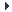 100,00VI212 669203 537195 968187 852181 525N/ALetisko M.R. Štefánika - Airport Bratislava, a. s. (BTS)  100,00VH-14 016-9 132-7 569-8 116-6 327N/AŽelezničná spoločnosť Cargo Slovakia, a. s. 100,00VI80 56486 91382 41376 89777 02977 579Železničná spoločnosť Cargo Slovakia, a. s. 100,00VH-32 2246 349-4 500-5 516132550Letisko Košice - Airport Košice, a. s. 34,00VI50 40050 72650 882511 11051 89653 483Letisko Košice - Airport Košice, a. s. 34,00VH-9253261172767581 511Letové prevádzkové služby SR, š. p. 100,00VI66 61662 78452 05860 24768 20776 309Letové prevádzkové služby SR, š. p. 100,00VH-18 302-6 95812 0978 1897 9607 692Metro Bratislava, a. s. 34,00VI15 97316 18816 000N/AN/AN/AMetro Bratislava, a. s. 34,00VH201215210N/AN/AN/ALetisko Piešťany, a. s. 20,65VI18 43318 32518 96018 86618 80518 788Letisko Piešťany, a. s. 20,65VH-291-108-54-51-39-17Letisko Poprad - Tatry, a. s. 97,61VI21 16120 99421 01021 08321 22221 394Letisko Poprad - Tatry, a. s. 97,61VH16701772139171Letisko Sliač, a. s. 1)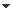 100,00VI7311 7861 640N/AN/AN/ALetisko Sliač, a. s. 1)100,00VH-843255-146N/AN/AN/ASlovenská pošta, a. s. 100,00VI211 522201 403192 632173 456144 928112 304Slovenská pošta, a. s. 100,00VH-15 997-9 326-8 771-19 176-28 528-32 624Verejné prístavy, a. s. 100,00VI594 870593 536594 255594 827595 257595 300Verejné prístavy, a. s. 100,00VH995-1 324404657476500Letisková spoločnosť Žilina, a. s.99,53VI-32-171-301-463-627-787Letisková spoločnosť Žilina, a. s.99,53VH28-139-130-162-164-160Ministerstvo zdravotníctva SRMinisterstvo zdravotníctva SRMinisterstvo zdravotníctva SRMinisterstvo zdravotníctva SRMinisterstvo zdravotníctva SRMinisterstvo zdravotníctva SRMinisterstvo zdravotníctva SRMinisterstvo zdravotníctva SRMinisterstvo zdravotníctva SRDebitum, a. s.100,00VI4915-71-77-83-89Debitum, a. s.100,00VH-109 338-34-199 086-6-6-6Ministerstvo financií SRMinisterstvo financií SRMinisterstvo financií SRMinisterstvo financií SRMinisterstvo financií SRMinisterstvo financií SRMinisterstvo financií SRMinisterstvo financií SRMinisterstvo financií SRSlovenská záručná a rozvojová banka, a. s.100,00VI343 303343 224343 550346 833348 885351 223Slovenská záručná a rozvojová banka, a. s.100,00VH4846163311 6602 0522 837Slovenská elektrizačná prenosová sústava, a. s.100,00VI838 910870 6831 033 279987 349997 3481 005 831Slovenská elektrizačná prenosová sústava, a. s.100,00VH59 30618 339162 83317 19322 33422 233TIPOS, národná lotériová spoločnosť, a. s. 100,00VI25 65841 08152 69354 49662 07970 540TIPOS, národná lotériová spoločnosť, a. s. 100,00VH9 63218 87815 59210 54311 18312 061Slovenská reštrukturalizačná, s. r. o.100,00VI2 6322 5282 6472 7752 9033 031Slovenská reštrukturalizačná, s. r. o.100,00VH893-104119128128128Mincovňa Kremnica, š. p.100,00VI22 28322 77422 90123 00923 08223 152Mincovňa Kremnica, š. p.100,00VH706491155787370Ministerstvo hospodárstva SRMinisterstvo hospodárstva SRMinisterstvo hospodárstva SRMinisterstvo hospodárstva SRMinisterstvo hospodárstva SRMinisterstvo hospodárstva SRMinisterstvo hospodárstva SRMinisterstvo hospodárstva SRMinisterstvo hospodárstva SRTRANSPETROL, a. s.100,00VI332 368338 353345 334349 097352 021354 931TRANSPETROL, a. s.100,00VH6 9668 2154 3483 6823 6763 642Rudné Bane, š. p.100,00VI2 0092 1282 1741 9751 9201 890Rudné Bane, š. p.100,00VH2013975502020Slovenský plynárenský priemysel, a. s.100,00VI2 501 7632 798 5322 392 8172 446 8792 511 924N/ASlovenský plynárenský priemysel, a. s.100,00VH259 080234 449156 285129 125146 907N/AZápadoslovenská energetika, a. s.51,00VI371 293372 562354 470350 301358 346360 276Západoslovenská energetika, a. s.51,00VH89 81690 49072 17268 24276 05377 754Stredoslovenská energetika Holding, a. s.51,00VI930 616936 770865 030669 717735 984N/AStredoslovenská energetika Holding, a. s.51,00VH121 707227 86274 88130 39996 667N/AVýchodoslovenská energetika Holding, a. s.51,00VI217 262189 430142 330234 000240 000N/AVýchodoslovenská energetika Holding, a. s.51,00VH66 03338 1179 90049 60052 600N/ASlovenské elektrárne, a. s.34,00VI4 440 7202 463 8034 530 1634 986 6705 323 5025 636 173Slovenské elektrárne, a. s.34,00VH39 87032 82791 857319 848337 908290 789Ministerstvo obrany SRMinisterstvo obrany SRMinisterstvo obrany SRMinisterstvo obrany SRMinisterstvo obrany SRMinisterstvo obrany SRMinisterstvo obrany SRMinisterstvo obrany SRMinisterstvo obrany SRDMD GROUP, a. s. 100,00VI25 23130 35832 73033 49733 75434 904DMD GROUP, a. s. 100,00VH-615-9477672571 150500HOREZZA, a. s.100,00VI15 29418 02818 26818 53318 84819 128HOREZZA, a. s.100,00VH-1 745734240265315280Letecké opravovne Trenčín, a. s.100,00VI54 17754 18155 18254 34354 84354 750Letecké opravovne Trenčín, a. s.100,00VH-6 979761 000200500450Vojenské lesy a majetky SR, š. p.100,00VI71 15074 72174 47574 80075 00075 200Vojenské lesy a majetky SR, š. p.100,00VH9869684150150150Ministerstvo vnútra SRMinisterstvo vnútra SRMinisterstvo vnútra SRMinisterstvo vnútra SRMinisterstvo vnútra SRMinisterstvo vnútra SRMinisterstvo vnútra SRMinisterstvo vnútra SRMinisterstvo vnútra SRAutomobilové opravovne Ministerstva vnútra SR, a. s.100,00VI15 54915 68715 80815 93816 06816 198Automobilové opravovne Ministerstva vnútra SR, a. s.100,00VH123138144130130130Ministerstvo zahraničných vecí a európskych záležitostí SRMinisterstvo zahraničných vecí a európskych záležitostí SRMinisterstvo zahraničných vecí a európskych záležitostí SRMinisterstvo zahraničných vecí a európskych záležitostí SRMinisterstvo zahraničných vecí a európskych záležitostí SRMinisterstvo zahraničných vecí a európskych záležitostí SRMinisterstvo zahraničných vecí a európskych záležitostí SRMinisterstvo zahraničných vecí a európskych záležitostí SRMinisterstvo zahraničných vecí a európskych záležitostí SRSpráva služieb diplomatickému zboru, a. s.100,00VI54 52354 56454 61856 65353 80054 205Správa služieb diplomatickému zboru, a. s.100,00VH431348293298308305Ministerstvo investícií, regionálneho rozvoja a informatizácie SRMinisterstvo investícií, regionálneho rozvoja a informatizácie SRMinisterstvo investícií, regionálneho rozvoja a informatizácie SRMinisterstvo investícií, regionálneho rozvoja a informatizácie SRMinisterstvo investícií, regionálneho rozvoja a informatizácie SRMinisterstvo investícií, regionálneho rozvoja a informatizácie SRMinisterstvo investícií, regionálneho rozvoja a informatizácie SRMinisterstvo investícií, regionálneho rozvoja a informatizácie SRMinisterstvo investícií, regionálneho rozvoja a informatizácie SRSlovensko IT, a. s.100,00VI2 6801103531 917N/AN/ASlovensko IT, a. s.100,00VH-1 320-2 570-7561 563N/AN/AMinisterstvo práce, sociálnych vecí a rodiny SRMinisterstvo práce, sociálnych vecí a rodiny SRMinisterstvo práce, sociálnych vecí a rodiny SRMinisterstvo práce, sociálnych vecí a rodiny SRMinisterstvo práce, sociálnych vecí a rodiny SRMinisterstvo práce, sociálnych vecí a rodiny SRMinisterstvo práce, sociálnych vecí a rodiny SRMinisterstvo práce, sociálnych vecí a rodiny SRMinisterstvo práce, sociálnych vecí a rodiny SRTechnická inšpekcia, a. s.100,00VI3 0733 1103 3003 3003 3003 350Technická inšpekcia, a. s.100,00VH15379102120130130Prehľad hospodárenia podnikov štátnej správy *                     (v tis. eur)vlastnícky podiel v %ukazovateľ2020202120222023202420252025Prehľad hospodárenia podnikov štátnej správy *                     (v tis. eur)vlastnícky podiel v %ukazovateľskutočnosťskutočnosťOSPlánPlánPlánPlánMinisterstvo školstva, vedy, výskumu a športu SR, Úrad pre normalizáciu, metrológiu a skúšobníctvo SRMinisterstvo školstva, vedy, výskumu a športu SR, Úrad pre normalizáciu, metrológiu a skúšobníctvo SRMinisterstvo školstva, vedy, výskumu a športu SR, Úrad pre normalizáciu, metrológiu a skúšobníctvo SRMinisterstvo školstva, vedy, výskumu a športu SR, Úrad pre normalizáciu, metrológiu a skúšobníctvo SRMinisterstvo školstva, vedy, výskumu a športu SR, Úrad pre normalizáciu, metrológiu a skúšobníctvo SRMinisterstvo školstva, vedy, výskumu a športu SR, Úrad pre normalizáciu, metrológiu a skúšobníctvo SRMinisterstvo školstva, vedy, výskumu a športu SR, Úrad pre normalizáciu, metrológiu a skúšobníctvo SRMinisterstvo školstva, vedy, výskumu a športu SR, Úrad pre normalizáciu, metrológiu a skúšobníctvo SRMinisterstvo školstva, vedy, výskumu a športu SR, Úrad pre normalizáciu, metrológiu a skúšobníctvo SRMinisterstvo školstva, vedy, výskumu a športu SR, Úrad pre normalizáciu, metrológiu a skúšobníctvo SRBIONT, a. s.100,00VI7 04711 0636 8057 4157 4547 4937 493BIONT, a. s.100,00VH47173-34439393939Správa štátnych hmotných rezerv SRSpráva štátnych hmotných rezerv SRSpráva štátnych hmotných rezerv SRSpráva štátnych hmotných rezerv SRSpráva štátnych hmotných rezerv SRSpráva štátnych hmotných rezerv SRSpráva štátnych hmotných rezerv SRSpráva štátnych hmotných rezerv SRSpráva štátnych hmotných rezerv SRSpráva štátnych hmotných rezerv SRPoľnonákup Tatry, a. s.100,00VI1 2721 2681 252 1 260 1 2701 2701 270Poľnonákup Tatry, a. s.100,00VH7039530 40 4040Ministerstvo životného prostredia SRMinisterstvo životného prostredia SRMinisterstvo životného prostredia SRMinisterstvo životného prostredia SRMinisterstvo životného prostredia SRMinisterstvo životného prostredia SRMinisterstvo životného prostredia SRMinisterstvo životného prostredia SRMinisterstvo životného prostredia SRMinisterstvo životného prostredia SRVodohospodárska výstavba, š. p.100,00VI447 290449 721476 465488 575490 238497 732497 732Vodohospodárska výstavba, š. p.100,00VH2 1434 36489 29474 6604 41310 24410 244Slovenský vodohospodársky podnik, š. p.100,00VI918 522921 644913 895914 506915 207915 000915 000Slovenský vodohospodársky podnik, š. p.100,00VH2 5992 777-38 162111100100100Ministerstvo pôdohospodárstva a rozvoja vidieka SRMinisterstvo pôdohospodárstva a rozvoja vidieka SRMinisterstvo pôdohospodárstva a rozvoja vidieka SRMinisterstvo pôdohospodárstva a rozvoja vidieka SRMinisterstvo pôdohospodárstva a rozvoja vidieka SRMinisterstvo pôdohospodárstva a rozvoja vidieka SRMinisterstvo pôdohospodárstva a rozvoja vidieka SRMinisterstvo pôdohospodárstva a rozvoja vidieka SRMinisterstvo pôdohospodárstva a rozvoja vidieka SRMinisterstvo pôdohospodárstva a rozvoja vidieka SRLesy Slovenskej republiky, š. p.100,00VI754 743766 000743 510746 018746 259745 759745 759Lesy Slovenskej republiky, š. p.100,00VH82112 2446 1203 1003 0802 9302 930Lesopoľnohospodársky majetok Ulič, š. p.100,00VI25 89026 27021 15921 20021 25021 30021 300Lesopoľnohospodársky majetok Ulič, š. p.100,00VH-418802125303535Národný žrebčín Topoľčianky, š. p.100,00VI2 1792 1752 1762 1802 1842 1892 189Národný žrebčín Topoľčianky, š. p.100,00VH3-414455Závodisko, š. p.100,00VI2 7542 7582 7772 7772 7772 7772 777Závodisko, š. p.100,00VH75435555Hydromeliorácie, š. p.100,00VI22 01617 91613 0007 9002 800-2 300-2 300Hydromeliorácie, š. p.100,00VH-5 060-4 100-5 100-5 100-5 100-5 100-5 100Agrokomplex NÁRODNÉ VÝSTAVISKO, š. p.100,00VI19 53018 29218 30119 04619 87720 74120 741Agrokomplex NÁRODNÉ VÝSTAVISKO, š. p.100,00VH-4 124-1 2389745831864864Agroinštitút Nitra, š. p.100,00VI2 0231 9141 8051 8051 8051 8051 805Agroinštitút Nitra, š. p.100,00VH-156-10900000Plemenárske služby Slovenskej republiky, š. p.100,00VI6 2076 3125 9465 9745 9845 9945 994Plemenárske služby Slovenskej republiky, š. p.100,00VH3072071010101010Úrad pre normalizáciu, metrológiu a skúšobníctvo SRÚrad pre normalizáciu, metrológiu a skúšobníctvo SRÚrad pre normalizáciu, metrológiu a skúšobníctvo SRÚrad pre normalizáciu, metrológiu a skúšobníctvo SRÚrad pre normalizáciu, metrológiu a skúšobníctvo SRÚrad pre normalizáciu, metrológiu a skúšobníctvo SRÚrad pre normalizáciu, metrológiu a skúšobníctvo SRÚrad pre normalizáciu, metrológiu a skúšobníctvo SRÚrad pre normalizáciu, metrológiu a skúšobníctvo SRÚrad pre normalizáciu, metrológiu a skúšobníctvo SRTechnický skúšobný ústav Piešťany, š. p. 100,00VI4 2734 2594 2064 2704 3274 3704 370Technický skúšobný ústav Piešťany, š. p. 100,00VH38018410576808686* Prehľad neobsahuje podniky, ktoré sú subjektmi rozpočtu verejnej správy a venujú sa im ostatné časti materiálu.* Prehľad neobsahuje podniky, ktoré sú subjektmi rozpočtu verejnej správy a venujú sa im ostatné časti materiálu.* Prehľad neobsahuje podniky, ktoré sú subjektmi rozpočtu verejnej správy a venujú sa im ostatné časti materiálu.* Prehľad neobsahuje podniky, ktoré sú subjektmi rozpočtu verejnej správy a venujú sa im ostatné časti materiálu.* Prehľad neobsahuje podniky, ktoré sú subjektmi rozpočtu verejnej správy a venujú sa im ostatné časti materiálu.* Prehľad neobsahuje podniky, ktoré sú subjektmi rozpočtu verejnej správy a venujú sa im ostatné časti materiálu.* Prehľad neobsahuje podniky, ktoré sú subjektmi rozpočtu verejnej správy a venujú sa im ostatné časti materiálu.* Prehľad neobsahuje podniky, ktoré sú subjektmi rozpočtu verejnej správy a venujú sa im ostatné časti materiálu.* Prehľad neobsahuje podniky, ktoré sú subjektmi rozpočtu verejnej správy a venujú sa im ostatné časti materiálu.VI - vlastné imanieVI - vlastné imanieVI - vlastné imanieVI - vlastné imanieVI - vlastné imanieVI - vlastné imanieVI - vlastné imanieVI - vlastné imanieVI - vlastné imanieVH - výsledok hospodárenia (je súčasťou vlastného imania)VH - výsledok hospodárenia (je súčasťou vlastného imania)VH - výsledok hospodárenia (je súčasťou vlastného imania)VH - výsledok hospodárenia (je súčasťou vlastného imania)VH - výsledok hospodárenia (je súčasťou vlastného imania)VH - výsledok hospodárenia (je súčasťou vlastného imania)VH - výsledok hospodárenia (je súčasťou vlastného imania)VH - výsledok hospodárenia (je súčasťou vlastného imania)VH - výsledok hospodárenia (je súčasťou vlastného imania)N/A - údaje nie sú k dispozíciiN/A - údaje nie sú k dispozíciiN/A - údaje nie sú k dispozíciiN/A - údaje nie sú k dispozíciiN/A - údaje nie sú k dispozíciiN/A - údaje nie sú k dispozíciiN/A - údaje nie sú k dispozíciiN/A - údaje nie sú k dispozíciiN/A - údaje nie sú k dispozícii1) Spoločnosť dňom 16.2.2022 vstúpila do likvidácie.1) Spoločnosť dňom 16.2.2022 vstúpila do likvidácie.1) Spoločnosť dňom 16.2.2022 vstúpila do likvidácie.1) Spoločnosť dňom 16.2.2022 vstúpila do likvidácie.1) Spoločnosť dňom 16.2.2022 vstúpila do likvidácie.1) Spoločnosť dňom 16.2.2022 vstúpila do likvidácie.1) Spoločnosť dňom 16.2.2022 vstúpila do likvidácie.1) Spoločnosť dňom 16.2.2022 vstúpila do likvidácie.1) Spoločnosť dňom 16.2.2022 vstúpila do likvidácie.Subjekty (v tis. eur)201920202021Δ 2021-2020Ústredná správa a podniky štátnej správy18 488 75619 661 26820 094 669433 401Obce a ich rozpočtové a príspevkové organizácie a podniky územnej samosprávy53 25767 691113 24545 554Vyššie územné celky a ich rozpočtové a príspevkové organizácie a podniky územnej samosprávy5295291 151622Spolu  18 542 54219 729 48820 209 065479 577 (v tis. eur)201920202021Δ2021-2020Kapitál na požiadanie a záruky v medzinárodných finančných inštitúciách8 707 3649 775 5159 810 12934 614Európsky mechanizmus pre stabilitu (ESM)5 108 8006 148 4506 148 4500Európsky nástroj finančnej stability (EFSF)2 426 8422 372 0012 288 850-83 151Európska investičná banka 573 996684 231684 2310Medzinárodná banka pre obnovu a rozvoj 424 485400 805447 28646 481Európska banka pre obnovu a rozvoj101 359101 359101 3590Rozvojová banka rady Európy16 85416 85416 8540Medzinárodná banka pre hospodársku spoluprácu10 65810 65810 6580Mnohostranná agentúra pre investičné záruky 3 0512 7933 026233Medzinárodná investičná banka 41 31938 36433 931-4 433Paneurópsky garančný fond0075 48475 484Medzinárodné investičné arbitráže139 29228 69228 6920Eurogas Inc. a Belmont Resources Inc.0000Zdravotná poisťovňa Union, a.s. 28 69228 69228 6920Spoldzielnica Pracy Muszynianka110 600000Hroziace alebo prebiehajúce súdne spory4 247 5284 153 9543 881 743-272 211Ministerstvo financií SR1 500 2611 433 5651 435 5301 965Ministerstvo vnútra SR1 148 9771 140 3401 140 308-32Kancelária národnej rady SR615 625615 625405 115-210 510Ministerstvo práce, sociálnych vecí a rodiny SR451 089452 469451 102-1 367MH Manažment, a.s.227 446191 563202 23210 669Slovenský pozemkový fond101 90079 94266 124-13 818Ministerstvo hospodárstva SR88 800119 15583 935-35 220Vodohospodárska výstavba, š.p.59 85659 85627 809-32 047Železnice SR052 75753 166409Národná diaľničná spoločnosť, a.s.1 8238 68216 4227 740Železničná spoločnosť Slovensko, a.s.51 751000Iné podmienené záväzky5 033 4565 203 7885 820 666616 878Slovenské elektrárne, a.s.3 087 6983 177 5963 246 42968 833MH Manažment, a.s. 976 822976 822976 8220Slovenský plynárenský priemysel, a.s.452 442347 233803 347456 114Záruky MF SR9 765221 195419 147197 952Exportno-importná banka Slovenska165 981190 237167 323-22 914Východoslovenská energetika, a.s.112 200112 200134 60922 409Slovenská záručná a rozvojová banka, a.s.121 94189 21559 095-30 120Lesy SR, š.p.15 81815 48613 894-1 592Jadrová a vyraďovacia spoločnosť, a.s.71 91271 9120-71 912MH Invest, s.r.o18 8771 8920-1 892Spolu  18 127 64019 161 94919 541 230379 281Implicitné záväzky na konečnom horizonte do roku 2065 – scenár nezmenených politík (hodnota salda k roku 2022, v % HDP)Implicitné záväzky na konečnom horizonte do roku 2065 – scenár nezmenených politík (hodnota salda k roku 2022, v % HDP)spolu1. Vplyv starnutia populácie -382,0%2. Vplyv PPP projektov-3,5 %5. Vplyv Národného jadrového fondu4,5%6. Vplyv Plánu obnovy a odolnosti (NGEU)-3,6%7. Celková výška implicitných záväzkov-384,6%* (+) vplyvy znižujúce výšku implicitných záväzkov (-) vplyvy zvyšujúce výšku implicitných záväzkovZdroj: MF SR202220232024202520302030204020502060A. Príjmy VS20,320,120,120,120,120,120,320,520,5- dôchodkové poistenie7,27,17,07,07,07,07,27,47,5- poistenie v nezamestnanosti0,50,50,50,50,50,50,50,50,5- zdravotné poistenie4,44,34,44,44,44,44,44,44,4- ostatné príjmy8,28,28,28,28,28,28,28,28,2B. Výdavky citlivé na starnutie populácie20,320,520,720,922,022,024,327,129,3- dôchodkové dávky9,59,69,79,710,210,211,613,414,5- zdravotná starostlivosť6,36,46,56,56,96,97,57,98,2- dlhodobá starostlivosť1,01,01,01,11,21,21,72,12,5- školstvo3,33,33,43,43,63,63,53,63,8- dávky v nezamestnanosti0,10,10,10,10,10,10,10,10,1C. Primárne saldo (A-B)0,0-0,4-0,6-0,8-1,9-1,9-4,1-6,6-8,7Primárne saldo diskontované k roku 20220,0-0,5-0,7-1,0-2,6-2,6-7,1-12,5-15,2p.m. nominálny rast HDP (v %)10,212,76,46,63,83,83,23,03,3p.m. nominálna úroková miera (v %)1,51,51,61,71,11,11,13,84,0Zdroj: MF SR, EKZdroj: MF SR, EKZdroj: MF SR, EKZdroj: MF SR, EK20222030203020402050SpoluPlatba za dostupnosť – Rýchlostná cesta R1*0,120,080,080,060,001,6 - diskontovaná hodnota k roku 20220,120,110,110,100,002,1Platba za dostupnosť - Obchvat BA - D4/R70,050,030,030,020,010,8 - diskontovaná hodnota k roku 20220,050,040,040,040,021,2Platba za dostupnosť väzenské zariadenie Rimavská Sobota – Sabová0,000,010,010,010,000,2 - diskontovaná hodnota k roku 20220,000,020,020,020,000,2* bez započítania DPH za službyZdroj: MF SR, MD SRZdroj: MF SR, MD SRZdroj: MF SR, MD SRZdroj: MF SR, MD SRPozn.: kladné hodnoty predstavujú negatívny vplyv na saldo202220302050210021402140SpoluVplyv NJF na saldo-0,1-0,1-0,10,00,00,0-2,8 - diskontovaná hodnota k roku 2021-0,1-0,2-0,10,00,00,0-4,5Pozn.: záporné hodnoty predstavujú pozitívny vplyv na implicitné záväzkyPozn.: záporné hodnoty predstavujú pozitívny vplyv na implicitné záväzkyPozn.: záporné hodnoty predstavujú pozitívny vplyv na implicitné záväzkyPozn.: záporné hodnoty predstavujú pozitívny vplyv na implicitné záväzkyPozn.: záporné hodnoty predstavujú pozitívny vplyv na implicitné záväzkyPozn.: záporné hodnoty predstavujú pozitívny vplyv na implicitné záväzkyZdroj: MF SRZdroj: MF SR202220302040205020582058SpoluSpoluVplyv na saldoVplyv na saldo0,0-0,1-0,1-0,10,00,0-2,2-2,2 - diskontovaná hodnota k roku 2021 - diskontovaná hodnota k roku 20210,0-0,2-0,1-0,1-0,1-0,1-3,6-3,6Pozn.: záporné hodnoty predstavujú pozitívny vplyv na implicitné záväzkyPozn.: záporné hodnoty predstavujú pozitívny vplyv na implicitné záväzkyPozn.: záporné hodnoty predstavujú pozitívny vplyv na implicitné záväzkyPozn.: záporné hodnoty predstavujú pozitívny vplyv na implicitné záväzkyPozn.: záporné hodnoty predstavujú pozitívny vplyv na implicitné záväzkyPozn.: záporné hodnoty predstavujú pozitívny vplyv na implicitné záväzkyPozn.: záporné hodnoty predstavujú pozitívny vplyv na implicitné záväzkyPozn.: záporné hodnoty predstavujú pozitívny vplyv na implicitné záväzkyPozn.: záporné hodnoty predstavujú pozitívny vplyv na implicitné záväzkyZdroj: MF SRZdroj: MF SRBOX 1 – Implicitné záväzky z environmentálnych záťaží Potenciálne implicitné záväzky v objeme takmer 2 mld. eur vznikajú z dôvodu potreby sanovať následky záťaží na životnom prostredí a pomalého čerpania EÚ zdrojov. Štúdia Inštitútu environmentálnej politiky (IEP) z roku 2022 identifikovala vyše 1200 lokalít environmentálnych záťaží v SR s rizikom pre životné prostredie. Autori v štúdii kvantifikovali náklady na sanáciu 314 lokalít v celkovom maximálnom objeme 1,9 mld. eur. Na základe tempa čerpania prostriedkov z poskytnutých dotačných schém z EÚ zdrojov sa odhaduje, že sanácia všetkých záťaží by trvala viac ako 100 rokov. Je nepravdepodobné, aby na tak dlhom časovom horizonte bolo možné prefinancovať sanácie výlučne z EÚ zdrojov a náklady tak budú musieť byť pravdepodobne hradené z verejných zdrojov.Ministerstvo financií SR v záujme odhadnúť vplyv budúcich nákladov na štátny rozpočet kvantifikovalo potenciálne dodatočné navýšenie implicitných nákladov o 0,7 % HDP na celom horizonte. Diskontovanie budúcich nákladov na sanácie pre určenie súčasnej hodnoty príspevku k implicitným nákladom vychádza z rovnakého metodického postupu ako v prípade PPP projektov, NGEU, resp. Národného jadrového fondu. Súčasná hodnota celkových nákladov na sanácie predstavuje necelých 800 mil. eur, čo v metrike primárneho salda v súčasných cenách zodpovedá dodatočnému zvýšeniu záväzkov o 0,7 % HDP.                      Odhad nákladov sanácie environmentálnych záťaží v SR (v mil. eur)                                                                                                                                            Zdroj: IEPESDM rizikové ukazovatelePriemerná splatnosť dlhu               (v rokoch)Refinančné riziko do 1 roka            (% celkového dlhu)Refinančné riziko do 5 rokov (% celkového dlhu)Úrokové riziko do 1 roka                (% celkového dlhu)Úrokové riziko do 5 rokov              (% celkového dlhu)Slovensko8,615,3 %40,4 %5,4 %40,4 %Belgicko10,0316,8 %40,0 %17,2 %40,4 %Francúzsko8,5413,8 %45,3 %24,7 %53,1 %Slovinsko10,2910,8 %36,2 %11,2 %36,3 %Lotyšsko8,1310,1 %49,7 %16,5 %55,1 %Nemecko7,5917,7 %48,9 %21,0 %54,5 %Rakúsko10,7616,8 %50,9 %17,3 %51,5 %Eurozóna (priemer)8,5914,1 %45,7 %21,8 %50,5 %EÚ (priemer)8,3814,0 %46,3 %22,4 %51,4 %EÚ (emitent)11,227,9 %26,5 %7,9 %26,5 %EFSF8,7311,9 %51,3 %14,7 %51,3 %ESM6,2327,0 %68,9 %27,0 %68,9 %(v tis. eur; ESA 2010)2020 S2021 S2022 R2022 OS2023 N2024 N2025 N1. Príjmy - zvýšenie ŠFA 1 875 993263 863399 193589 662943 762204 488193 7811.1. osobitný odvod z podnikania v regulov. odvetviach127 50787 89098 29496 00598 552103 920107 9131.2. splátka pohľadávok štátu9910109991.3. príjmy zo splátok úver. a pôžič. - NFV (FO)37 25455 90050 88978 78964 169100 55985 8591.4. príjem z predaja ubyt. kapacít zahr. investorov
       Čierna voda - Kia/Hyundai - MH SR (FO)000031 032001.5. doplnenie zdrojov ŠFA z výdavkov štátneho rozpočtu00250 000250 000750 000001.6. dividendy z FNM SR / MH Manažment, a. s.10000001.7. osobitný odvod vybraných finančných inštitúcií 148 9500000001.8. Medzinár. finančná korporácia (IFC) - vratka1450000001.9. oddlženie Somálska voči MMF (FO)6170000001.10. oddlženie Sudánu voči MMF (FO)0004 6130001.11. India - úhr. pohľ. SR z menovej zaisť. doložky - SDR (FO)000220001.11. príjmy zo splátok vl. úver. a pohľ. SR v zahr. - Srbsko (FO)6 5810000001.12. výťažok z konkurzu voči CHIRANA-PREMA0002230001.13. VPS - zvýšenie ŠFA na poskyt. záručných schém / úverov500 0000000001.14. VPS - zvýšenie ZI MH Invest - viazané na escrow účet0120 064000001.15. VPS - prostriedky na zabezpečenie oddlženia ZZ575 0000000001.16. VPS - prostr. na komp. výp. z pr. DPFO pre obce a VÚC;
         (uzn.vl. 494/2020) 151 9190000001.17. VPS - prostr. zabezp. vkl. do ZI SEPS, a. s. pre OKTE a. s.130 0000000001.18. VPS - prostriedky na zvýšenie ZI VšZP, a. s.198 00000160 0000002. Výdavky - zníženie ŠFA 806 694237 26039 952743 53639 98932 95132 5202.1. poskyt. úver. a pôž., účasť v medzin. organizáciách151 92512 16911 2336 33221 68016 36017 7602.1.1. doplnenie zdrojov IDA, príspevok MDRI1002 8401501403 0301603 5602.1.2. ostatné (FO)151 8259 32911 0836 19218 65016 20014 2002.2. realizácia záruk (R2022 KT)0028 71919 92618 30916 59114 760      2.2.1. Paneuróspky záručný fond0004 0004 0004 0005 000      2.2.2. SZRB, EXIMBANKA, SIH (FO)00015 92614 30912 5919 7602.3. prevod prostr. z dividend v zmysle bodu 1.6. do ŠR100000002.4. oddlženie Somálska voči MMF (FO)6170000002.5. oddlženie Sudánu voči MMF (FO)0004 6130002.6. SZRB a.s. - zvýšenie ZI - podporne prog.50 0000000002.7. MIRRaI SR - vklad do ZI  centra "Slovensko IT"4 000001 0000002.8. dofinanc. TPS - vklad do ZI SEPS, a. s. pre OKTE, a. s.130 0000000002.9. MZ SR - zvýš. ZI Všeobecnej zdravotnej poisťovni, a. s.198 00000160 0000002.10. MF SR - realizácia záruky voči SZRB, a.s. (odv. úver)14300370002.11. MV SR - zvýš. ZI pre Nemocnicu sv. Michala10 0000000002.12. MH SR - zvýš. ZI MH Manažment, a.s.
         pre spol. Bratisl. Teplárenská20 0000000002.13. MH SR - zvýš. ZI MH Invest, s.r.o.0129 907000002.14. MH SR - zvýš. ZI MH Invest II, s.r.o. - zal. spol.
         "Valaliky Indrustrial Park, s.r.o." 0. fáza (uzn.vl. 792/2021)0002 1730002.15. MH SR - Valaliky Indrustrial Park, s.r.o.
         1. fáza (uzn.vl. 135/2022)00085 3850002.16. MH SR - Valaliky Indrustrial Park, s.r.o.
         2. fáza (uzn.vl. 443/2022)000123 6590002.17. MH SR - osvedčenie o významnej investícii
         "Šurany Industrial Park"0001 9990002.18. MZ SR - finančná stabilizácia zdravotníckych zariadení000316 8340002.19. MDV SR - úhrada záväzku voči spoločnosti Letisko
         M. R. Štefánika Bratislava053000002.20. MDV SR - zvýš. ZI pre Letisko Sliač, a.s.0800000002.21. MDV SR - ZI Letové prevádzkové služby SR, š.p.13 2000000002.22. MDaV SR - zvýš. ZI Letové prevádzkové služby SR, š.p.03 400000002.23. MO SR - zvýš. ZI v št. podn. (DMD GROUP 5M€;
         HOREZZA 2M€; Vojenské lesy a majetky SR 3M€)010 000000002.24. VPS - prostr. na komp. výp. z pr. DPFO pre obce a VÚC;
         uzn.vl. 494/2020 (FO)151 9190000002.25. SZRB - transfér za účelom poskytnutia NFV pre CK (FO)030 186000002.26. NFV pre mesto Košice (FO)011 930000002.27. NFV pre mesto Prešov (FO)04 423000002.28. NFV pre Banskobystrický samosprávny kraj (FO)25 0000000002.29. NFV pre Žilinský samosprávny kraj (FO)8 800003 7000002.30. NFV pre Prešovský samosprávny kraj (FO)8 0000000002.31. NFV pre Trnavský samosprávny kraj (FO)15 0000000002.32. NFV pre Nitriansky samosprávny kraj (FO)80007 2700002.33. NFV pre Košický samosprávny kraj (FO)20 0000000002.34. NFV pre Trenčiansky samosprávny kraj (FO)018 89201 1080002.35. NFV pre Bratislavský samosprávny kraj (FO)015 50009 500000Saldo rozpočtových operácií 1 069 29926 603359 241-153 874903 773171 537161 261Vylúčenie finančných operácií336 78934 360-39 806-35 115-62 242-71 768-61 899      vylúčenie príjmových FO-44 452-55 900-50 889-83 424-95 201-100 559-85 859      vylúčenie výdavkových FO381 24190 26011 08348 30932 95928 79123 960Ostatné úpravy105 021-22 5540000-5 054Prepočítaný predpoklad zlyhania COVID úverov-24 979-22 55300000Realizácia záruk nad sumu započítanú v notifik. 2020 a 2021000000-5 054Inputácia pohľ. voči SEPS, a. s. pre budúci výd. pre OKTE, a. s.130 000000000Iné0-100000Saldo rozpočtových operácií bez FO
(vplyv na RVS v metodike ESA 2010)1 511 10938 409319 435-188 989841 53199 76994 308Zdroj: MF SRZdroj: MF SRZdroj: MF SRZdroj: MF SRZdroj: MF SRZdroj: MF SRZdroj: MF SRZdroj: MF SR(v tis. eur)2020 S2021 S2022 R2022 OS2023 N2024 N2025 N  -  splátka NFV Agent. pre núdz. zás. ropy a rop. výrob.35 00050 00040 00040 00040 00040 00025 000  -  splátka NFV mesto Martin0500250250250250250  -  splátka NFV mesto Kežmarok0150150150250250350  -  splátka NFV mesto Bardejov01001000100100100  -  splátka NFV Prešovský samosprávny kraj01 2001 2001 2002 2001 2001 200  -  splátka NFV Trnavský samosprávny kraj001 5001 5001 5001 5001 500  -  splátka NFV Banskobystrický samosprávny kraj03 3003 3003 3003 3003 3003 300  -  splátka NFV GA Drilling, a. s.001 0001 0001 0001 0001 000  -  splátka NFV Univerzita Pavla Jozefa Šafárika Košice0300300300300300300  -  splátka NFV mesto Prievidza / Správa majetku mesta Prievidza, s.r.o. (MH SR)254254369369369369369  -  splátka NFV MH Invest II, s.r.o. - Samsung Voderady
      (uzn.vl. č.1070/2006; uzn.vl. č.229/2007;
       uzn.vl. č.802/2011; uzn. vl. č.741/2013;
       uzn.vl. č.562/2014; uzn.vl. č.591/2017;
       uzn.vl. č.563/2018; uzn.vl. č.787/2020)002 7202 720000  - sprátka NFV - Národná transfúzna služba SR28 000  - splátka NFV mesto Košice 20142 0000002 2002 5002 700  - splátka NFV pre mesto Košice 202101 1931 193  - splátka NFV pre mesto Prešov00000442442  -  splátka NFV Tachyum, s. r. o.00002 0001 5001 500  -  splátka NFV Žilinský samosprávny kraj00001 5001 5001 500  -  splátka NFV Nitriansky samosprávny kraj00001 5001 5001 500  -  splátka NFV Bratislavský samosprávny kraj00001 7001 7001 700  -  splátka NFV Trenčiansky samosprávny kraj00002 0002 0002 000  -  splátka NFV Košický samosprávny kraj00002 0002 0002 000  -  splátka NFV Bratislava - Staré mesto00002 00000  -  splátka NFV subjektov územnej samosprávy09600037 95537 955Celkom37 25455 90050 88978 78964 169100 55985 859Zdroj: MF SRZdroj: MF SRZdroj: MF SRZdroj: MF SRZdroj: MF SRZdroj: MF SRZdroj: MF SRZdroj: MF SR(v tis. eur)2020 S2021 S2022 R2022 OS2023 N2024 N2025 NIDA* - Medzinárodné združenie pre rozvoj
             Príspevok  k financovaniu Iniciatívy
             na multilat. odpustenie dlhov (MDRI) (KT)100120150140150160160IDA* - Medzinárodné združenie pre rozvoj
             Príspevok na doplnenie zdrojov IDA (KT)02 720002 88003 400IBRD - Medzinárodná banka pre obnovu a rozvoj
             Rezerva na valorizáciu akcií SR001 0001 0001 0001 0001 000IBRD* - Medzinárodná banka pre obnovu a rozvoj
                Všeobecné zvýšenie základného imania1 7991 5722 0001 6922 00000IBRD* - Medzinárodná banka pre obnovu a rozvoj
                Selektívne zvýšenie základného imania42139345040345000EBRD** - Európska banka pre obnovu a rozvoj
                Zvýšenie základného imania (FO)00006 0008 0004 000IFC* - Medzinárodná finančná korporácia
            Všeobecné zvýšenie základného imania01 8072 0001 9102 0002 0002 000IFC* - Medzinárodná finančná korporácia
            Selektívne zvýšenie základného imania01 1241 2001 1871 2001 2001 200MIB - Medzinárodná investičná banka
           Zvýšenie základného imania2 9554 4334 4330000RB RE - Rozvojová banka Rady Európy
               Zvýšenie základného imania00006 0004 0006 000ESM - Európsky mechanizmus pre stabilitu
            Aktualizácia kľúča na určenie príspevku134 150000000Investície zo ŠFA za predpokladu splnenia podmienok finančnej operácie - vklad do základného imania alebo do fondov (Slovak Asset Management); uzn.vl. č. 400/201812 500000000SPOLU151 92512 16911 2336 33221 68016 36017 760* - oficiálna rozvojová pomoc (ODA)* - oficiálna rozvojová pomoc (ODA)Zdroj: MF SRZdroj: MF SR** - časť príspevku je možné vykázať ako oficiálnu rozvojovú pomoc (ODA)** - časť príspevku je možné vykázať ako oficiálnu rozvojovú pomoc (ODA)(v tis. eur)2022 R2022 OS2023 N2024 N2025 NSkupina EIB - Paneurópsky záručný fond v reackii na COVID-19 (uzn. vlády  SR č. 473/2020)Skupina EIB - Paneurópsky záručný fond v reackii na COVID-19 (uzn. vlády  SR č. 473/2020)Skupina EIB - Paneurópsky záručný fond v reackii na COVID-19 (uzn. vlády  SR č. 473/2020)4 0004 0004 0004 0005 000Slovenská záručná a rozvojová banka, a.s. - Úverovo-záručná schéma pomoci de minimis na podporu prevádzky v MSP v reakcii na COVID-19 - prevádzkové úvery od SZRBSlovenská záručná a rozvojová banka, a.s. - Úverovo-záručná schéma pomoci de minimis na podporu prevádzky v MSP v reakcii na COVID-19 - prevádzkové úvery od SZRBSlovenská záručná a rozvojová banka, a.s. - Úverovo-záručná schéma pomoci de minimis na podporu prevádzky v MSP v reakcii na COVID-19 - prevádzkové úvery od SZRB1 6003 8001 600960960Exportno-importná banka Slovenskej republiky - Úverovo-záručná schéma pomoci de minimis na podporu prevádzky v MSP v reakcii na COVID-19 - prevádzkové úvery od EXIMBANKY SRExportno-importná banka Slovenskej republiky - Úverovo-záručná schéma pomoci de minimis na podporu prevádzky v MSP v reakcii na COVID-19 - prevádzkové úvery od EXIMBANKY SRExportno-importná banka Slovenskej republiky - Úverovo-záručná schéma pomoci de minimis na podporu prevádzky v MSP v reakcii na COVID-19 - prevádzkové úvery od EXIMBANKY SR1 6004 0883 0002 5001 500Exportno-importná banka Slovenskej republiky - Úverovo-záručná schéma štátnej pomoci na zabezpečenie likvidity malých, stredných a veľkých podnikov v reakcii na COVID-19 - prevádzkové úvery od komerčných bánk so zárukou EXIMBANKY SRExportno-importná banka Slovenskej republiky - Úverovo-záručná schéma štátnej pomoci na zabezpečenie likvidity malých, stredných a veľkých podnikov v reakcii na COVID-19 - prevádzkové úvery od komerčných bánk so zárukou EXIMBANKY SRExportno-importná banka Slovenskej republiky - Úverovo-záručná schéma štátnej pomoci na zabezpečenie likvidity malých, stredných a veľkých podnikov v reakcii na COVID-19 - prevádzkové úvery od komerčných bánk so zárukou EXIMBANKY SR3838209631300Slovak Investment Holging, a.s. - Úverovo-záručná schéma štátnej pomoci na zabezpečenie likvidity malých, stredných a veľkých podnikov v reakcii na COVID-19 - prevádzkové úvery od komerčných bánk so zárukou SIHSlovak Investment Holging, a.s. - Úverovo-záručná schéma štátnej pomoci na zabezpečenie likvidity malých, stredných a veľkých podnikov v reakcii na COVID-19 - prevádzkové úvery od komerčných bánk so zárukou SIHSlovak Investment Holging, a.s. - Úverovo-záručná schéma štátnej pomoci na zabezpečenie likvidity malých, stredných a veľkých podnikov v reakcii na COVID-19 - prevádzkové úvery od komerčných bánk so zárukou SIH21 4818 0009 5008 5007 000SPOLU28 71919 92618 30916 59114 760Zdroj: MF SRZdroj: MF SRZdroj: MF SRZdroj: MF SRZdroj: MF SRZdroj: MF SRZdroj: MF SRZdroj: MF SR(v tis. eur)2020 S2021 S2022 R2022 OS2023 N2024 N2025 NZáruky započítané v schodku RVS24 97922 553Predpokladaná realizácia-15 926Zostáva FO31 606Predpokladaná realizácia-14 309Zostáva FO17 297Predpokladaná realizácia-12 591Zostáva FO4 706Predpokladaná realizácia-9 760Prekročenie zostatku FO => Kapitálový transfer-5 054v tis. eurSchválený rozpočetUpravený rozpočet*                   Uvoľnenév tis. eurSchválený rozpočetUpravený rozpočet*k 31. 08. 2022**Rezerva vlády 5 0005 0001 100Rezerva predsedu vlády1 5002 524353Rezerva na prostriedky Európskej únie a odvody Európskej únii483 19090 93633 937Rezerva na riešenie vplyvov legislatívnych zmien130 634130 63429 351Rezerva na riešenie krízových situácií mimo času vojny a vojnového stavu a vykonávanie povodňových prác11 00011 0004 993Rezerva na realizáciu súdnych a exekučných rozhodnutí10 00010 000694Rezerva na mzdy a poistné175 029275 52475 356Rezerva na negatívne vplyvy pandémie ochorenia COVID-19717 441717 441498 950Rezerva na výdavky v zdravotníctve 220 000220 000100 000Spolu1 753 7941 463 059744 734PrijímateľÚčelÚčelSumaMestská časť Bratislava - Staré Mesto Uznesenie vlády Slovenskej republiky č. 605/2021 v znení uznesenia vlády Slovenskej republiky č. 715/2021 na zriadenie Hrobu neznámeho vojaka ako protokolárne miesto Slovenskej republiky v hlavnom meste BratislavaUznesenie vlády Slovenskej republiky č. 605/2021 v znení uznesenia vlády Slovenskej republiky č. 715/2021 na zriadenie Hrobu neznámeho vojaka ako protokolárne miesto Slovenskej republiky v hlavnom meste Bratislava770 000Konferencia biskupov Slovenska Uznesenie vlády Slovenskej republiky č. 63/2022 na projekt misijnej pastoračnej práce v rómskych komunitáchUznesenie vlády Slovenskej republiky č. 63/2022 na projekt misijnej pastoračnej práce v rómskych komunitách330 000SpoluSpolu1 100 0001 100 000PrijímateľÚčelÚčelSumaDomov dôchodcov, Brezová 2666/32, 052 01 Spišská Nová VesNa práce spojené s odstránením škôd spôsobených požiarom v Domove dôchodcov v Spišskej Novej VsiNa práce spojené s odstránením škôd spôsobených požiarom v Domove dôchodcov v Spišskej Novej Vsi200 000Obec Rudno nad Hronom, Rudno nad Hronom č. 16, 966 51 Rudno nad HronomNa odstránenie škôd po prívalovej povodni v obci Rudno nad Hronom pre subjekty uvedené v prílohe rozhodnutiaNa odstránenie škôd po prívalovej povodni v obci Rudno nad Hronom pre subjekty uvedené v prílohe rozhodnutia89 727Obec Lenartov, Lenartov 37, 086 06 MalcovNa práce spojené s opravou mosta po povodniach v obci LenartovNa práce spojené s opravou mosta po povodniach v obci Lenartov30 000Mesto Stará Ľubovňa, Obchodná 1, 064 01 Stará ĽubovňaNa práce spojené s opätovným sfunkčnením futbalového ihriskaNa práce spojené s opätovným sfunkčnením futbalového ihriska29 990Obec Lúčka, Lúčka 32, 053 03 LúčkaNa opravu podlahy v spoločenskej miestnostiNa opravu podlahy v spoločenskej miestnosti3 508SpoluSpolu353 226353 226Tabuľka 69 - Rezerva na prostriedky Európskej únie a odvody Európskej úniíTabuľka 69 - Rezerva na prostriedky Európskej únie a odvody Európskej únií(v eurách)Kapitola Účel                      Suma                                     MIRRI SR Na vysporiadanie nezrovnalostí za Integrovaný regionálny operačný program, Operačný program Integrovaná infraštruktúra, Interreg V-A SK-AT, Finančný mechanizmus EHP a Nórsky finančný mechanizmus za programové obdobie 2014 až 202020 828 071MIRRI SR Na vysporiadanie nezrovnalostí za Operačný program Bratislavský kraj a Regionálny operačný program za programové obdobie 2007 až 2013658 375Spolu Spolu 21 486 446MV SR Na vysporiadanie nezrovnalostí v rámci projektu IS Identifikátora fyzických osôb za programové obdobie 2014 až 202011 119 494SpoluSpolu11 119 494MŽP SR Na vysporiadanie nezrovnalostí za Operačný program Kvalita životného prostredia za programové obdobie 2014 až 20201 330 782SpoluSpolu1 330 782Spolu celkomSpolu celkom33 936 722Zdroj: MF SRTabuľka 70 - Rezerva na riešenie vplyvov legislatívnych zmien Tabuľka 70 - Rezerva na riešenie vplyvov legislatívnych zmien (v eurách)Kapitola ÚčelSumaÚÚPV SRNa Proof of concept a tvorbu územných plánov9 592 000ÚÚPV SRNa zabezpečenie plnenia úloh súvisiacich so vznikom Úradu pre územné plánovanie a výstavbu SR1 628 229ÚÚPV SRNa nákup nevyhnutnej informačnej a komunikačnej technológie z dôvodu zabezpečenia riadneho a plynulého chodu úradu66 084  Spolu  Spolu11 286 313MŽP SRNa zabezpečenie financovania úloh novovzniknutých správ národných parkov vyplývajúcich 
zo  zákona č. 6/2022 Z. z., ktorým sa mení a dopĺňa zákon č. 543/2002 Z. z. o ochrane prírody 
a krajiny v znení neskorších predpisov a ktorým sa menia a dopĺňajú niektoré zákony8 284 172MŽP SRNa zriadenie odboru pre manažment národných parkov v súlade so zákonom č. 6/2022 Z. z., ktorým sa mení a dopĺňa zákon č. 543/2002 Z. z. o ochrane prírody a krajiny v znení neskorších predpisov a ktorým sa menia a dopĺňajú niektoré zákony111 170MŽP SRNa úlohy Slovenskej inšpekcie životného prostredia vyplývajúce zo zákona č. 7/2022 Z. z. 
o ochrane druhov voľne žijúcich živočíchov 68 100Spolu Spolu 8 463 442ÚV SR Na vytvorenie elektronickej platformy na verejné obstarávanie (EPVO) pre ÚPPVL5 094 888ÚV SR Na predĺženie elektronického trhoviska, sledovanie vývoja cien do EPVO, podporu infraštruktúry a nastavenie cloudových služieb pre ÚPPVL574 505ÚV SR Na príspevok na činnosť Agentúry štátom podporovaného nájomného bývania333 000SpoluSpolu6 002 393ÚVO Na profesionalizáciu verejného obstarávania podľa novely zákona č. 343/2015 Z. z. o verejnom obstarávaní a o zmene a doplnení niektorých zákonov1 550 452SpoluSpolu1 550 452MD SRPre Úrad pre reguláciu elektronických komunikácií a poštových služieb z dôvodu implementácie zákona č. 452/2021 Z. z. o elektronických komunikáciách v znení zákona č. 533/2021 Z. z.890 173SpoluSpolu890 173MF SR Na príspevok na činnosť Agentúry štátom podporovaného nájomného bývania333 000MF SR Na rozvoj informačného systému finančnej správy - plnenie úloh vyplývajúcich z novely zákona č. 431/2002 Z. z. o účtovníctve158 122SpoluSpolu491 122RMSNa nové kompetencie a povinnosti organizácie RMS vyplývajúce zo zákona č. 264/2022 
o mediálnych službách a o zmene a doplnení niektorých zákonov (zákon o mediálnych službách)367 251Spolu Spolu 367 251MK SR Pre Fond na podporu kultúry národnostných menšín z titulu zvýšenia minimálnej výšky príspevku zo štátneho rozpočtu v roku 2022 v súlade so zákonom č. 138/2017 Z. z. o Fonde na podporu kultúry národnostných menšín a o zmene a doplnení niektorých zákonov300 000MK SR Pre Fond na podporu kultúry národnostných menšín z titulu zvýšenia minimálnej výšky príspevku zo štátneho rozpočtu v roku 2022 v súlade so zákonom č. 138/2017 Z. z. o Fonde na podporu kultúry národnostných menšín a o zmene a doplnení niektorých zákonov300 000Spolu Spolu 300 000Spolu celkomSpolu celkom29 351 146Zdroj: MF SRTabuľka 71 - Rezerva na riešenie krízových situácií mimo času vojny a vojnového stavu a vykonávanie povodňových prác                                                                                                                                      (v eurách)Tabuľka 71 - Rezerva na riešenie krízových situácií mimo času vojny a vojnového stavu a vykonávanie povodňových prác                                                                                                                                      (v eurách)Tabuľka 71 - Rezerva na riešenie krízových situácií mimo času vojny a vojnového stavu a vykonávanie povodňových prác                                                                                                                                      (v eurách)Kapitola ÚčelSumaMV SRUznesenie vlády Slovenskej republiky č. 360 z 26. mája 2022 k Správe o priebehu a následkoch povodní na území Slovenskej republiky v období od júla do konca decembra 20212 662 107MŽP SR Uznesenie vlády Slovenskej republiky č. 360 z 26. mája 2022 k Správe o priebehu a následkoch povodní na území Slovenskej republiky v období od júla do konca decembra 20211 771 553MPRV SR Uznesenie vlády Slovenskej republiky č. 360 z 26. mája 2022 k Správe o priebehu a následkoch povodní na území Slovenskej republiky v období od júla do konca decembra 2021472 767MZ SRUznesenie vlády Slovenskej republiky č. 360 z 26. mája 2022 k Správe o priebehu a následkoch povodní na území Slovenskej republiky v období od júla do konca decembra 20213 856MO SR Uznesenie vlády Slovenskej republiky č. 360 z 26. mája 2022 k Správe o priebehu a následkoch povodní na území Slovenskej republiky v období od júla do konca decembra 20211 303  Spolu  Spolu4 911 586MV SRUznesenie vlády Slovenskej republiky č. 752 z 2. decembra 2020 na prijatie opatrení na riešenie krízovej situácie v súvislosti s ohrozením verejného zdravia II. stupňa v lokalite Chemko, a. s. Strážske81 132Spolu Spolu 81 132Spolu celkomSpolu celkom4 992 718Zdroj: MF SRTabuľka 72 - Rezerva na realizáciu súdnych a exekučných rozhodnutí Tabuľka 72 - Rezerva na realizáciu súdnych a exekučných rozhodnutí (v eurách)Kapitola ÚčelSumaMS SR Na úhradu záväzkov vyplývajúcich z rozhodnutí Európskeho súdu pre ľudské práva 568 500  Spolu  Spolu568 500MPRV SRNa vrátenie zaplatených pokút v nadväznosti na právoplatné súdne rozhodnutia v odvolacích konaniach pre Štátnu veterinárnu a potravinovú správu SR a Pôdohospodársku platobnú agentúru117 550SpoluSpolu117 550ÚOOÚ SR Na vrátenie zaplatenej pokuty podľa právoplatného súdneho rozhodnutia v odvolacom konaní                                        7 000Na vrátenie zaplatenej pokuty podľa právoplatného súdneho rozhodnutia v odvolacom konaní                                        7 000  Spolu  Spolu7 000      Spolu celkom      Spolu celkom693 050Zdroj: MF SRTabuľka 73 - Rezerva na mzdy a poistné - uvoľnené kapitolámTabuľka 73 - Rezerva na mzdy a poistné - uvoľnené kapitolámTabuľka 73 - Rezerva na mzdy a poistné - uvoľnené kapitolám(v eurách)(v eurách)Kapitola Kapitola Účel                             Suma                              Suma MŠVVŠ SRNa valorizáciu platov o 3 % od 1. 7. 2022 (VVŠ, regionálne školstvo)Na valorizáciu platov o 3 % od 1. 7. 2022 (VVŠ, regionálne školstvo)33 017 47933 017 479SpoluSpoluSpoluSpolu33 017 479MPSVR SRNa osobné výdavky, odchodné a odstupné zamestnancov ÚPSVRNa osobné výdavky, odchodné a odstupné zamestnancov ÚPSVRNa osobné výdavky, odchodné a odstupné zamestnancov ÚPSVR10 697 517MPSVR SRNa osobné výdavky podľa uzn. vlády č. 657/2021 k návrhu Národného programu aktívneho starnutia 
na roky 2021-2030 Na osobné výdavky podľa uzn. vlády č. 657/2021 k návrhu Národného programu aktívneho starnutia 
na roky 2021-2030 Na osobné výdavky podľa uzn. vlády č. 657/2021 k návrhu Národného programu aktívneho starnutia 
na roky 2021-2030 62 833SpoluSpoluSpoluSpolu10 760 350MV SR Na zabezpečenie plnenia úloh MV SR a okresných úradov - osobné výdavky a personálne posilnenieNa zabezpečenie plnenia úloh MV SR a okresných úradov - osobné výdavky a personálne posilnenieNa zabezpečenie plnenia úloh MV SR a okresných úradov - osobné výdavky a personálne posilnenie5 921 263MV SR Na dofinancovanie osobných výdavkov administratívnych kapacít osobitne sledovanýchNa dofinancovanie osobných výdavkov administratívnych kapacít osobitne sledovanýchNa dofinancovanie osobných výdavkov administratívnych kapacít osobitne sledovaných482 824MV SR Na zabezpečenie plnenia úloh Úradu hraničnej a cudzineckej polície - osobné výdavky a personálne posilnenie Na zabezpečenie plnenia úloh Úradu hraničnej a cudzineckej polície - osobné výdavky a personálne posilnenie Na zabezpečenie plnenia úloh Úradu hraničnej a cudzineckej polície - osobné výdavky a personálne posilnenie 199 479MV SR Na realizáciu vyvlastňovacích konaní a zapisovanie vkladov do katastra v súvislosti s investičným projektom „Strategické územie Valaliky“  - osobné výdavky a personálne posilnenie Okresného úradu Košice a Okresného úradu Košice - okolie Na realizáciu vyvlastňovacích konaní a zapisovanie vkladov do katastra v súvislosti s investičným projektom „Strategické územie Valaliky“  - osobné výdavky a personálne posilnenie Okresného úradu Košice a Okresného úradu Košice - okolie Na realizáciu vyvlastňovacích konaní a zapisovanie vkladov do katastra v súvislosti s investičným projektom „Strategické územie Valaliky“  - osobné výdavky a personálne posilnenie Okresného úradu Košice a Okresného úradu Košice - okolie 141 779SpoluSpoluSpoluSpolu6 745 345MH SR Na dofinancovanie osobných výdavkov administratívnych kapacít osobitne sledovanýchNa dofinancovanie osobných výdavkov administratívnych kapacít osobitne sledovanýchNa dofinancovanie osobných výdavkov administratívnych kapacít osobitne sledovaných5 299 250MH SR Na personálne zabezpečenie investície financovanej z Plánu obnovy a odolnostiNa personálne zabezpečenie investície financovanej z Plánu obnovy a odolnostiNa personálne zabezpečenie investície financovanej z Plánu obnovy a odolnosti181 000MH SR Na krytie platových náležitostí analytických kapacít a zabezpečenie ich činnostiNa krytie platových náležitostí analytických kapacít a zabezpečenie ich činnostiNa krytie platových náležitostí analytických kapacít a zabezpečenie ich činnosti101 841SpoluSpoluSpoluSpolu5 582 091MS SRNa zvýšenie platov a paušálnych náhrad ústavného činiteľa, platových náležitostí sudcov a štátnych zamestnancov vo verejnej funkcii v súlade so zákonmi č. 120/1993 Z. z. o platových pomeroch niektorých ústavných činiteľov Slovenskej republiky, č. 385/2000 Z. z. o sudcoch a prísediacich 
a o zmene a doplnení niektorých zákonov a č. 55/2017 Z. z. o štátnej službe a o zmene a doplnení niektorých zákonovNa zvýšenie platov a paušálnych náhrad ústavného činiteľa, platových náležitostí sudcov a štátnych zamestnancov vo verejnej funkcii v súlade so zákonmi č. 120/1993 Z. z. o platových pomeroch niektorých ústavných činiteľov Slovenskej republiky, č. 385/2000 Z. z. o sudcoch a prísediacich 
a o zmene a doplnení niektorých zákonov a č. 55/2017 Z. z. o štátnej službe a o zmene a doplnení niektorých zákonovNa zvýšenie platov a paušálnych náhrad ústavného činiteľa, platových náležitostí sudcov a štátnych zamestnancov vo verejnej funkcii v súlade so zákonmi č. 120/1993 Z. z. o platových pomeroch niektorých ústavných činiteľov Slovenskej republiky, č. 385/2000 Z. z. o sudcoch a prísediacich 
a o zmene a doplnení niektorých zákonov a č. 55/2017 Z. z. o štátnej službe a o zmene a doplnení niektorých zákonov5 124 881SpoluSpoluSpoluSpolu5 124 881SISNa zabezpečenie efektívneho plnenia úlohNa zabezpečenie efektívneho plnenia úlohNa zabezpečenie efektívneho plnenia úloh3 843 000SpoluSpoluSpoluSpolu3 843 000MŽP SR Na dofinancovanie osobných výdavkov administratívnych kapacít osobitne sledovanýchNa dofinancovanie osobných výdavkov administratívnych kapacít osobitne sledovanýchNa dofinancovanie osobných výdavkov administratívnych kapacít osobitne sledovaných3 252 929MŽP SR Na personálne posilnenie v súvislosti s posudzovaním vplyvov na životné prostredie (EIA) 
pri projektoch zahrnutých do komponentov Plánu obnovy a odolnostiNa personálne posilnenie v súvislosti s posudzovaním vplyvov na životné prostredie (EIA) 
pri projektoch zahrnutých do komponentov Plánu obnovy a odolnostiNa personálne posilnenie v súvislosti s posudzovaním vplyvov na životné prostredie (EIA) 
pri projektoch zahrnutých do komponentov Plánu obnovy a odolnosti51 686SpoluSpoluSpoluSpolu3 304 615GP SRNa zvýšenie platu a paušálnej náhrady ústavného činiteľa a platových náležitostí prokurátorov 
v súlade so zákonmi č. 120/1993 Z. z. o platových pomeroch niektorých ústavných činiteľov Slovenskej republiky a č. 154/2001 Z. z. o prokurátoroch a právnych čakateľoch prokuratúryNa zvýšenie platu a paušálnej náhrady ústavného činiteľa a platových náležitostí prokurátorov 
v súlade so zákonmi č. 120/1993 Z. z. o platových pomeroch niektorých ústavných činiteľov Slovenskej republiky a č. 154/2001 Z. z. o prokurátoroch a právnych čakateľoch prokuratúryNa zvýšenie platu a paušálnej náhrady ústavného činiteľa a platových náležitostí prokurátorov 
v súlade so zákonmi č. 120/1993 Z. z. o platových pomeroch niektorých ústavných činiteľov Slovenskej republiky a č. 154/2001 Z. z. o prokurátoroch a právnych čakateľoch prokuratúry2 461 835GP SRNa plnenie úloh Úradu špeciálnej prokuratúry - zvýšenie počtu európskych delegovaných prokurátorov v súlade s uzn. vlády č. 680/2021 o 1 osobuNa plnenie úloh Úradu špeciálnej prokuratúry - zvýšenie počtu európskych delegovaných prokurátorov v súlade s uzn. vlády č. 680/2021 o 1 osobuNa plnenie úloh Úradu špeciálnej prokuratúry - zvýšenie počtu európskych delegovaných prokurátorov v súlade s uzn. vlády č. 680/2021 o 1 osobu40 747SpoluSpoluSpoluSpolu2 502 582MZ SRNa dofinancovanie osobných výdavkov administratívnych kapacít osobitne sledovanýchNa dofinancovanie osobných výdavkov administratívnych kapacít osobitne sledovanýchNa dofinancovanie osobných výdavkov administratívnych kapacít osobitne sledovaných889 604MZ SRNa osobné výdavky aparátu ústredného orgánuNa osobné výdavky aparátu ústredného orgánuNa osobné výdavky aparátu ústredného orgánu214 301SpoluSpoluSpoluSpolu1 103 905KNS SRNa zriadenie zjednocovacích senátovNa zriadenie zjednocovacích senátovNa zriadenie zjednocovacích senátov732 455KNS SRNa zvýšenie platových náležitostí sudcov v súlade so zákonmi č. 120/1993 Z. z. o platových pomeroch niektorých ústavných činiteľov Slovenskej republiky a č. 385/2000 Z. z. o sudcoch 
a prísediacich a o zmene a doplnení niektorých zákonovNa zvýšenie platových náležitostí sudcov v súlade so zákonmi č. 120/1993 Z. z. o platových pomeroch niektorých ústavných činiteľov Slovenskej republiky a č. 385/2000 Z. z. o sudcoch 
a prísediacich a o zmene a doplnení niektorých zákonovNa zvýšenie platových náležitostí sudcov v súlade so zákonmi č. 120/1993 Z. z. o platových pomeroch niektorých ústavných činiteľov Slovenskej republiky a č. 385/2000 Z. z. o sudcoch 
a prísediacich a o zmene a doplnení niektorých zákonov353 739Spolu Spolu Spolu Spolu 1 086 194ÚV SR Na Implementačnú jednotku - vysporiadanie štátnozam.  miest a ich financovanie 
v súvislosti s delimitáciou SPO a IJ z MF SR na ÚV SRNa Implementačnú jednotku - vysporiadanie štátnozam.  miest a ich financovanie 
v súvislosti s delimitáciou SPO a IJ z MF SR na ÚV SRNa Implementačnú jednotku - vysporiadanie štátnozam.  miest a ich financovanie 
v súvislosti s delimitáciou SPO a IJ z MF SR na ÚV SR358 392ÚV SR Pre útvar splnomocnenca vlády SR pre ochranu slobody vierovyznania alebo presvedčeniaPre útvar splnomocnenca vlády SR pre ochranu slobody vierovyznania alebo presvedčeniaPre útvar splnomocnenca vlády SR pre ochranu slobody vierovyznania alebo presvedčenia205 876ÚV SR Na zabezpečenie obslužných činností pre nové útvary ÚV SRNa zabezpečenie obslužných činností pre nové útvary ÚV SRNa zabezpečenie obslužných činností pre nové útvary ÚV SR145 746ÚV SR Pre útvar splnomocnenca vlády SR pre mládež a športPre útvar splnomocnenca vlády SR pre mládež a športPre útvar splnomocnenca vlády SR pre mládež a šport15 309SpoluSpoluSpoluSpolu725 323MF SRNa personálne posilnenie odborných organizačných útvarov MF SR z dôvodu zabezpečenia plnenia úlohNa personálne posilnenie odborných organizačných útvarov MF SR z dôvodu zabezpečenia plnenia úlohNa personálne posilnenie odborných organizačných útvarov MF SR z dôvodu zabezpečenia plnenia úloh257 443MF SRNa personálne posilnenie a zabezpečenie plnenia úloh vyplývajúcich z implementácie 
a udržateľnosti projektu Centrálny ekonomický systémNa personálne posilnenie a zabezpečenie plnenia úloh vyplývajúcich z implementácie 
a udržateľnosti projektu Centrálny ekonomický systémNa personálne posilnenie a zabezpečenie plnenia úloh vyplývajúcich z implementácie 
a udržateľnosti projektu Centrálny ekonomický systém220 738MF SRNa personálne posilnenie a plnenie úloh z dôvodu narastajúcej agendy v oblasti verejného obstarávaniaNa personálne posilnenie a plnenie úloh z dôvodu narastajúcej agendy v oblasti verejného obstarávaniaNa personálne posilnenie a plnenie úloh z dôvodu narastajúcej agendy v oblasti verejného obstarávania202 712SpoluSpoluSpoluSpolu680 893MK SR Na dofinancovanie osobných výdavkov pre príspevkové organizácie v súvislosti s medziročným rastom minimálnej mzdyNa dofinancovanie osobných výdavkov pre príspevkové organizácie v súvislosti s medziročným rastom minimálnej mzdyNa dofinancovanie osobných výdavkov pre príspevkové organizácie v súvislosti s medziročným rastom minimálnej mzdy411 943SpoluSpoluSpoluSpolu411 943ÚOOPČNa personálne posilnenie  a dofinancovanie osobných výdavkov zamestnancov organizácieNa personálne posilnenie  a dofinancovanie osobných výdavkov zamestnancov organizácieNa personálne posilnenie  a dofinancovanie osobných výdavkov zamestnancov organizácie329 305SpoluSpoluSpoluSpolu329 305KÚS SRNa zvýšenie platov a paušálnych náhrad sudcov Ústavného súdu v súlade so zákonom č. 120/1993 Z. z. o platových pomeroch niektorých ústavných činiteľov Slovenskej republikyNa zvýšenie platov a paušálnych náhrad sudcov Ústavného súdu v súlade so zákonom č. 120/1993 Z. z. o platových pomeroch niektorých ústavných činiteľov Slovenskej republikyNa zvýšenie platov a paušálnych náhrad sudcov Ústavného súdu v súlade so zákonom č. 120/1993 Z. z. o platových pomeroch niektorých ústavných činiteľov Slovenskej republiky116 654KÚS SRNa zabezpečenie plnenia úloh vyplývajúcich zo zákona č. 69/2018 Z. z. o kybernetickej bezpečnosti a o zmene a doplnení niektorých zákonov - osobné výdavky a personálne posilnenieNa zabezpečenie plnenia úloh vyplývajúcich zo zákona č. 69/2018 Z. z. o kybernetickej bezpečnosti a o zmene a doplnení niektorých zákonov - osobné výdavky a personálne posilnenieNa zabezpečenie plnenia úloh vyplývajúcich zo zákona č. 69/2018 Z. z. o kybernetickej bezpečnosti a o zmene a doplnení niektorých zákonov - osobné výdavky a personálne posilnenie16 265SpoluSpoluSpoluSpolu132 919ÚOOÚ SR Na zvýšenie platových náležitostí predsedu úradu vo verejnej funkcii na základe zákona č. 18/2018 Z. z. o ochrane osobných údajov a o zmene a doplnení niektorých zákonovNa zvýšenie platových náležitostí predsedu úradu vo verejnej funkcii na základe zákona č. 18/2018 Z. z. o ochrane osobných údajov a o zmene a doplnení niektorých zákonovNa zvýšenie platových náležitostí predsedu úradu vo verejnej funkcii na základe zákona č. 18/2018 Z. z. o ochrane osobných údajov a o zmene a doplnení niektorých zákonov5 053SpoluSpoluSpoluSpolu5 053KVOPNa úpravu platových náležitostí predsedu úradu vo verejnej funkcii na základe zákona č. 564/2001 Z. z. o verejnom ochrancovi právNa úpravu platových náležitostí predsedu úradu vo verejnej funkcii na základe zákona č. 564/2001 Z. z. o verejnom ochrancovi právNa úpravu platových náležitostí predsedu úradu vo verejnej funkcii na základe zákona č. 564/2001 Z. z. o verejnom ochrancovi práv420SpoluSpoluSpoluSpolu420Spolu celkomSpolu celkomSpolu celkomSpolu celkom75 356 297Zdroj: MF SRKapitola ÚčelSuma MZ SRPrechod kompetencií z MZ SR na Národný inštitút pre hodnotu a technológie v súlade 
so zákonom č. 358/2021 Z. z. o Národnom inštitúte pre hodnotu a technológie v zdravotníctve 
a o zmene a doplnení niektorých zákonov267 113MZ SRNa úpravu platu a paušálnej náhrady ústavného činiteľa a platových náležitostí štátnych zamestnancov vo verejnej funkcii9 039SpoluSpolu276 152KNR SRNa úpravu platu a paušálnej náhrady ústavných činiteľov32 555SpoluSpolu32 555ÚV SR Na úpravu platu a paušálnej náhrady ústavného činiteľa a platových náležitostí štátnych zamestnancov vo verejnej funkcii20 045SpoluSpolu20 045MŠVVŠ SRNa úpravu platu a paušálnej náhrady ústavného činiteľa a platových náležitostí štátnych zamestnancov vo verejnej funkcii13 217SpoluSpolu13 217MV SRNa úpravu platu a paušálnej náhrady ústavného činiteľa a platových náležitostí štátnych zamestnancov vo verejnej funkcii13 217SpoluSpolu13 217NKÚ SRNa úpravu platu a paušálnej náhrady predsedu NKÚ SR a podpredsedov NKÚ SR12 627SpoluSpolu12 627MŽP SRNa úpravu platu a paušálnej náhrady ústavného činiteľa a platových náležitostí štátnych zamestnancov vo verejnej funkcii11 128SpoluSpolu11 128MK SRNa úpravu platu a paušálnej náhrady ústavného činiteľa a platových náležitostí štátnych zamestnancov vo verejnej funkcii9 039SpoluSpolu9 039MZVEZ SRNa úpravu platu a paušálnej náhrady ústavného činiteľa a platových náležitostí štátnych zamestnancov vo verejnej funkcii9 039SpoluSpolu9 039MD SRNa úpravu platu a paušálnej náhrady ústavného činiteľa a platových náležitostí štátnych zamestnancov vo verejnej funkcii9 039SpoluSpolu9 039MPRV SRNa úpravu platu a paušálnej náhrady ústavného činiteľa a platových náležitostí štátnych zamestnancov vo verejnej funkcii9 039SpoluSpolu9 039MPSVR SRNa úpravu platu a paušálnej náhrady ústavného činiteľa a platových náležitostí štátnych zamestnancov vo verejnej funkcii9 039SpoluSpolu9 039MF SRNa úpravu platu a paušálnej náhrady ústavného činiteľa a platových náležitostí štátnych zamestnancov vo verejnej funkcii9 000SpoluSpolu9 000MH SRNa úpravu platu a paušálnej náhrady ústavného činiteľa a platových náležitostí štátnych zamestnancov vo verejnej funkcii9 000SpoluSpolu9 000MIRRI SRNa úpravu platu a paušálnej náhrady ústavného činiteľa a platových náležitostí štátnych zamestnancov vo verejnej funkcii9 000SpoluSpolu9 000KP SRNa úpravu platu prezidentky Slovenskej republiky8 356SpoluSpolu8 356MO SRNa úpravu platu a paušálnej náhrady ústavného činiteľa a platových náležitostí štátnych zamestnancov vo verejnej funkcii6 950SpoluSpolu6 950KSR SRNa úpravu platu a paušálnej náhrady ústavných činiteľov3 948SpoluSpolu3 948NBÚNa úpravu platu a paušálnej náhrady riaditeľa NBÚ2 929SpoluSpolu2 929ÚOOPČ Na úpravu platu predsedníčky úradu2 869SpoluSpolu2 869PMÚ SRNa úpravu platov štátnych zamestnancov vo verejnej funkcii2 089SpoluSpolu2 089SŠHR SRNa úpravu platov štátnych zamestnancov vo verejnej funkcii2 089SpoluSpolu2 089ŠÚ SRNa úpravu platov štátnych zamestnancov vo verejnej funkcii2 089SpoluSpolu2 089ÚGKK SRNa úpravu platov štátnych zamestnancov vo verejnej funkcii2 089SpoluSpolu2 089ÚJD SRNa úpravu platov štátnych zamestnancov vo verejnej funkcii2 089SpoluSpolu2 089ÚNMS SRNa úpravu platov štátnych zamestnancov vo verejnej funkcii2 089SpoluSpolu2 089ÚPV SRNa úpravu platov štátnych zamestnancov vo verejnej funkcii2 089SpoluSpolu2 089ÚVONa úpravu platov štátnych zamestnancov vo verejnej funkcii2 089SpoluSpolu2 089KNSS SR Na úpravu platov sudcov 1 036SpoluSpolu1 036KVOPNa úpravu platu verejnej ochrankyne práv 541SpoluSpolu541Spolu celkom Spolu celkom 494 481Kapitola ÚčelSumaMZ SRNa vakcíny Moderna, Pfizer, Astra Zeneca, Novavax124 048 398MZ SRNa liek Lagevrio, Veklury, Ronapreve, Bamlanivimab, Etesevimab, Paxlovid podľa uzn. vlády č. 694/2021, č. 466/2022, č. 737/2021 a č. 787/202179 821 248MZ SRNa výdavky subjektom hospodárskej mobilizácie a infekčný 7 eur príplatok na COVID oddeleniach 79 478 445MZ SRNa antigénové testy podľa uzn. vlády č. 576/2021, č. 687/2021 a č. 73/202274 800 000MZ SRNa infekčný COVID príplatok a OOPP pre Záchrannú zdravotnú službu8 571 886MZ SRNa výdavky veľkokapacitných očkovacích centier a výjazdových očkovacích skupín 2 538 345MZ SRNa distribúciu a skladovanie liekov, vakcín a zdravotníckych pomôcok subjektov hospodárskej mobilizácie - UNIPHARMA, Imuna Pharm, a. s., BIONT, a. s. a Mediform, s.r.o.2 187 690MZ SRNa úhradu zdravotnej starostlivosti v súvislosti s ochorením COVID-19 za osoby, ktoré nie sú verejne zdravotne poistené757 535MZ SRNa mediálnu a komunikačnú kampaň súvisiacu s očkovaním proti COVID-19 a riadením pandémie399 959MZ SRSurveilance ochorenia COVID-19, ktorý vykonávajú ÚVZ SR a RÚVZ338 325MZ SRNa úhradu refundácie COVID výdavkov RÚVZ za obdobie  01. 01. 2022  - 12. 08. 2022150 319MZ SRNa štatistický a analytický softvér – COVID reporting pre Inštitút zdravotných analýz MZ SR81 760SpoluSpolu373 173 910MPSVR SRPrvá pomoc - financovanie projektu na podporu udržania zamestnanosti v súlade s uzn. vlády č. 56/202286 532 000MPSVR SRProjekt na podporu udržania pracovných miest - SZČO v súlade s uzn. vlády č. 104/2022 a 116/202211 216 164MPSVR SRNa podporu humanitárnej pomoci na poskytnutie infekčného príplatku v súlade s uzn. vlády č. 580/20211 500 000MPSVR SRNa OOPP a dezinfekciu pre zamestnancov a klientov v zariadeniach soc. služieb - subjekty hospodárskej mobilizácie1 250 000SpoluSpolu100 498 164MH SRNa úhradu nákladov zamestnávateľom spojených s testovaním v súlade s uzn. vlády č. 794/2021 a č. 688/20218 910 000MH SRNa injekčné ihly pre potreby očkovania detí vo veku 5-11 rokov vakcínou Comirnaty v súlade s NV 
č. 183/202117 976SpoluSpolu8 927 976MV SR Na poskytnutie finančnej náhrady obciam za výdavky súvisiace s opatreniami na ochranu zdravia počas vyhlásenej mimoriadnej situácie COVID-19 v súlade s uzn. vlády č. 84/20222 492 406MV SR Na výdavky subjektu hospodárskej mobilizácie Nemocnica sv. Michala  a infekčný 7 eur príplatok 
na COVID oddeleniach 1 494 417MV SR Na úhradu výdavkov súvisiacich s testovaním obyvateľstva dotknutým miestnym  samosprávam 
v súlade s uzn. vlády č. 409/20221 194 124MV SR Na výstavbu a prevádzku triážnych stanov v súlade s uzn. vlády č. 78/202215 345SpoluSpolu5 196 291Sociálna poisťovňa Na úhradu prostriedkov do základného fondu poistenia v nezamestnanosti Sociálnej poisťovne 
na náhradu mzdy zamestnanca v čase trvania vonkajšieho faktora v súlade so zákonom 
č. 215/2021 Z. z. o podpore v čase skrátenej práce a o zmene a doplnení niektorých zákonov3 487 632SpoluSpolu3 487 632MK SRNa kompenzáciu výdavkov z dôvodu výpadku príjmov príspevkových organizácií v dôsledku pandémie COVID-19 za obdobie január až jún 20222 574 220SpoluSpolu2 574 220MF SR Na výdavky spojené s vyplácaním finančnej pomoci pre seniorov2 112 592 SpoluSpolu2 112 592 MŠVVŠ SRNa výdavky pracovísk v pôsobnosti MŠVVŠ SR v súvislosti s realizáciou aktivít "Sekvenácia celého genómu SARS-CoV-2 pozitívnych vzoriek na identifikáciu variantu danej vzorky"1 862 016SpoluSpolu1 862 016MO SR Na výdavky subjektom hospodárskej mobilizácie a infekčný 7 eur príplatok na COVID oddeleniach 
za 1-2/2022 - Ústredná vojenská nemocnica SNP Ružomberok - FN1 026 375SpoluSpolu1 026 375SAVNa sekvenovanie genómu SARS-CoV-2 pre Biomedicínske centrum (960 vzoriek za mesiac 01/2022)91 008SpoluSpolu91 008Spolu celkom Spolu celkom 498 950 184* v sumách sú premietnuté aj vrátené nevyčerpané prostriedky kapitol * v sumách sú premietnuté aj vrátené nevyčerpané prostriedky kapitol Zdroj: MF SR